Паспорт адаптированной основной образовательной программы  начального общего образования для детей с ЗПР.  ФГОС НОО ОВЗ вариант 7.2. МАОУ «ООШ с.Акинфиево» Наименование 	Адаптированная основная образовательная программа программа 	начального общего образования для детей с ЗПР. ФГОС НОО ОВЗ 	вариант 	7.2. 	муниципального автономного общеобразовательного учреждения « Основная общеобразовательная школа с.Акинфиево»Назначение программы 	Адаптированная основная образовательная программа начального общего образования для детей с ЗПР. ФГОС НОО ОВЗ вариант 7.2. разработана в соответствии с требованиями ФГОС ОВЗ и является преемственной по отношению к образовательной программе уровня дошкольного общего образования, выполняет функцию по сохранению преемственности к уровню основного общего образования. Адаптированная основная образовательная программа позволяет проверить эффективность достижения планируемых результатов обучения в соответствии с целью и задачами, определёнными программой. реализации Содержание Целевой раздел Пояснительная записка…………………..……………………………………………......... 4 1.2. Планируемые  результаты  освоения обучающимся с ОВЗ адаптированной основной образовательной программы начального общего образования……….……..………..…....…10 1.3. Система оценки достижения обучающимся с ОВЗ планируемых результатов освоения адаптированной основной образовательной программы начального общего образования…15  Содержательный раздел  Программа формирования универсальных учебных действий………..………..…..……31 Программы учебных предметов, курсов коррекционно-развивающей области.….……39 Программа духовно-нравственного развития, воспитания………..…….……...……….42 Программа формирования экологической культуры, здорового и безопасного образа жизни…………………………………………………………………………………………… 51 Программа коррекционной работы ……………..……..……..……………………….…..61 Программа внеурочной деятельности………………………..…..……..………………....92 Организационный раздел Учебный план……………………………..……..……..…………………………………..93 Учебный план внеурочной деятельности ………………………………………………..95 Система условий реализации адаптированной основной образовательной программы начального общего образования  ……..……..……..……..……..……..……..…….….……..96 Приложения Информация о рабочих программах предметов ……………………………………105 Информация о рабочих программах курсов внеурочной деятельности ………….106 Календарный учебный график ………………………………………………………107 Учебно-методическое обеспечение учебного плана ………………………...……..109 Информация об образовательном уровне педагогических работников …………..110 1.ЦЕЛЕВОЙ РАЗДЕЛ 1.1. ПОЯСНИТЕЛЬНАЯ ЗАПИСКА Адаптированная основная образовательная программа начального общего образования обучающихся с задержкой психического развития (далее – АООП НОО обучающихся с ЗПР) – это образовательная программа, адаптированная для обучения данной категории обучающихся с учетом особенностей их психофизического развития, индивидуальных возможностей, обеспечивающая коррекцию нарушений развития и социальную адаптацию. Данная образовательная программа разработана на основе:  	Федерального закона «Об образовании в Российской Федерации» от 29.12.2012г. №273-Ф3; Указа Президента РФ «О Национальной стратегии действий в интересах детей на 2012 - 2017 годы» от 01.06.2012г. № 761; Федерального государственного образовательного стандарта начального общего образования для детей с ограниченными возможностями здоровья (приказ Минобрнауки России от 19.12.2014г. №1598);  Примерной 	адаптированной 	основной 	общеобразовательной 	программы начального общего образования обучающихся с задержкой психического развития; Санитарно-эпидемиологических правил и нормативах СанПиН 2.4.2.3286-15, утвержденных постановлением Главного государственного санитарного врача РФ от 10.07.2015г. №26; Нормативно-методической документации Министерства образования и науки РФ и других нормативно-правовых актов в области образования;  Устава  МАОУ «ООШ с.Акинфиево»» Адаптированная основная образовательная программа начального общего образования для обучающихся с ОВЗ (далее - АООП НОО ОВЗ) с задержкой психического развития (далее –  с ЗПР) разработана на основании Федерального государственного образовательного стандарта начального общего образования для детей с ограниченными возможностями здоровья (далее - ФГОС НОО ОВЗ) с учётом Примерной  адаптированной основной общеобразовательной программы начального общего образования  обучающихся с задержкой психического развития  (вариант 7.2).  Вариант 7.2 предполагает, что обучающийся с ЗПР получает цензовое образование, сопоставимое по итоговым достижениям к моменту завершения обучения с образованием обучающихся, не имеющих ограничений по возможностям здоровья, но в пролонгированные сроки обучения: пять лет, за счёт введения первого дополнительного класса.  Данный вариант характеризуется усилением внимания к формированию у обучающихся с ЗПР полноценных социальных (жизненных) компетенций; коррекции недостатков в психическом и (или) физическом развитии, оказанию помощи в освоении содержания образования и формированию готовности к продолжению образования на последующей ступени основного общего образования. 1.ЦЕЛЕВОЙ РАЗДЕЛ 1.1. ПОЯСНИТЕЛЬНАЯ ЗАПИСКА Адаптированная основная образовательная программа начального общего образования обучающихся с задержкой психического развития (далее – АООП НОО обучающихся с ЗПР) – это образовательная программа, адаптированная для обучения данной категории обучающихся с учетом особенностей их психофизического развития, индивидуальных возможностей, обеспечивающая коррекцию нарушений развития и социальную адаптацию. Данная образовательная программа разработана на основе:  	Федерального закона «Об образовании в Российской Федерации» от 29.12.2012г. №273-Ф3; Указа Президента РФ «О Национальной стратегии действий в интересах детей на 2012 - 2017 годы» от 01.06.2012г. № 761; Федерального государственного образовательного стандарта начального общего образования для детей с ограниченными возможностями здоровья (приказ Минобрнауки России от 19.12.2014г. №1598);  Примерной 	адаптированной 	основной 	общеобразовательной 	программы начального общего образования обучающихся с задержкой психического развития; Санитарно-эпидемиологических правил и нормативах СанПиН 2.4.2.3286-15, утвержденных постановлением Главного государственного санитарного врача РФ от 10.07.2015г. №26; Нормативно-методической документации Министерства образования и науки РФ и других нормативно-правовых актов в области образования;  Устава МАОУ «ООШ с.Акинфиево»Адаптированная основная образовательная программа начального общего образования для обучающихся с ОВЗ (далее - АООП НОО ОВЗ) с задержкой психического развития (далее –  с ЗПР) разработана на основании Федерального государственного образовательного стандарта начального общего образования для детей с ограниченными возможностями здоровья (далее - ФГОС НОО ОВЗ) с учётом Примерной  адаптированной основной общеобразовательной программы начального общего образования  обучающихся с задержкой психического развития  (вариант 7.2).  Вариант 7.2 предполагает, что обучающийся с ЗПР получает цензовое образование, сопоставимое по итоговым достижениям к моменту завершения обучения с образованием обучающихся, не имеющих ограничений по возможностям здоровья, но в пролонгированные сроки обучения: пять лет, за счёт введения первого дополнительного класса.  Данный вариант характеризуется усилением внимания к формированию у обучающихся с ЗПР полноценных социальных (жизненных) компетенций; коррекции недостатков в психическом и (или) физическом развитии, оказанию помощи в освоении содержания образования и формированию готовности к продолжению образования на последующей ступени основного общего образования. прочное усвоение обучающимся знаний и опыта разнообразной деятельности и поведения, возможность их самостоятельного продвижения в изучаемых образовательных областях;  существенное   повышение   мотивации   и   интереса   к   учению, приобретению нового опыта деятельности и поведения. В основу АООП НОО  обучающегося с ОВЗ (ЗПР) МАОУ «ООШ с.Акинфиево»» заложены следующие принципы: принципы государственной политики РФ в области образования (гуманистический характер образования, единство образовательного пространства на территории Российской Федерации, светский характер образования, общедоступность образования, адаптивность системы образования к уровням и особенностям развития и подготовки обучающихся и воспитанников и др.);  принцип учета типологических и индивидуальных образовательных потребностей обучающегося; принцип коррекционной направленности образовательного процесса; принцип развивающей направленности образовательного процесса, ориентирующий его на развитие личности обучающегося и расширение его «зоны ближайшего развития» с учетом особых образовательных потребностей; онтогенетический принцип; принцип преемственности, предполагающий при проектировании АООП НОО обучающегося с ОВЗ (ЗПР) ориентировку на программу основного общего образования, что обеспечивает непрерывность образования обучающихся с задержкой психического развития; принцип целостности содержания образования, поскольку в основу структуры содержания образования положено не понятие предмета, а - «образовательной области»; принцип направленности на формирование деятельности, обеспечивает возможность овладения обучающимся с задержкой психического развития всеми видами доступной им предметно-практической деятельности, способами и приемами познавательной и учебной деятельности, коммуникативной деятельности и нормативным поведением;  принцип переноса усвоенных знаний, умений, и навыков и отношений, сформированных в условиях учебной ситуации, в различные жизненные ситуации, что обеспечит готовность обучающегося к самостоятельной ориентировке и активной деятельности в реальном мире; принцип сотрудничества с семьей.  Общая характеристика АООП НОО обучающегося с ОВЗ (с задержкой психического развития) АООП НОО обучающегося с ОВЗ (ЗПР) представляет собой общеобразовательную программу, адаптированную для обучения обучающегося с ОВЗ (ЗПР) с учетом особенностей его психофизического развития, индивидуальных возможностей, обеспечивающую коррекцию нарушений развития и социальную адаптацию. АООП НОО обучающегося с ОВЗ (ЗПР) обеспечивает коррекционную направленность всего образовательного процесса при его особой организации: пролонгированные сроки обучения, проведение индивидуальных и  групповых коррекционных занятий, особое структурирование содержания обучения на основе усиления внимания к формированию социальной компетенции.         АООП НОО обучающегося с ОВЗ (ЗПР) содержит требования к: структуре   АООП НОО, - условиям ее реализации, результатам освоения. АООП НОО обучающегося с ОВЗ (ЗПР) содержит:  пояснительную записку; планируемые результаты освоения обучающимся с ОВЗ адаптированной основной общеобразовательной программы начального общего образования; систему оценки достижения обучающимся с ОВЗ планируемых результатов освоения адаптированной основной общеобразовательной           программы начального общего образования; программу формирования универсальных учебных действий; программу учебных предметов, курсов коррекционно-развивающей области; программу духовно-нравственного развития и воспитания; программу формирования экологической культуры, здорового и безопасного образа жизни; программу коррекционной работы; программу внеурочной деятельности; учебный план; систему условий реализации адаптированной основной общеобразовательной программы начального общего образования.       Реализация АООП НОО для обучающегося с ОВЗ предполагает, что обучающийся с ЗПР получает образование сопоставимое по итоговым достижениям к моменту завершения школьного обучения с образованием сверстников без ограничений здоровья, но в более пролонгированные календарные сроки - 5 лет (с  введением первого дополнительного класса). Сроки получения начального общего образования обучающимся с ОВЗ (ЗПР) пролонгированы с учетом психофизиологических возможностей и индивидуальных особенностей развития данной категории обучающихся. Определение варианта АООП НОО обучающегося с ЗПР (вариант 7.2.) осуществляется на основе рекомендаций ПМПК, сформулированных по результатам его комплексного психолого-медико-педагогического обследования, в порядке, установленном законодательством РФ.         В процессе всего школьного обучения сохраняется возможность перехода обучающегося с одного варианта программы на другой (основанием для этого является заключение ПМПК). Перевод обучающегося с ЗПР с одного варианта АООП НОО на другой осуществляется на основании комплексной оценки личностных, метапредметных и предметных результатов по рекомендации ПМПК и с согласия родителей (законных представителей).         Неспособность обучающегося с ЗПР полноценно освоить отдельный предмет в структуре АООП НОО ОВЗ не должна служить препятствием для выбора или продолжения освоения АООП НОО для обучающихся с ЗПР, поскольку у данной категории обучающихся может быть специфическое расстройство чтения, письма, арифметических навыков (дислексия, дисграфия, дискалькулия), а также выраженные нарушения внимания и работоспособности, нарушения со стороны двигательной сферы, препятствующие освоению программы в полном объеме. При возникновении трудностей в освоении обучающимся с ЗПР содержания АООП НОО специалисты, осуществляющие его психолого-педагогическое сопровождение, должны оперативно дополнить структуру Программы коррекционной работы соответствующим направлением работы.        Общий подход к оценке знаний и умений, составляющих предметные результаты освоения АООП НОО ОВЗ сохраняется в его традиционном виде. Текущая, промежуточная и итоговая  аттестация  на  уровне   начального общего  образования проводится с учетом возможных специфических трудностей ребенка с ЗПР в овладении письмом, чтением или счетом. Вывод об успешности овладения содержанием АООП НОО ОВЗ обучающегося с ЗПР делается на основании положительной индивидуальной динамики.       Обучающийся, не ликвидировавший в установленные сроки академической задолженности с момента её образования, по усмотрению их родителей (законных представителей) оставляются на повторное обучение, переводятся на обучение по другому варианту АООП НОО ОВЗ в соответствии с рекомендациями ПМПК, либо на обучение по индивидуальному учебному плану. Психолого-педагогическая характеристика обучающегося с ЗПР      Обучающийся с ЗПР -  это ребенок, имеющий недостатки в психологическом развитии, подтвержденные ПМПК и препятствующие получению образования без создания специальных условий. Обучающийся с ЗПР испытывает в той или иной степени выраженные затруднения в усвоении учебных программ, обусловленные недостаточными познавательными способностями, специфическими расстройствами психологического развития (школьных навыков, речи и др.), нарушениями в организации деятельности и/или поведения. Для обучающегося с ЗПР являются характерными в разной степени выраженные недостатки в формировании высших психических функций, замедленный темп либо неравномерное становление познавательной деятельности, трудности произвольной саморегуляции. У обучающегося отмечаются нарушения речевой и мелкой ручной моторики, зрительного восприятия и пространственной ориентировки, умственной работоспособности и эмоциональной сферы.      Уровень психического развития поступившего в школу ребёнка с ЗПР зависит не только от характера и степени выраженности первичного (как правило, биологического по своей природе) нарушения, но и от качества предшествующего обучения и воспитания (раннего и дошкольного).         Различие структуры нарушения психического развития у обучающегося с ЗПР определяет необходимость многообразия специальной поддержки в получении образования и самих образовательных маршрутов, соответствующих возможностям и потребностям обучающихся с ЗПР и направленных на преодоление существующих ограничений в получении образования, вызванных тяжестью нарушения психического развития и неспособностью обучающегося к освоению образования, сопоставимого по срокам с образованием здоровых сверстников.         Данная АООП НОО ОВЗ адресована обучающемуся с ЗПР, который характеризуются уровнем развития несколько ниже возрастной нормы, отставание проявляется локально в отдельных функциях (замедленный темп либо неравномерное становление познавательной деятельности). Отмечаются нарушения внимания, памяти, восприятия и др. познавательных процессов, умственной работоспособности и целенаправленности деятельности, в той или иной степени затрудняющие усвоение школьных норм и школьную адаптацию в целом. Произвольность, самоконтроль,  саморегуляция  в  поведении  и  деятельности сформированы недостаточно. Обучаемость удовлетворительная, но избирательная и неустойчивая, зависящая от уровня сложности и субъективной привлекательности вида деятельности, а также от актуального эмоционального состояния. 	 Особые образовательные потребности обучающегося с ЗПР Для обучающегося с ЗПР, осваивающего АООП НОО (вариант 7.2), характерны следующие специфические образовательные потребности: обеспечение особой пространственной и временной организации образовательной среды с учетом функционального состояния центральной нервной системы (ЦНС) и нейродинамики психических процессов обучающегося с ЗПР (быстрой истощаемости, низкой работоспособности, пониженного общего тонуса и др.); увеличение сроков освоения АООП НОО до 5 лет; гибкое варьирование организации процесса обучения путем расширения/ сокращения содержания отдельных предметных областей, изменения количества учебных часов и использования соответствующих методик и технологий; упрощение системы учебно-познавательных задач, решаемых в процессе образования; организация процесса обучения с учетом специфики усвоения знаний, умений и навыков обучающимся с ЗПР ("пошаговом» предъявлении); материала, дозированной помощи взрослого, использовании специальных методов, приемов и средств, способствующих как общему развитию обучающегося, так и компенсации индивидуальных недостатков развития); наглядно-действенный характер содержания образования; обеспечение непрерывного контроля за становлением учебно-познавательной деятельности обучающегося, продолжающегося  до достижения уровня, позволяющего справляться с учебными заданиями самостоятельно; постоянная помощь в осмыслении и расширении контекста усваиваемых знаний, в закреплении и совершенствовании освоенных умений; специальное обучение «переносу» сформированных знаний и умений в новые ситуации взаимодействия с действительностью; необходимость постоянной актуализации знаний, умений и одобряемых обществом норм поведения; постоянное стимулирование познавательной активности, побуждение интереса к себе, окружающему предметному и социальному миру; использование преимущественно позитивных средств стимуляции деятельности и поведения; комплексное сопровождение, гарантирующее получение необходимого лечения, направленного на улучшение деятельности ЦНС и на коррекцию поведения, а также специальная психокоррекционная помощь, направленная на компенсацию дефицитов эмоционального развития и формирование осознанной саморегуляции познавательной деятельности и поведения; специальная психокоррекционная помощь, направленная на формирование способности к самостоятельной организации собственной деятельности и осознанию возникающих трудностей, формирование умения запрашивать и использовать помощь взрослого; развитие и отработка средств коммуникации, приемов конструктивного общения и взаимодействия (с членами семьи, со сверстниками, с взрослыми), формирование навыков социально одобряемого поведения, максимальное расширение социальных контактов; обеспечение взаимодействия семьи и образовательной организации (организация сотрудничества с родителями, активизация ресурсов семьи для формирования социально активной позиции, нравственных и общекультурных ценностей). Только удовлетворяя особые образовательные потребности обучающегося с ЗПР, можно открыть ему путь к получению качественного образования.      В конкретном случае получены рекомендации ГПМПК по организации психологомедико-педагогического сопровождения:                    Педагогическим коллективом  МБОУ г.Шахты «Лицей №6» создана комфортная коррекционно-развивающая среда и жизненное пространство для разнообразной и разносторонней  деятельности учащегося с ОВЗ, что способствует обеспечению комплекса условий психолого-медико-педагогического сопровождения индивидуального развития ученика в соответствии с его индивидуальными потребностями и возможностями.  1. 2. ПЛАНИРУЕМЫЕ РЕЗУЛЬТАТЫ ОСВОЕНИЯ ОБУЧАЮЩИМСЯ С ОВЗ (ЗАДЕРЖКОЙ ПСИХИЧЕСКОГО РАЗВИТИЯ) АДАПТИРОВАННОЙ ОСНОВНОЙ ОБРАЗОВАТЕЛЬНОЙ ПРОГРАММЫ НАЧАЛЬНОГО ОБЩЕГО ОБРАЗОВАНИЯ Планируемые результаты освоения АООП НОО ОВЗ (далее — планируемые результаты) являются одним из важнейших механизмов реализации требований Стандарта к результатам обучающихся, освоивших основную образовательную программу начального общего образования. Личностные, метапредметные и предметные результаты освоения обучающимся с ОВЗ АООП НОО соответствуют ФГОС НОО. Планируемые результаты  представляют собой систему обобщённых личностно-ориентированных целей образования, допускающих дальнейшее уточнение и конкретизацию, что обеспечивает определение и выявление всех составляющих планируемых результатов, подлежащих формированию и оценке. Планируемые результаты освоения обучающимся с ОВЗ АООП НОО дополнены результатами освоения программы коррекционной работы. Планируемые результаты: обеспечивают 	связь 	между 	требованиями 	Стандарта, 	образовательным процессом 	и 	системой 	оценки 	результатов 	освоения 	адаптированной 	основной общеобразовательной программы начального общего образования для обучающегося с  ОВЗ; являются содержательной и критериальной основой для разработки программ учебных предметов, курсов, учебно-методической литературы, а также для системы оценки качества освоения обучающимся с ОВЗ адаптированной основной общеобразовательной программы начального общего образования.               Структура и содержание планируемых результатов освоения АООП НОО адекватно отражают требования ФГОС НОО обучающихся с ОВЗ, передают специфику образовательного процесса (в частности, специфику целей изучения отдельных учебных предметов и курсов коррекционно-развивающей области), соответствуют возрастным возможностям и особым образовательным потребностям обучающегося с ЗПР.               Результаты освоения обучающимся с ЗПР АООП НОО оцениваются как итоговые на момент завершения начального общего образования. Освоение АООП НОО (вариант 7.2) обеспечивает достижение обучающимися с ЗПР трех видов результатов: личностных, предметных и метапредметных.   Личностные результаты освоения АООП НОО обучающимся с ЗПР включают индивидуально-личностные качества и социальные (жизненные) компетенции, социально- значимые ценностные установки, необходимые для достижения основной цели современного образования - введения обучающегося с ЗПР в культуру, овладение ими социокультурным опытом.  Предметные результаты освоения АООП НОО с учетом специфики содержания предметных областей включают освоенные обучающимся знания и умения, специфичные для каждой предметной области, готовность их применения. Метапредметные результаты освоения АООП НОО включают освоенные обучающимися универсальные учебные действия (познавательные, регулятивные и коммуникативные), обеспечивающие овладение ключевыми компетенциями (составляющими основу умения учиться) и межпредметными знаниями, а также способность решать учебные и жизненные задачи и готовность к овладению в дальнейшем АООП основного общего образования. В результате изучения всех без исключения предметов на уровне начального общего образования у выпускника будут сформированы личностные, регулятивные, познавательные и коммуникативные универсальные учебные действия как основа умения учиться. Личностные результаты освоения АООП НОО ОВЗ: 1)осознание себя как гражданина России, формирование чувства гордости за свою Родину, российский народ и историю России, осознание своей этнической и национальной принадлежности; 2)формирование целостного, социально ориентированного взгляда на мир в его органичном единстве природной и социальной частей; формирование уважительного отношения к иному мнению, истории и культуре других народов; овладение начальными навыками адаптации в динамично изменяющемся и развивающемся мире; 5)принятие и освоение социальной роли обучающегося, формирование и развитие социально значимых мотивов учебной деятельности; 6)способность к осмыслению социального окружения, своего места в нем, принятие соответствующих возрасту ценностей и социальных ролей; формирование эстетических потребностей, ценностей и чувств; развитие этических чувств, доброжелательности и эмоционально-нравственной отзывчивости, понимания и сопереживания чувствам других людей; развитие навыков сотрудничества со взрослыми и сверстниками в разных социальных ситуациях; формирование установки на безопасный, здоровый образ жизни, наличие мотивации к творческому труду, работе на результат, бережному отношению к материальным и духовным ценностям  11)развитие адекватных представлений о собственных возможностях, о насущно необходимом жизнеобеспечении; 12)овладение социально-бытовыми умениями, используемыми в повседневной жизни; 13)владение навыками коммуникации и принятыми ритуалами социального взаимодействия, в том числе с использованием информационных технологий; 14)способность к осмыслению и дифференциации картины мира, ее временнопространственной организации. Метапредметные результаты освоения АООП НОО: 1)овладение способностью принимать и сохранять цели и задачи решения типовых учебных и практических задач, коллективного поиска средств их осуществления; формирование умения планировать, контролировать и оценивать учебные действия в соответствии с поставленной задачей и условиями ее реализации; определять наиболее эффективные способы достижения результата; формирование умения понимать причины успеха/неуспеха учебной деятельности и способности конструктивно действовать даже в ситуациях неуспеха; использование речевых средств и средств информационных и коммуникационных технологий (далее - ИКТ) для решения коммуникативных и познавательных задач; 5)овладение навыками смыслового чтения доступных по содержанию и объему художественных текстов и научно-популярных статей в соответствии с целями  и задачами; осознанно строить речевое высказывание в соответствии с задачами коммуникации и составлять тексты в устной и письменной формах;   6)овладение логическими действиями сравнения, анализа, синтеза, обобщения, классификации по родовидовым признакам, установления аналогий и причинноследственных связей, построения рассуждений, отнесения к известным понятиям на уровне, соответствующем индивидуальным возможностям; готовность слушать собеседника и вести диалог; готовность признавать возможность существования различных точек зрения и права каждого иметь свою; излагать свое мнение и аргументировать свою точку зрения и оценку событий; определение общей цели и  путей ее достижения; умение договариваться о распределении функций и ролей в совместной деятельности; осуществлять взаимный контроль в совместной деятельности, адекватно оценивать собственное поведение и поведение окружающих; 9) готовность конструктивно разрешать конфликты посредством учета интересов сторон и сотрудничества; 10) овладение некоторыми базовыми предметными и межпредметными понятиями, отражающими доступные существенные связи и отношения между объектами и процессами. 11) овладение начальными сведениями о сущности и особенностях объектов, процессов и явлений действительности (природных, социальных, культурных, технических и др.) в соответствии с содержанием конкретного учебного предмета;                                                           Планируемые предметные результаты освоения обучающимся с ОВЗ АООП НОО Предметные результаты освоения АООП НОО с учетом специфики содержания предметных областей включают освоенные обучающимся знания и умения, специфичные для каждой предметной области, готовность их применения. С учетом индивидуальных возможностей и особых образовательных потребностей обучающегося с ЗПР предметные результаты должны отражать: Русский язык и литературное чтение Русский язык формирование первоначальных представлений о единстве и многообразии языкового и культурного пространства России, о языке как основе национального самосознания; формирование интереса к изучению родного (русского) языка; овладение первоначальными представлениями о правилах речевого этикета;  овладение основами грамотного письма; овладение 	обучающимися 	коммуникативно-речевыми 	умениями, необходимыми для совершенствования их речевой практики; формирование позитивного отношения к правильной устной и письменной речи как показателям общей культуры и гражданской позиции человека; использование знаний в области русского языка и сформированных грамматико-орфографических умений для решения практических задач. Литературное чтение понимание литературы как явления национальной и мировой культуры, средства сохранения и передачи нравственных ценностей и традиций; осознание значимости чтения для личного развития; формирование представлений о мире, российской истории и культуре, первоначальных этических представлений, понятий о добре и зле, нравственности; успешности обучения по всем учебным предметам;  осознанное, 	правильное, 	плавное 	чтение 	вслух 	целыми 	словами 	с использованием некоторых средств устной выразительности речи; понимание роли чтения, использование разных видов чтения;  формирование умения осознанно воспринимать и оценивать содержание текстов, участие в обсуждении прочитанных произведений, умение высказывать отношение к поступкам героев, оценивать поступки героев и мотивы поступков с учетом принятых в обществе норм и правил; достижение необходимого для продолжения образования уровня читательской компетентности, общего речевого развития, т.е. овладение техникой чтения вслух и про себя, элементарными приемами интерпретации, анализа и преобразования художественных, научно-популярных и учебных текстов;  формирование потребности в систематическом чтении;  выбор с помощью взрослого интересующей литературы.  Иностранный язык Иностранный язык (английский): приобретение начальных элементарных навыков восприятия устной и письменной речи на иностранном языке на основе своих речевых возможностей и потребностей; освоение начальных лингвистических представлений, необходимых для восприятия на элементарном уровне устной и письменной речи на иностранном языке,  сформированность основ дружелюбного отношения и толерантности к носителям другого языка на основе знакомства с жизнью своих сверстников в других странах, с детским фольклором и доступными образцами детской художественной литературы.  Математика и информатика Математика: использование начальных математических знаний о числах, мерах, величинах и геометрических фигурах для описания и объяснения окружающих предметов, процессов, явлений, а также оценки их количественных и пространственных отношений; приобретение начального опыта применения математических знаний для решения учебно-познавательных и учебно-практических задач; умение выполнять устно и письменно арифметические действия с числами и числовыми выражениями, решать текстовые задачи, умение действовать в соответствии с алгоритмом и, исследовать, распознавать и изображать геометрические фигуры; Обществознание и естествознание (Окружающий мир) Окружающий мир: сформированность уважительного отношения к России, родному краю, своей семье, истории, культуре, природе нашей страны, её современной жизни; расширение, углубление и систематизация знаний о предметах и явлениях окружающего мира, осознание целостности окружающего мира, освоение основ экологической грамотности, элементарных правил нравственного поведения в мире природы и людей, норм здоровьесберегающего поведения в природной и социальной среде; усвоение простейших взаимосвязей и взаимозависимостей между миром живой и неживой природы, между деятельностью человека и происходящими изменениями в окружающей среде; развитие навыков устанавливать и выявлять причинно-следственные связи в окружающем мире, умение прогнозировать простые последствия собственных действий и действий, совершаемых другими людьми Основы религиозных культур и светской этики Основы религиозных культур и светской этики: знакомство с основными нормами светской и религиозной морали, понимание их значения в выстраивании конструктивных отношений в семье и обществе; понимание значения нравственности, веры и религии в жизни человека и общества; формирование первоначальных представлений о светской этике, о традиционных религиях, их роли в культуре, истории и современности России; 4) осознание ценности человеческой жизни. Искусство Изобразительное искусство: сформированность первоначальных представлений о роли изобразительного искусства в жизни человека, его роли в духовно-нравственном развитии человека; развитие эстетических чувств, умения видеть и понимать красивое, дифференцировать красивое от «некрасивого», высказывать оценочные суждения о произведениях искусства; воспитание активного эмоционально-эстетического отношения к произведениям искусства; овладение элементарными практическими умениями и навыками в различных видах художественной деятельности (изобразительного, декоративно-прикладного и народного искусства, скульптуры, дизайна и др.); умение воспринимать и выделять в окружающем мире (как в природном, так и в социальном) эстетически привлекательные объекты, выражать по отношению к ним собственное эмоционально-оценочное отношение; овладение практическими умениями самовыражения средствами изобразительного искусства. Музыка: формирование первоначальных представлений о роли музыки в жизни человека, ее роли в  духовно-нравственном развитии человека; формирование элементов музыкальной культуры, интереса к музыкальному искусству и музыкальной деятельности, формирование элементарных эстетических суждений; развитие эмоционального осознанного восприятия музыки, как в процессе активной музыкальной деятельности, так и во время слушания музыкальных произведений; формирование эстетических чувств в процессе слушания музыкальных произведений различных жанров; использование музыкальных образов при создании театрализованных и музыкально-пластических композиций, исполнении вокально-хоровых произведений, в импровизации. Технология Технология: формирование навыков самообслуживания, овладение некоторыми технологическими приемами ручной обработки материалов, усвоение правил техники безопасности; формирование умений работать с разными видами материалов (бумагой, тканями, пластилином, природным материалом и т.д.); выбирать способы их обработки в зависимости от их свойств; формирование организационных трудовых умений (правильно располагать материалы и инструменты на рабочем месте, выполнять правила безопасной работы и санитарно-гигиенические требования и т.д.) приобретение первоначальных навыков совместной продуктивной деятельности, сотрудничества, взаимопомощи, планирования и организации;  использование приобретенных знаний и умений для решения практических задач. Физическая культура Физическая культура формирование первоначальных представлений о значении физической культуры для укрепления здоровья человека, физического развития, повышения работоспособности. овладение умениями организовывать здоровьесберегающую жизнедеятельность (режим дня, утренняя зарядка, оздоровительные мероприятия, подвижные игры и т. д.);  формирование умения следить за своим физическим состоянием, величиной физических нагрузок. Результаты освоения коррекционно-развивающей области АООП НОО Коррекционный курс «Коррекционно-развивающие занятия» Логопедические занятия: формирование и развитие различных видов устной речи (разговорно-диалогической, описательно-повествовательной) на основе обогащения знаний об окружающей действительности; обогащение и развитие словаря, уточнение значения слова, развитие лексической системности, формирование семантических полей; развитие и совершенствование грамматического строя речи, связной речи; коррекция недостатков письменной речи (чтения и письма). Психокоррекционные занятия: формирование учебной мотивации, стимуляция сенсорно-перцептивных, мнемических и интеллектуальных процессов; гармонизация психоэмоционального состояния, формирование позитивного отношения к своему «Я», повышение уверенности в себе, развитие самостоятельности, формирование навыков самоконтроля; развитие способности к эмпатии, сопереживанию; формирование продуктивных видов взаимоотношений с окружающими (в семье, классе), повышение социального статуса ребенка в коллективе. Требования к результатам освоения курсов коррекционно-развивающей области конкретизируются применительно к обучающемуся с ЗПР в соответствии с его потенциальными возможностями и особыми образовательными потребностями. 1.3.    СИСТЕМА ОЦЕНКИ ДОСТИЖЕНИЯ ОБУЧАЮЩЕГОСЯ С ОВЗ (ЗАДЕРЖКОЙ ПСИХИЧЕСКОГО РАЗВИТИЯ) ПЛАНИРУЕМЫХ РЕЗУЛЬТАТОВ ОСВОЕНИЯ АООП НОО  В соответствии с требованиями ФГОС НОО для обучающегося с ЗПР в МБОУ  г.Шахты «Лицей №6» разработана система оценки образовательных достижений учащихся с ЗПР. При разработке системы оценки достижений обучающихся в освоении содержания АООП ориентировались на представленный в Стандарте перечень планируемых результатов. В соответствии с требованиями ФГОС для обучающихся с ЗПР оценке подлежат личностные, метапредметные и предметные результаты. Личностные результаты включают овладение обучающимися социальными (жизненными) компетенциями, необходимыми для решения практико-ориентированных задач и обеспечивающими формирование и развитие социальных отношений обучающихся в различных средах. Оценка личностных результатов предполагает, прежде всего, оценку продвижения обучающегося в овладении социальными (жизненными) компетенциями, которые, в конечном итоге, составляют основу этих результатов. Для оценки продвижения ребенка в овладении социальными  (жизненными) компетенциями применятся метод экспертной оценки, который представляет собой процедуру оценки результатов на основе мнений группы специалистов (экспертов). Данная группа объединяет всех участников образовательных отношений – тех, кто обучает, воспитывает и тесно контактирует с ребёнком. Состав экспертной группы определен образовательной организацией: учитель (классный руководитель), педагог-психолог, учитель-логопед, школьный медицинский работник, заместитель директора по УВР, заместитель директора по ВР. Для полноты оценки личностных результатов освоения учащимся с ЗПР АООП НОО учитывается мнение родителей, поскольку основой оценки служит анализ изменений поведения учащегося в повседневной жизни в различных социальных средах (школьной и семейной). Результаты анализа представляются в форме удобных и понятных всем членам экспертной группы условных единицах: 0 баллов – нет продвижения; 1 балл – минимальное продвижение; 2 балла – среднее продвижение; 3 балла – значительное продвижение. Подобная оценка необходима экспертной группе для выработки ориентиров в описании динамики развития социальной (жизненной) компетенции ребенка. Результаты оценки личностных достижений заносятся в индивидуальную карту развития учащегося, что позволяет не только представить полную картину динамики целостного развития ребенка, но и отследить наличие или отсутствие изменений по отдельным жизненным компетенциям. Личностные результаты оцениваются через портфолио творческих работ и мониторинги, проводимые специалистами. Метапредметные результаты включают освоенные обучающимися универсальные учебные действия (познавательные, регулятивные и коммуникативные), обеспечивающие овладение ключевыми компетенциями (составляющими основу умения учиться) и межпредметными знаниями, а  также способность решать учебные и жизненные задачи и готовность к овладению в дальнейшем АООП основного общего образования. Основное содержание оценки метапредметных результатов на ступени начального общего образования строится вокруг умения учиться, т.е. той совокупности способов действий, которая, собственно, и обеспечивает способность обучающегося с ЗПР к самостоятельному усвоению новых знаний и умений, включая организацию этого процесса. Оценка метапредметных результатов проводится в ходе различных процедур таких, как: решение задач творческого и поискового характера, учебное проектирование, итоговые проверочные работы, комплексные работы на межпредметной основе, - мониторинг сформированности основных учебных умений. Предметные результаты включают освоенные учащимся знания и умения, специфичные для каждой образовательной области, готовность их применения. В учебном процессе оценка предметных результатов проводится с помощью диагностических работ (текущих и промежуточных), направленных на определение уровня освоения темы учащимся. Проводится мониторинг результатов выполнения трех итоговых работ – по русскому языку, математике и итоговой комплексной работы на межпредметной основе. Специальные условия проведения текущей, промежуточной аттестации обучающегося с ЗПР включают: особую форму организации контроля знаний (в малой группе, индивидуальную) с учетом особых образовательных потребностей и индивидуальных особенностей учащегося с ЗПР; привычную обстановку  (присутствие своего учителя, наличие привычных для учащегося наглядных схем, шаблонов общего хода выполнения заданий); присутствие в начале работы этапа общей организации деятельности; Адаптирование инструкции с учетом особых образовательных потребностей  и индивидуальных трудностей учащегося с ЗПР: упрощение формулировок по грамматическому оформлению; упрощение многозвеньевой инструкции посредством деления ее на короткие смысловые единицы, задающие поэтапность (пошаговость) выполнения задания; 3) в дополнение к письменной инструкции к заданию, при необходимости, она дополнительно прочитывается педагогом вслух в медленном темпе с четкими смысловыми акцентами; при необходимости предоставление дифференцированной помощи: стимулирующей (одобрение, эмоциональная поддержка), организующей (привлечение внимания, концентрирование на выполнении работы, напоминание о необходимости самопроверки), направляющей (повторение и разъяснение инструкции к заданию); увеличение времени на выполнение заданий; возможность организации короткого перерыва (10-15 мин) при нарастании в поведении ребенка проявлений утомления, истощения; Затруднения в освоении отдельных областей образования АОП НОО (математика, русский язык, окружающий мир, литературное чтение) у учащегося с ЗПР не рассматривается как показатель не успешности образования в целом и, тем более, – нецелесообразности перехода на низший уровень образования. Оценка личностных, метапредметных, предметных результатов, система внутришкольного мониторинга образовательных достижений и портфель достижений, как инструменты динамики образовательных достижений, итоговая оценка и её использование при переходе от начального к основному общему образованию, производятся в соответствии с положениями, изложенными в Основной образовательной программе начального общего образования (в соответствии с ФГОС). МОДЕЛЬ СИСТЕМЫ ОЦЕНКИ ПРЕДМЕТНЫХ РЕЗУЛЬТАТОВ Результаты накопленной оценки, полученной в ходе текущего и промежуточного оценивания, фиксируются и учитываются при определении итоговой оценки. Предметом итоговой оценки освоения обучающимся адаптированной основной образовательной программы начального общего образования является достижение предметных и метапредметных результатов начального общего образования, необходимых для продолжения образования.  Оценка предметных результатов по предметам проводится с помощью контрольных и диагностических работ, тестов, устных и письменных опросов направленных на определение уровня освоения темы учащимися. Проводится мониторинг результатов по технике чтения. Системная оценка личностных, метапредметных и предметных результатов реализуется в рамках накопительной системы – рабочего Потфолио учащегося, а также в стадии разработки находятся мониторинговые исследования. Формы представления образовательных результатов: дневник учащегося; личное дело учащегося; -тексты диагностических контрольных работ, диктантов и анализ их выполнения обучающимся; устная оценка успешности результатов, формулировка причин неудач и рекомендаций по устранению пробелов в обученности по предметам; результаты психолого-педагогических исследований, иллюстрирующих динамику развития отдельных интеллектуальных и личностных качеств обучающегося; - портфолио учащегося. Портфолио учащегося: является современным педагогическим инструментом сопровождения развития и оценки достижений обучающегося с ЗПР, ориентированным на обновление и совершенствование качества образования; позволяет учитывать возрастные особенности развития универсальных учебных действий обучающегося с ЗПР;  предполагает активное вовлечение учащихся и их родителей в оценочную деятельность на основе проблемного анализа, рефлексии и оптимистического прогнозирования. По результатам оценки, которая формируется на основе материалов портфолио достижений, делаются выводы о: сформированности у обучающегося универсальных и предметных способов действий, а также опорной системы знаний, обеспечивающих ему возможность продолжения образования в основной школе; сформированности основ умения учиться, понимаемой как способности к самоорганизации с целью постановки и решения учебно-познавательных и учебнопрактических задач; индивидуальном прогрессе в основных сферах развития личности - мотивационносмысловой, познавательной, эмоциональной, волевой и саморегуляции. Формы контроля и учета достижений обучающегося          Оценка предметных результатов начинается со 2-го класса. Во время обучения в 1  и 1 (дополнительном) классах всячески поощряется и стимулируется работа обучающегося на основе качественной оценки.          Предметные результаты связаны с овладением обучающимся с ЗПР содержанием каждой предметной области и характеризуют достижения обучающихся в усвоении знаний и умений, способность применять в практической деятельности.   Оценка результатов освоения содержания образовательных программ обучающимся с ЗПР по предметам Чтение. Текст для замеров должен быть незнакомым, но все слова ребенок должен хорошо знать. Числительных быть не должно, прилагательных может быть от 8% до12%. Короткие слова надо учитывать, написанные через чёрточку (ну-ка, из-за) считать как 2 слова. Если в начале замера скорость мала, то надо дать ученику возможность вчитаться в текст и только после этого проводить замер. Замеры проводит учитель, дается инструкция, чтобы ребенок прочитал текст в том темпе, в котором ему удобно, а потом ответил на вопросы по содержанию. Результаты фиксируются в таблице. Русский язык. Объем диктанта и текста для списывания: Тексты диктантов подбираются средней трудности с расчётом на возможности их выполнения обучающимся (количество изученных орфограмм 60% от общего числа всех слов диктанта). Слова на неизученные правила либо не включаются, либо выносятся на доску. Предложения должны быть просты по структуре, различны по цели высказывания и состоять из 2-8 слов с включением синтаксических категорий. Для проверки выполнения грамматических разборов используются контрольные работы, в содержание которых вводится не более 2 видов грамматического разбора. Тексты для изложения и сочинения увеличиваются на 15-20 слов. Учитывая, что сочинения и изложения носят обучающий характер, неудовлетворительные оценки не выставляются. При выполнении грамматических заданий следует руководствоваться следующими нормами оценок. Оценка за грамматические задания Объем словарного диктанта: Отметки за словарный диктант Оценивание письменных работ обучающегося с ЗПР начальной школы Классификация ошибок: Ошибкой в диктанте следует считать: -нарушение правил орфографии при написании слов; -пропуск и искажение букв в словах; -замену слов; -отсутствие знаков препинания в пределах программы данного класса; неправильное написание слов, которые не проверяют правилом (списки таких слов даны в программе каждого класса). За ошибку в диктанте не считаются: ошибки на те разделы, орфографии и пунктуации, которые ни в данном классе, ни в предшествующих классах не изучались (такие орфограммы учителю следует оговорить с учащимися перед письменной работой, выписать трудное для них по написанию слово на доске); -единичный пропуск точки в конце предложения, если первое слово следующего предложения написано с заглавной буквы; -единичный случай замены одного слова без искажения смысла. За одну ошибку в диктанте считаются: два исправления; две пунктуационные ошибки; -повторение ошибок в одном и том же слове (например, в слове «ножи» дважды написано в конце «ы»). Если же подобная ошибка встречается в другом слове, она считается за ошибку; -при выставлении оценки все однотипные ошибки приравниваются к одной орфографической ошибке. Негрубыми ошибками считается: -повторение одной и той же буквы в слове; -недописанное слово; -перенос слова, одна часть которого написана на  одной строке, а вторая опущена; -дважды записанное одно и то же слово в предложении; -3 негрубые ошибки = 1 ошибке. Однотипные ошибки: -первые три однотипные ошибки = 1 ошибке, но каждая следующая подобная считается за отдельную ошибку; -при 5 поправках оценка снижается на 1 балл. Перечень специфических (дисграфических) ошибок учащихся с указанием вида речевого нарушения: 1. Ошибки, обусловленные несформированностью фонематических процессов, навыков звукового анализа и синтеза: пропуск букв и слогов – «прощла» (прощала), «жадые» (жадные), «ишка» (игрушка); перестановка букв и слогов – «онко» (окно), «звял» (взял), «переписал» (переписал), «натуспила» (наступила); недописывание букв и слогов – «дела» (делала), «лопат» (лопата), «набухл» (набухли); наращивание слова лишними буквами и слогами – «тарава» (трава), «катораые» (которые), «бабабушка» (бабушка),  «клюкиква» (клюква); искажение слова – «наотух» (на охоту), «хабаб» (храбрый), «щуки» (щеки), «спеки» (с пенька); слитное написание слов и их произвольное деление – «насто» (на сто), «виситнастне» (висит на стене); неумение определить границы предложения в тексте, слитное написание предложений – «Мой отец шофёр. Работа шофёра трудная шофёру надо хорошо. знать машину после школы я тоже. Буду шофёром»; замена одной буквы на другую – «трюх» (трёх), «у глеста» (у клеста), «тельпан» (тюльпан), «шапаги» (сапоги), «чветы» (цветы); нарушение смягчения согласных – «васелки» (васильки), «смали» (смяли), «кон» (конь), «лублу» (люблю).        2. Ошибки, обусловленные несформированностью кинетической и динамической стороны двигательного акта:        •  смешения букв по кинетическому сходству – о-а «бонт» (бант), б-д «убача» (удача), иу «прурода» (природа),  п-т «спанция» (станция), х-ж «дорохки» (дорожки), л-я «кяюч» (ключ), л-м «полидор» (помидор), и-ш «лягуика» (лягушка). 3. Ошибки, обусловленные несформированностью лексико-грамматической стороны речи: аграмматизмы – «Саша и Леня собираит цветы». «Дети сидели на большими стулья». «Пять желтеньки спиленачки») пять желтеньких цыплят); слитное написание предлогов и раздельное написание приставок – «вкармане», «при летели», «в зяля», «у читель». Математика.        Оценка усвоения знаний в 4 классе осуществляется через выполнение обучающимся продуктивных заданий в учебниках и рабочих тетрадях, текстовых заданий электронного приложения к учебнику, в самостоятельных и проверочных работах.        В качестве оценивания предметных результатов обучающихся 2-4 классов используется пятибалльная система оценивания. Оценивание устных ответов по математике «5» ставится обучающемуся, если он: а) дает правильные ответы на все поставленные вопросы, обнаруживает осознанное усвоение правил, умеет самостоятельно использовать изученные математические понятия; б) производит вычисления, правильно обнаруживая при этом знание изученных свойств действий; в)  умеет самостоятельно решить задачу и объяснить ход решения; г)  правильно выполняет работы по измерению и черчению; д) узнает, правильно называет знакомые геометрические фигуры и их элементы; е) умеет самостоятельно выполнять простейшие упражнения, связанные с использованием буквенной символики. «4» ставится обучающемуся в том случае, если ответ его в основном соответствует требованиям, установленным для оценки «5», но: а) при ответе допускает отдельные неточности в формулировках или при обосновании выполняемых действий; б) допускает в отдельных случаях негрубые ошибки; в) при решении задач дает недостаточно точные объяснения хода решения, пояснения результатов выполняемых действий; г) допускает единичные недочеты при выполнении измерений и черчения. «3» ставится обучающемуся, если он: а) при решении большинства (из нескольких предложенных) примеров получает правильный ответ, даже если обучающийся не умеет объяснить используемый прием вычисления или допускает в вычислениях ошибки, но исправляет их с помощью учителя; б) при решении задачи или объяснении хода решения задачи допускает ошибки, но с помощью педагога справляется с решением. «2» ставится обучающемуся, если он обнаруживает незнание большей части программного материала, не справляется с решением задач и вычислениями даже при помощи учителя. За комбинированную контрольную работу, содержащую, например, вычислительные примеры и арифметические задачи, целесообразно выставлять две отметки: одну - за вычисления, а другую - за решение задач, т.к. иначе невозможно получить правильное представление о сформированного конкретного умения или навыка. Например, ученик может безошибочно выполнить все вычисления, но при решении задачи неправильно выбрать арифметическое действие, что свидетельствует о несформированности умения решать арифметическую задачу данного типа. При выставлении отметки учитель, оценивая знания, умения и навыки, должен отчётливо представлять, какие из них к данному моменту уже сформированы, а какие только находятся в стадии формирования. Например, на момент проверки учащиеся должны твердо знать таблицу умножения. В этом случае оценивание отметками "5", "4", "3" и "2" состояния сформированности навыка целесообразно произвести по такой шкале: 95-100% всех предложенных примеров решены верно - "5", 75-94 % - «4», 40-74 % - «3», ниже 40% - «2». Если работа проводится на этапе формирования навыка, когда навык еще полностью не сформирован, шкала оценок должна быть несколько иной (процент правильных ответов может быть ниже): 90-100% всех предложенных примеров решены верно - «5», 55-89% правильных ответов - «4», 30-54 % - «3».      Таким образом, число допущенных ошибок не является решающим при выставлении отметки. Важнейшим показателем считается правильность выполнения задания. Не следует снижать отметку за неаккуратно выполненные записи (кроме неаккуратно выполненных геометрических построений - отрезка, многоугольника и пр.), за грамматические ошибки и т.п. Эти показатели несущественны при оценивании математической подготовки ученика, так как не отражают ее уровень. Умения "рационально" производить вычисления и решать задачи характеризует высокий уровень математического развития ученика. Эти умения сложны, формируются очень медленно, и за время обучения в начальной школе далеко не у всех детей могут быть достаточно хорошо сформированы. Нельзя снижать оценку за "нерациональное" выполнение вычисления или "нерациональный" способ решения задачи. Кроме оценивания контрольной работы отметкой необходимо проводить качественный анализ ее выполнения учащимися. Этот анализ поможет учителю выявить пробелы в знаниях и умениях, спланировать работу над ошибками, ликвидировать неправильные представления учащихся, организовать коррекционную работу. Оценивая контрольные работы во 2-4 классах по пятибалльной системе оценок, учитель руководствуется тем, что при проверке выявляется не только осознанность знаний и сформированность навыков, но и умение применять их в ходе решения учебных и практических задач. Проверка письменной работы, содержащей только примеры. При 	оценке 	письменной 	работы, 	включающей 	только 	примеры 	(при 	числе вычислительных действий не более 12) и имеющей целью проверку вычислительных навыков учащихся, ставятся следующие отметки: "5" ставится, если вся работа выполнена безошибочно. "4" ставится, если в работе допущены 1-2 вычислительные ошибки.  "3" ставится, если в работе допущены 3-5 вычислительных ошибок. "2 "ставится, если в работе допущены более 5 вычислительных ошибок. Примечание: за исправления, сделанные учеником самостоятельно, при проверке оценка не снижается. Проверка письменной работы, содержащей только задачи.     При оценке письменной работы, состоящей только из задач (2-х или 3-х задач) и имеющей целью проверку умений решать задачи, ставятся следующие отметки: "5" ставится, если все задачи выполнены без ошибок. "4" ставится, если нет ошибок в ходе решения задачи, но допущены 1-2 вычислительные ошибки.  "3" ставится, если: допущена одна ошибка в ходе решения задачи и 1-2 вычислительные ошибки; вычислительных ошибок нет, но не решена 1 задача. "2" ставится, если:  допущены ошибки в ходе решения всех задач; допущены ошибки (две и более) в ходе решения задач и более 2-х вычислительных ошибок в других задачах. Оценка математического диктанта.    При оценке математического диктанта, включающего 12 или более арифметических действий, ставятся следующие отметки: «5» ставится, если вся работа выполнена безошибочно. «4» ставится, если неверно выполнена 1/5 часть примеров от их общего числа. «3» ставится, если неверно выполнена 1/3 часть примеров от их общего числа.  «2» ставится, если неверно выполнена 1/2 часть примеров от их общего числа. Грубой ошибкой следует считать: неверное выполнение вычислений; неправильное решение задач (пропуск действий, невыполнение       вычислений, неправильный ход решения задач, неправильное пояснение или постановка вопроса к действию); неправильное решение уравнения   и неравенства; неправильное определение порядка действий в числовом выражении со скобками или без скобок. Ознакомление с окружающим миром и развитие речи Проверочные работы имеют своей целью проверку усвоения изученного программного материала (по всей теме или по определенному ее разделу). Для проведения проверочных работ учитель может отвести весь урок или его часть (10-15 минут). Проверочные задания по ознакомлению с окружающим миром и развитию речи направлены на выявление: уровня представлений и знаний о предметах и явлениях ближайшего окружения, их свойствах; уровня сенсорного и умственного развития; сформированности обобщенных представлений на основе выделения общих существенных признаков; умения проводить сравнение двух и более предметов с установлением их общих и отличительных признаков; умения рассказать о признаках предметов из своего ближайшего окружения по определенному плану; умения узнавать в природе и на картинке цветы, деревья, кустарники, плоды, птиц, домашних и диких животных; уровня развития речи, степени систематизации словаря; умения различать взаимное расположение предметов и обозначать эти отношения соответствующими словами; умения работать по плану, инструкции, алгоритму; умения вести наблюдения, анализировать их и делать выводы; умения выбирать способ обследования предмета; умения давать полные ответы на вопросы об увиденном, о собственных впечатлениях, наблюдениях и практической деятельности; умения описывать предметы, явления, излагать события или рассуждать о них в определенной последовательности; уровня овладения навыками предметно-практической деятельности; умения составлять рассказы по сюжетной картине, по серии картинок, опорному слову, образцу; выделять главное, устанавливать причинно-следственные связи, делать выводы. Виды проверочных работ 	 	 	 	 	 	 	  Выбор вида проверочных работ определяется необходимостью проверки знаний, умений и навыков учащихся по отдельным существенным вопросам изучаемой темы. Основными видами проверочных работ по ознакомлению с окружающим миром и развитию речи являются: устные и письменные ответы на вопросы с использованием справочного материала; составление рассказов по опорным словам, иллюстрируемым картинкой; составление рассказов по серии картинок; составление рассказов по серии сюжетных картинок, предлагаемых в нарушенной последовательности; составление рассказов по сюжетным картинам; составление плана рассказа при помощи картинок; составление рассказов о наблюдениях в природе и за деятельностью человека по плану, алгоритму; работа с деформированным предложением, текстом; пересказ по готовому образцу; решение речевых логических задач; работа по перфокартам; распределение (группировка) предметных картинок по заданным признакам, работа с лекалами, трафаретами, контурными изображениями; конструирование (аппликация) из палочек, геометрических фигур, природного материала, бумаги, картона, дерева: выполнение коллективных работ по предварительно обсужденному замыслу, ролевой тренинг, выполнение тестовых заданий. Речевая логическая задача - рассказ-загадка о явлениях природы, предметах ближайшего окружения, ответ на которого может быть получен при уяснении связей и закономерностей между рассматриваемыми предметами, явлениями, событиями. Решение логических задач активизирует приемы умственной деятельности (сравнение, сопоставление, построение умозаключений), стимулирует развитие словесно-логического мышления. Проверка и оценка знаний и умений учащихся по ознакомлению с окружающим миром и развитию речи. Словесная оценка знаний и умений по предмету "Ознакомление с окружающим миром и развитие речи" в 1 классе в соответствии с требованиями программы производится по результатам бесед, наблюдений, практических работ, дидактических игр. В 4 классе знания и умения обучающихся по ознакомлению с окружающим миром и развитию речи оцениваются по результатам устного опроса, наблюдений и практических работ по перфокартам, предметным и сюжетным картинам, индивидуальным карточкам. Оценка устных ответов.          "5" ставится обучающемуся, если он даст правильный, логически законченный ответ с опорой на непосредственные наблюдения в природе и окружающем мире, на результаты практических работ; раскрывает возможные взаимосвязи; умеет ориентироваться в тексте учебника и находить правильные ответы, пользоваться планом, алгоритмом, применять свои знания на практике; дает полные ответы на поставленные вопросы. "4" ставится, если ответ в основном соответствует требованиям, установленным для оценки «5», но обучающийся допускает отдельные неточности, нарушения логической последовательности в изложении фактического материала, неполно раскрывает взаимосвязи или испытывает трудности в применении знаний на практике. При оказании учителем обучающей помощи эти недочеты ученик исправляет сам. "3" ставится, если обучающийся усвоил учебный материал, но допускает фактические ошибки; не умеет использовать результаты практических работ, затрудняется в установлении связей между объектами и явлениями природы, между природой и человеком: излагает материал с помощью наводящих вопросов учителя, частично использует в ответах результаты наблюдений, ограничивается фрагментарным изложением фактического материала и не может самостоятельно применять знания на практике, но с помощью учителя исправляет перечисленные недочеты. "2" ставится обучающемуся, если он обнаруживает незнание большей части программного материала, не справляется с выполнением практических работ даже с помощью учителя, не отвечает ни на один из поставленных вопросов или отвечает на них неправильно. Оценка достижения обучающимся с ОВЗ  (задержкой  психического развития) планируемых результатов освоения программы коррекционной работы Оценка результатов освоения обучающмися с ОВЗ (ЗПР) программы коррекционной работы, составляет неотъемлемую часть АООП НОО ОВЗ и осуществляется в полном соответствии с требованиями ФГОС НОО обучающихся с ОВЗ.             При определении подходов к осуществлению оценки результатов освоения обучающимся с ОВЗ (ЗПР) программы коррекционной работы целесообразно опираться на следующие принципы: дифференциации оценки достижений с учетом типологических и индивидуальных особенностей развития и особых образовательных потребностей обучающегося с ОВЗ (ЗПР); динамичности оценки достижений, предполагающей изучение изменений психического и социального развития, индивидуальных способностей и возможностей обучающегося с ОВЗ (ЗПР);  единства параметров, критериев и инструментария оценки достижений в освоении содержания АООП НОО ОВЗ, что сможет обеспечить объективность оценки.             Эти принципы, отражая основные закономерности целостного процесса образования обучающегося с ОВЗ (ЗПР), самым тесным образом взаимосвязаны и касаются одновременно разных сторон процесса осуществления оценки результатов освоения программы коррекционной работы.            Основным объектом оценки достижений планируемых результатов освоения обучающимся с ОВЗ (ЗПР) программы коррекционной работы, выступает наличие положительной динамики обучающихся в интегративных показателях, отражающих успешность достижения образовательных достижений и преодоления отклонений развития.             Оценка результатов освоения обучающимся с ОВЗ (ЗПР) программы коррекционной работы может осуществляться с помощью мониторинговых процедур. Мониторинг, обладая такими характеристиками, как непрерывность, диагностичность, научность, информативность, наличие  обратной  связи, позволяет осуществить не только оценку достижений планируемых результатов освоения обучающимися программы коррекционной работы, но и вносить (в случае необходимости) коррективы в ее содержание и организацию. В целях оценки результатов освоения обучающимся с ОВЗ (ЗПР) программы коррекционной работы целесообразно использовать все формы мониторинга: стартовую, текущую и итоговую диагностику.            Стартовая диагностика позволяет наряду с выявлением индивидуальных особых образовательных потребностей и возможностей обучающегося, выявить исходный уровень развития интегративных показателей, свидетельствующий о степени влияния нарушений развития на учебно-познавательную деятельность и повседневную жизнь.             Текущая диагностика используется для осуществления мониторинга в течение всего времени обучения обучающегося на уровне начального общего образования. При использовании данной формы мониторинга можно использовать экспресс-диагностику интегративных показателей, состояние которых позволяет судить об успешности (наличие положительной динамики) или неуспешности (отсутствие даже незначительной положительной динамики) обучающегося с ЗПР в освоении планируемых результатов овладения программой коррекционной работы. Данные эксперсс-диагностики выступают в качестве  ориентировочной  основы  для  определения  дальнейшей  стратегии: продолжения реализации разработанной программы коррекционной работы или внесения в нее определенных корректив.            Целью итоговой диагностики, проводящейся на заключительном этапе (окончание учебного года, окончание обучения на уровне начального общего образования), выступает оценка достижений обучающегося с ЗПР в соответствии с планируемыми результатами освоения обучающимися программы коррекционной работы.            Организационно-содержательные характеристики стартовой, текущей и итоговой диагностики разработаны образовательной организацией с учетом типологических и индивидуальных особенностей обучающегося, его индивидуальных особых образовательных потребностей              Для полноты оценки достижений планируемых результатов освоения обучающимся программы коррекционной работы, следует учитывать мнение родителей (законных представителей), поскольку наличие положительной динамики обучающегося по интегративным показателям, свидетельствующей об ослаблении (отсутствии ослабления) степени влияния нарушений развития на жизнедеятельность обучающихся, проявляется не только в учебно-познавательной деятельности, но и повседневной жизни.  При возникновении трудностей в освоении обучающемуся с ЗПР содержания АООП НОО специалисты, осуществляющие его психолого-педагогическое сопровождение, должны оперативно дополнить структуру Программы коррекционной работы соответствующим направлением работы. В случаях стойкого отсутствия положительной динамики в результатах освоения программы коррекционной работы обучающегося необходимо направить на расширенное психолого-медико-педагогическое обследование для получения необходимой информации, позволяющей внести коррективы в организацию дальнейшего образовательного маршрута учащихся с ОВЗ (с согласия родителей / законных представителей обучающегося). СОДЕРЖАТЕЛЬНЫЙ РАЗДЕЛ 2.1. ПРОГРАММА ФОРМИРОВАНИЯ УНИВЕРСАЛЬНЫХ УЧЕБНЫХ ДЕЙСТВИЙ          Программа формирования универсальных учебных действий на уровне начального общего образования в условиях МБОУ г.Шахты «Лицей №6» (далее - программа формирования УУД) конкретизирует требования ФГОС НОО обучающегося с ОВЗ к личностным и метапредметным результатам освоения АООП  НОО,  и  служит  основой  разработки  программ  учебных  предметов, курсов.  Программа формирования универсальных учебных действий направлена на обеспечение деятельностного подхода и позволяет реализовывать коррекционноразвивающий потенциал образования обучающегося с ЗПР и призвана способствовать развитию универсальных учебных действий, обеспечивающих обучающемуся умение учиться. Это достигается как в процессе освоения обучающимся с ЗПР конкретных предметных знаний, умений и навыков в рамках отдельных учебных дисциплин, так и в процессе формирования социальных (жизненных) компетенций. Программа формирования универсальных учебных действий для начального общего образования обучающегося с ЗПР обеспечивает: успешность (эффективность) обучения в любой предметной области,  общность подходов к осуществлению любой деятельности обучающегося вне зависимости от ее предметного содержания; реализацию преемственности всех уровней образования и этапов усвоения содержания образования;  создание условий для готовности обучающегося с ЗПР к дальнейшему образованию, реализации доступного уровня самостоятельности в обучении;  целостность развития личности обучающегося.  Основная цель реализации программы формирования универсальных учебных действий состоит в формировании обучающегося с ЗПР как субъекта учебной деятельности. Задачами реализации программы являются: формирование мотивационного компонента учебной деятельности;  овладение комплексом универсальных учебных действий,  составляющих операционный компонент учебной деятельности; развитие умений принимать цель и готовый план деятельности, планировать знакомую деятельность, контролировать и оценивать ее результаты в опоре на организационную помощь педагога. Ценностные ориентиры начального общего образования Данная программа предусматривает переход: от обучения, как преподнесения учителем обучающимся системы знаний, к активному решению проблем с целью выработки определенных решений;  от 	освоения 	отдельных 	учебных 	предметов 	к 	полидисциплинарному (межпредметному) изучению сложных жизненных ситуаций;  к сотрудничеству учителя и обучающегося в ходе овладения знаниями, к активному участию последних в выборе содержания и методов обучения.  Ценностные ориентиры начального общего образования конкретизируют личностный, социальный и государственный заказ нашей образовательной организации, выраженный в Требованиях к результатам освоения адаптированной основной образовательной программы начального общего образования, и отражают следующие целевые установки системы начального общего образования: формирование основ гражданской идентичности личности на базе: чувства сопричастности и гордости за свою Родину, народ и историю, осознания ответственности человека за благосостояние общества; восприятия мира как единого и целостного при разнообразии культур, национальностей, религий; уважения истории и культуры каждого народа; формирование психологических условий развития общения, сотрудничества на основе: доброжелательности, доверия и внимания к людям, готовности к сотрудничеству и дружбе, оказанию помощи тем, кто в ней нуждается; уважения к окружающим - умения слушать и слышать партнёра, признавать право каждого на собственное мнение и принимать решения с учётом позиций всех участников; формирование целостного, социально ориентированного взгляда на мир на основе общечеловеческих принципов нравственности и гуманизма: принятия и уважения ценностей семьи и образовательной организации, коллектива и общества и стремления следовать им; ориентации в нравственном содержании и смысле как собственных поступков, так и поступков окружающих людей, развития этических чувств (стыда, вины, совести) как регуляторов морального поведения; формирования эстетических чувств и чувства прекрасного через знакомство с национальной, отечественной и мировой художественной культурой;  развитие умения учиться  и формирование личностного смысла учения как первого шага к самообразованию и самовоспитанию, а именно: развитие познавательных интересов, инициативы и любознательности, мотивов познания и творчества; формирование умения учиться и способности к организации своей деятельности (планированию, контролю, оценке);  развитие самостоятельности, инициативы и ответственности личности как условия её самоактуализации: формирование самоуважения и эмоционально-положительного отношения к себе, готовности открыто выражать и отстаивать свою позицию, критичности к своим поступкам и умения адекватно их оценивать; развитие готовности к самостоятельным поступкам и действиям, ответственности за их результаты; формирование целеустремлённости и настойчивости в достижении целей, готовности к преодолению трудностей и жизненного оптимизма; формирование умения противостоять действиям и влияниям, представляющим угрозу жизни, здоровью, безопасности личности и общества, в пределах своих возможностей, в частности проявлять избирательность к информации, уважать частную жизнь и результаты труда других людей. Реализация ценностных ориентиров общего образования в единстве процессе обучения, воспитания, коррекции, познавательного  и  личностного развития обучающихся с ЗПР на основе формирования общих учебных умений, обобщённых способов действий обеспечивает высокую 	эффективность 	решения 	жизненных 	задач 	и 	возможность 	саморазвития обучающихся. Понятие, функции, состав и характеристики универсальных учебных действий  на уровне начального общего образования Последовательная реализация деятельностного подхода направлена на повышение эффективности образования, более прочное усвоение знаний учащимся, существенное повышение их мотивации и интереса к учебе.  Под «универсальным учебным действием» понимается  умение учиться, т.е. способность  учащихся к саморазвитию и самосовершенствованию  путем сознательного и активного присвоения нового социального опыта. Функции универсальных учебных действий: обеспечение возможностей обучающегося самостоятельно осуществлять деятельность учения, ставить учебные цели, искать и использовать необходимые средства и способы их достижения, контролировать и оценивать процесс и результаты деятельности; создание условий для коррекции развития личности и её самореализации на основе готовности к непрерывному образованию; обеспечение успешного усвоения знаний, формирования умений, навыков и компетентностей в любой предметной области. Универсальный характер учебных действий проявляется в том, что они носят надпредметный, метапредметный характер; обеспечивают целостность общекультурного, личностного и познавательного развития и саморазвития личности; обеспечивают преемственность всех уровней общего образования; лежат в основе организации и регуляции любой деятельности учащегося независимо от её специально-предметного содержания.  Универсальные учебные действия обеспечивают этапы усвоения учебного содержания и формирования психологических способностей обучающегося. Виды универсальных учебных действий В составе основных видов универсальных учебных действий, соответствующих ключевым целям общего образования, можно выделить четыре блока: личностный, регулятивный (включающий также действия саморегуляции), познавательный и коммуникативный. Личностные универсальные действия: У обучающегося с ЗПР будут сформированы: ориентация на понимание причин успеха в учебной деятельности; способность к самооценке; чувство сопричастности с жизнью своего народа и Родины, осознание этнической принадлежности; представления об общих нравственных категориях (доброте, зле) у разных народов, моральных нормах, нравственных и безнравственных поступках; ориентация в нравственном содержании как собственных поступках, так и поступков других людей; регулирование поведения в соответствии с познанными моральными нормами и этническими требованиями; ориентация на здоровый образ жизни; понимание чувств других людей и способность сопереживание им, выражающееся в конкретных поступках; эстетическое чувство на основе знакомства с художественной культурой; познавательная мотивация учения. Регулятивные универсальные действия: Обучающийся с ЗПР научится: удерживать цель учебной и внеучебной деятельности; учитывать ориентиры, данные учителем, при освоении нового учебного материала; использовать изученные правила, способы действий, свойства объектов при выполнении учебных заданий и в познавательной деятельности; самостоятельно планировать собственную учебную деятельность и действия, необходимые для решения учебных задач; осуществлять итоговый и пошаговый контроль результатов и с помощью способов контроля результатов; вносить необходимые коррективы в собственные действия по итогам самопроверки; сопоставлять результаты собственной деятельности с оценкой ее товарищами, учителем; адекватно воспринимать аргументированную критику ошибок и учитывать ее в работе над ошибками. Познавательные  универсальные действия: Обучающийся с ЗПР научится: осуществлять поиск необходимой информации для выполнения учебных заданий (в справочных материалах учебника, в детских энциклопедиях); ориентироваться в соответствующих возрасту словарях и справочниках; использовать знаково-символические средства, в том числе, схемы для решения учебных задач; дополнять готовые информационные объекты (таблицы, схемы, тесты); находить, характеризовать, анализировать, сравнивать, классифицировать понятия; осуществлять синтез как составление целого из частей; классифицировать, обобщать, систематизировать изученный материал по плану, по таблице; выделять существенную информацию из читаемых текстов; строить речевое высказывание с позицией передачи информации, доступной для понимания слушателем. Коммуникативные универсальные действия: Обучающийся с ЗПР научится: владеть диалоговой формой речи; учитывать разные мнения и стремиться к координации различных позиций при  работе в паре; договариваться и приходить к общему решению; формировать собственное мнение и позиции; задавать вопросы, уточняя непонятное в высказывании; способность установить контакт и адекватно использовать речевые средства для решения коммуникативных задач. Связь универсальных учебных действий с содержанием учебных предметов Формирование универсальных учебных действий, обеспечивающих решение задач общекультурного, ценностно-личностного, познавательного развития обучающегося с ЗПР, реализуется в рамках целостного образовательного процесса  в ходе изучения системы учебных предметов и дисциплин, в метапредметной деятельности, организации форм учебного сотрудничества и решения важных задач жизнедеятельности обучающегося с ЗПР. На уровне начального общего образования имеет особое значение обеспечение при организации учебного процесса сбалансированного развития у обучающихся логического, наглядно-образного и знаково-символического мышления. Существенную роль в этом играют такие учебные предметы, как «Литературное чтение», «Технология», «Изобразительное искусство», «Музыка». Каждый учебный предмет в зависимости от предметного содержания и способов организации учебной деятельности обучающегося раскрывает определённые возможности для формирования универсальных учебных действий. Учебный предмет «Русский язык». Важную роль в обучении русскому языку  играет целенаправленная работа по формированию у младшего школьника универсальных учебных действий (УУД), которые способствуют развитию учебно-познавательных мотивов, учебной самостоятельности, умений эффективно работать с учебной книгой. В программе и учебниках представлены специальные вводные мини-разделы с целью мотивации как к изучению курса русского языка в целом, так и к изучению отдельных разделов и тем, даны упражнения ситуативного характера, активизирующие творческое отношение учеников к осознанию той или иной закономерности родного языка. Система упражнений для уроков составлена в деятельностном ключе и стимулирует учащихся к формированию как регулятивных действий (целеполагания, планирования, ориентировки, прогнозирования, контроля, коррекции, оценки), так и общеучебных действий (текстов, схем, таблиц, моделей и т.п., выбор рациональных способов решения языковых задач, использование разных способов поиска информации в лингвистических словарях и справочниках, структурирование материала в таблицы, плакаты и пр.). Таким образом, курс имеет познавательно-коммуникативную направленность, что предполагает привнесение коммуникативной мотивации в рассмотрение различных разделов и тем курса, пристальное внимание к значению всех языковых единиц, к их функции в речи. В познавательно-коммуникативной направленности курса явственно проступает воспитательная сила предмета: дети учатся культуре речевого поведения, общения, обращения с родным языком как действующим средством, как живым средоточием духовного богатства народа, создающего язык. «Литературное чтение». Требования к результатам изучения учебного предмета «Литературное чтение» включают формирование всех видов универсальных учебных действий личностных, коммуникативных, познавательных и регулятивных (с приоритетом развития ценностно-смысловой сферы и коммуникации). Содержание и построение этого курса определяются возрастными особенностями младшего школьника с ЗПР, уровнем развития их эмоционально-чувственной сферы, их личным жизненным опытом, необходимостью создать условия для формирования у них навыка чтения и умения «погружаться» в мир художественного произведения. «Литературное чтение» - осмысленная, творческая духовная деятельность, обеспечивает освоение идейно-нравственного содержания художественной литературы, развитие эстетического восприятия. Важнейшей функцией восприятия художественной литературы является трансляция духовно-нравственного опыта общества через коммуникацию системы социальных личностных смыслов, раскрывающих нравственное значение поступков героев литературных произведений. На уровне начального общего образования важным средством организации понимания авторской позиции, отношения автора к героям произведения и отображаемой действительности является выразительное чтение. Учебный предмет «Литературное чтение» обеспечивает формирование следующих универсальных учебных действий: формирование навыка чтения вслух и про себя, интереса и потребности чтения; формирование читательского кругозора и приобретение опыта самостоятельной читательской деятельности, умения пользоваться справочным аппаратом учебника, словарями, справочниками, энциклопедиями; развитие устной и письменной речи, умения участвовать в диалоге, строить монологические высказывания, поставлять и описывать различные объекты и процессы; формирование коммуникативной инициативы, готовности к сотрудничеству; формирование эстетического чувства, художественного вкуса, умения анализировать средства выразительности, находить сходство и различие разных жанров, сравнивать искусство с другими видами искусства; развитие воображения, творческих способностей: формирование нравственного сознания и чувства, способности оценивать свои мысли, переживания, знания и поступки; обогащение представлений об окружающем мире.         «Иностранный язык». Содержание обучения иностранному языку ориентировано на развитие мотивации ученика к изучению иностранного языка и на формирование умений во всех видах иноязычной речевой деятельности, развития общих учебных умений и навыков, получение учащимися опыта учебной, познавательной, коммуникативной, практической и творческой деятельности. Изучение «иностранного языка» способствует: формированию умения общаться на иностранном языке с учетом речевых возможностей и потребностей младших школьников; элементарных коммуникативных умений в говорении, аудировании, чтении и письме; развитию личности речевых способностей, внимания, памяти и воображения младшего школьника; мотивации  к дальнейшему овладению иностранным языком; обеспечению коммуникативно-психологической адаптации младших школьников к новому языковому миру для преодоления в дальнейшем психологического барьера в использовании иностранного языка как средства общения; освоению элементарных лингвистических представлений, доступных младшим школьникам и необходимых для овладения устной и письменной речью на иностранном языке; приобщение детей к новому социальному опыту с использованием иностранного языка, знакомство младших школьников с миром зарубежных сверстников, с зарубежным детским фольклором и доступными образцами художественной литературы; воспитание дружелюбного отношения к представителям других стран; формирование речевых, интеллектуальных и познавательных способностей младших школьников, а также их общеучебных умений. «Математика». На уровне начального общего образования этот учебный предмет является основой развития у обучающихся познавательных универсальных действий, в первую очередь логических и алгоритмических.  Ученик учится сотрудничать при выполнении заданий в паре и в группе (проектная деятельность); контролировать свою и чужую деятельность, осуществлять пошаговый и итоговый контроль, используя разнообразные приёмы, моделировать условия задач, планировать собственную вычислительную деятельность, решение задачи, участие в проектной деятельности; выявлять зависимости между величинами, устанавливать аналогии и использовать наблюдения при вычислениях и решении текстовых задач; ориентироваться в житейских ситуациях, связанных с покупками, измерением величин, планированием маршрута оцениванием временных и денежных затрат. «Окружающий мир». Этот предмет выполняет интегрирующую функцию и обеспечивает формирование у обучающихся целостной научной картины природного и социокультурного мира, отношений человека с природой, обществом, другими людьми, государством, осознания своего места в обществе, создавая основу становления мировоззрения, жизненного самоопределения и формирования российской гражданственности.          В сфере личностных универсальных действий изучение предмета «Окружающий мир» обеспечивает формирование когнитивного, эмоционально-ценностного и деятельностного компонентов гражданской российской идентичности: умения различать государственную символику Российской Федерации и своего региона, описывать достопримечательности столицы и родного края, находить на карте Российскую Федерацию, Москву — столицу России, свой регион и его столицу;  формирование основ исторической памяти — умения различать в историческом времени прошлое, настоящее, будущее, ориентации в основных исторических событиях своего народа и России и ощущения чувства гордости за славу и достижения своего народа и России, фиксировать в информационной среде элементы истории семьи, своего региона; формирование основ экологического сознания, грамотности и культуры учащихся, освоение элементарных норм адекватного природосообразного поведения; развитие морально-этического сознания - норм и правил взаимоотношений человека с другими людьми, социальными группами и сообществами.           В сфере личностных универсальных учебных действий изучение предмета способствует принятию обучающимся правил здорового образа жизни, пониманию необходимости здорового образа жизни в интересах укрепления физического, психического и психологического здоровья.           Изучение предмета «Окружающий мир» способствует формированию общепознавательных универсальных учебных действий: овладению начальными формами исследовательской деятельности, включая умения поиска и работы с информацией; формированию действий замещения и моделирования (использования готовых моделей для объяснения явлений или выявления свойств объектов и создания моделей); формированию логических действий сравнения, подведения под понятия, аналогии, классификации объектов живой и неживой природы на основе внешних признаков или известных характерных свойств; установления причинно-следственных связей в окружающем мире, в том числе на многообразном материале природы и культуры родного края. «Основы религиозных культур и светской этики». Этот предмет обеспечивает формирование личностных, коммуникативных, познавательных действий. Изучение курса направлено на решение следующих задач: воспитание гражданственности, патриотизма, уважения к правам, свободам и обязанностям человека; развитие нравственных чувств и этического сознания; воспитание трудолюбия, творческого отношения к учению, труду, жизни; формирование ценностного отношения к прекрасному, представлений об эстетических идеалах и ценностях (эстетическое воспитание); воспитание ценностного отношения к природе, окружающей среде (экологическое воспитание); формирование ценностного отношения к здоровью, установка на здоровый образ жизни и безопасность.  Все направления духовно-нравственного развития и воспитания дополняют друг друга и обеспечивают развитие личности на основе отечественных духовных, нравственных и культурных традиций. Курс «Основы религиозных культур и светской этики» интегрирует культурологическое содержание и направлен на развитие, прежде всего, личностной сферы обучающегося, содержание учебника построено на межпредметных связях, обращении к ранее изученному учениками материалу и их собственному опыту. Интегративность курса, его опора на личностные качества ученика в полной мере соответствуют идеологии системы «Школа России», цель которой - общее развитие каждого ребенка (развитие ума, воли, чувств, нравственных представлений). «Музыка». Этот предмет обеспечивает формирование личностных, коммуникативных, познавательных действий. На основе освоения обучающимися мира музыкального искусства в сфере личностных действий будут сформированы эстетические и ценностно-смысловые ориентации учащегося, создающие основу для формирования позитивной самооценки, самоуважения, жизненного оптимизма, потребности в творческом самовыражении. Приобщение к достижениям национальной, российской и мировой музыкальной культуры и традициям, многообразию музыкального фольклора России, образцам народной и профессиональной музыки обеспечит формирование российской гражданской идентичности и толерантности как основы жизни в поликультурном обществе. Будут сформированы коммуникативные универсальные учебные действия на основе развития эмпатии и умения выявлять выраженные в музыке настроения и чувства и передавать свои чувства и эмоции на основе творческого самовыражения. «Изобразительное искусство». Развивающий потенциал этого предмета связан с формированием личностных, познавательных, регулятивных действий. Моделирующий характер изобразительной деятельности создаёт условия для формирования общеучебных действий, замещения и моделирования в продуктивной деятельности учащихся явлений и объектов природного и социокультурного мира. Такое моделирование является основой развития познания ребёнком мира и способствует формированию логических операций сравнения, установления тождества и различий, аналогий, причинно-следственных связей и отношений. При создании продукта изобразительной деятельности особые требования предъявляются к регулятивным действиям - целеполаганию как формированию замысла, планированию и организации действий в соответствии с целью, умению контролировать соответствие выполняемых действий способу, внесению корректив.  В сфере личностных действий приобщение к мировой и отечественной культуре и освоение сокровищницы изобразительного искусства, народных, национальных традиций, искусства других народов обеспечивают формирование гражданской идентичности личности, толерантности, эстетических ценностей и вкусов, способствуют развитию позитивной самооценки и самоуважения учащегося. «Технология». Специфика этого предмета и его значимость для формирования универсальных учебных действий обусловлена: ключевой ролью предметно-преобразовательной деятельности как основы формирования системы универсальных учебных действий; значением универсальных учебных действий моделирования и планирования, которые являются непосредственным предметом усвоения в ходе выполнения различных заданий по курсу (так, в ходе решения задач на конструирование обучающиеся учатся использовать схемы, карты и модели, задающие полную ориентировочную основу выполнения предложенных заданий и позволяющие выделять необходимую систему ориентиров); широким использованием форм группового сотрудничества и проектных форм работы для реализации учебных целей курса; формирование первоначальных элементов ИКТ-компетентности учащихся.          Изучение курса «Технологии» способствует: формированию картины мира материальной и духовной культуры как продукта   творческой предметно-преобразующей деятельности человека; развитию знаково-символического и пространственного мышления, творческого и репродуктивного воображения на основе развития способности учащегося к моделированию и отображению объекта и процесса его преобразования в форме моделей (рисунков, планов, схем, чертежей); развитию регулятивных действий, включая целеполагание; планирование (умение составлять план действий и применять его для решения задач); прогнозирование (видение будущего результата при различных условиях выполнения действия), контроль, коррекцию и оценку; формированию внутреннего плана на основе поэтапной отработки предметнопреобразовательных действий; развитию коммуникативной компетентности обучающегося на основе организации совместно-продуктивной деятельности; развитию эстетических представлений и критериев на основе изобразительной и художественной конструктивной деятельности; формированию мотивации успеха и достижений младшего школьника, творческой самореализации на основе эффективной организации предметно-преобразующей символикомоделирующей деятельности; ознакомлению обучающегося с миром профессий и их социальным значением, историей их возникновения и развития как первой ступенью формирования готовности к предварительному профессиональному самоопределению; развитию трудолюбия, самостоятельности, ответственного отношения к делу, инициативы, потребности помогать другим; формированию ИКТ-компетентности обучающегося, включая ознакомление с правилами жизни людей в мире информации: избирательность в потреблении информации, уважение к личной информации другого человека, к процессу познания учения, к состоянию неполного знания и другим аспектам. «Физическая культура». Этот предмет обеспечивает формирование личностных универсальных действий: основ общекультурной и российской гражданской идентичности как чувства гордости за достижения в мировом и отечественном спорте; освоение моральных норм помощи тем, кто в ней нуждается, готовности принять на себя ответственность; развитие мотивации достижения и готовности к преодолению трудностей на основе конструктивных стратегий совладания и умения мобилизовать свои личностные и физические ресурсы, стрессоустойчивости; освоение правил здорового и безопасного образа жизни. «Физическая культура» как учебный предмет способствует: в области регулятивных действий развитию умений планировать, регулировать, контролировать и оценивать свои действия; в области коммуникативных действий развитию взаимодействия, ориентации на партнёра, сотрудничеству и кооперации (в командных видах спорта — формированию умений планировать общую цель и пути её достижения; договариваться в отношении целей и способов действия, распределения функций и ролей в совместной деятельности; конструктивно разрешать конфликты; осуществлять взаимный контроль; адекватно оценивать собственное поведение и поведение партнёра и вносить необходимые коррективы в интересах достижения общего результата). Сформированность универсальных учебных действий у обучающегося с ЗПР на уровне  начального общего образования должна быть определена на этапе завершения обучения в начальной школе. 2.2. ПРОГРАММЫ УЧЕБНЫХ ПРЕДМЕТОВ, КУРСОВ КОРРЕКЦИОННОРАЗВИВАЮЩЕЙ ОБЛАСТИ Вариант 7.2 для обучающегося с ЗПР, соответствует программно-методическому обеспечению образовательного процесса основной образовательной программы начального общего образования (в соответствии с ФГОС), которая поддерживается Программой коррекционной работы, направленной на развитие жизненной компетенции ребенка и поддержку в освоении ООП НОО. Учащийся с ЗПР получает образование, сопоставимое по конечному уровню с образованием здоровых сверстников, находясь в их среде. Обязательной является систематическая специальная психолого-педагогическая помощь – создание условий для реализации особых образовательных потребностей и формирования полноценной жизненной компетенции. Программы отдельных учебных предметов обеспечивают достижение планируемых  результатов (личностных, метапредметных, предметных) освоения АООП НОО учащегося с задержкой психического развития. Основное содержание курсов по всем обязательным предметам на уровне начального общего образования, в полном объёме отражено в соответствующих разделах рабочих программ учебных предметов. Адаптированная образовательная программа начального общего образования реализуется средствами системы учебников, рекомендованных Минобрнауки России для детей с ОВЗ. Главная целевая установка содержания учебников созвучна с целевой установкой ФГОС: воспитание гуманного, творческого, социально активного человекагражданина и патриота России, уважительно и бережно относящегося к среде своего обитания, к своей семье, к природному и культурному достоянию своей малой Родины, своей многонациональной страны и всего человечества. На реализацию целевой установки ориентированы ведущие задачи: создание условий для организации учебной деятельности,  развития познавательных процессов, творческих способностей, эмоциональной сферы младшего школьника; развитие и укрепление интереса к познанию самого себя и окружающего мира; воспитание любви к своему городу, к своей семье, к своей Родине, к ее природе, истории, культуре; формирование опыта этически и экологически обоснованного поведения в природной и социальной среде; формирование ценностного отношения к человеку, к природе, к миру, к знаниям. Рекомендуемые учебники включают разноуровневые задания, позволяющие дифференцировать и индивидуализировать образовательную деятельность с учётом особенности личности учащихся. Содержание курсов коррекционно-развивающей области Коррекционно-развивающая область является обязательной частью внеурочной деятельности, поддерживающей процесс освоения содержания АООП НОО. Коррекционно-развивающая работа направлена на: обеспечение развития эмоционально-личностной сферы и коррекцию ее недостатков; 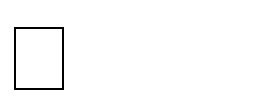 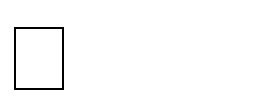 познавательной деятельности и целенаправленное формирование высших психических функций; формирования произвольной регуляции деятельности и поведения;  коррекцию нарушений устной и письменной речи, психологопедагогическую поддержку в освоении АОП НОО обучающегося с ЗПР. Содержание коррекционно-развивающей области представлено следующими обязательными коррекционными курсами: «Коррекционно-развивающие занятия (логопедические и психокоррекционные)» (индивидуальные занятия), «Ритмика» (индивидуальные занятия). Логопедические занятия Цель логопедических занятий состоит в диагностике, коррекции и развитии всех сторон речи (фонетико-фонематической, лексико-грамматической, синтаксической), связной речи. Основными направлениями логопедической работы является: диагностика и    коррекция    звукопроизношения (постановка, автоматизация и дифференциация звуков речи); диагностика  и  коррекция  лексической  стороны  речи  (обогащение словаря, его расширение и уточнение); диагностика и    коррекция    грамматического    строя    речи (синтаксической   структуры   речевых   высказываний,   словоизменения   и словообразования); коррекция  диалогической  и  формирование  монологической  форм речи, развитие коммуникативной функции речи (развитие навыков диалогической и монологической речи, формирование связной речи, повышение речевой мотивации, обогащение речевого опыта); коррекция нарушений чтения и письма; расширение представлений об окружающей действительности; развитие познавательной сферы (мышления, памяти, внимания и др.познавательных процессов).  Планируемые результаты:  Логопедические занятия: ­ формирование и развитие различных видов устной речи (разговорнодиалогической, описательно-повествовательной) на основе обогащения знаний об окружающей действительности; ­ обогащение и развитие словаря, уточнение значения слова, развитие лексической системности, формирование семантических полей; ­ развитие и совершенствование грамматического строя речи, связной речи; коррекция недостатков письменной речи (чтения и письма). Психокоррекционные занятия Цель психокорреционных занятий заключается в применении разных форм взаимодействия с обучающимся, направленными на преодоление или ослабление проблем в психическом и личностном развитии, гармонизацию 	 личности и межличностных отношений. Основные направления работы: диагностика и развитие познавательной сферы и целенаправленное формирование  высших  психических  функций  (формирование  учебной мотивации, активизация сенсорно-перцептивной, мнемической и мыслительной деятельности); диагностика и   развитие   эмоционально-личностной   сферы   и коррекция  ее  недостатков  (гармонизация  пихоэмоционального  состояния); диагностика и развитие коммуникативной сферы и социальной   интеграции (развитие способности к эмпатии, сопереживанию); формирование продуктивных видов взаимодействия с окружающими (в  семье,  классе),  повышение  социального  статуса  обучающегося  в коллективе, формирование и развитие навыков социального поведения; формирование произвольной регуляции деятельности и поведения (развитие произвольной регуляции деятельности и поведения, формирование способности к планированию и контролю). Планируемые результаты:  Психокоррекционные занятия: ­ формирование учебной мотивации, стимуляция сенсорно-перцептивных, мнемических и интеллектуальных процессов; ­ гармонизация 	психоэмоционального 	состояния; формирование позитивного отношения к своему "Я", повышение уверенности в себе, развитие самостоятельности, формирование навыков самоконтроля; развитие способности к эмпатии, сопереживанию; ­ формирование продуктивных видов взаимоотношений с окружающими (в семье, классе), повышение социального статуса ребенка в коллективе. Коррекционный курс «Ритмика» Целью занятий по ритмике является развитие двигательной активности обучающегося с ЗПР в процессе восприятия музыки. Коррекционная работа на занятиях ритмикой базируется на постоянном взаимодействии музыки, движений и устной речи: музыка и движения, музыка и речь, движения и речь, музыка, движения и речь. На занятиях осуществляется коррекция недостатков двигательной, эмоционально-волевой, познавательной сфер. Занятия способствуют развитию общей и речевой моторики, ориентировке в пространстве, укреплению здоровья, формированию навыков здорового образа жизни у обучающегося. Основные направления работы по ритмике: ­ восприятие музыки (в исполнении педагога и аудиозапси): определение на слух начала и окончания звучания музыки; различение и опознавание на слух громкой, тихой, негромкой музыки; быстрого, медленного, умеренного темпа; различение и опознавание на слух музыки двухдольного, трехдольного, четырехдольного метра (полька, марш, вальс); плавной и отрывистой музыки; ­ упражнения на ориентировку в пространстве: простейшие построения и перестроения (в одну и две линии, в колонну, в цепочку, в одну и две шеренги друг напротив друга, в круг, сужение и расширение круга, свободное размещение в классе, различные положения в парах и т. д.); ходьба в шеренге (вперед, назад), по кругу, в заданном направлении, разными видами шага; повороты; ­ ритмико-гимнастические упражнения: общеразвивающие упражнения, упражнения на координацию движений, упражнение на расслабление мышц; ­ упражнения с детскими музыкальными инструментами: игра на элементарных музыкальных инструментах (погремушка, металлофон, бубен, ксилофон, барабан, румба, маракас, треугольник, тарелки и др.); ­ игры под музыку: музыкальные игры и игровые ситуации с музыкально-двигательными заданиями с элементами занимательности, соревнования (кто скорее, кто лучше, кто более и т.д.), игры по ориентировке в пространстве; ­ танцевальные упражнения: выполнение под музыку элементов танца и пляски, несложных композиций народных, бальных и современных танцев; ­ декламация песен под музыку: выразительная декламация песен под музыкальное сопровождение и управление педагога, воспроизведение ритмического рисунка мелодии, ее темпа, динамических оттенков, характера звуковедения (плавно, отрывисто), соответствующей манере исполнения (легко, более твердо и др.). Планируемые результаты: Коррекционный курс «Ритмика»: ­ развитие чувства ритма, связи движений с музыкой, двигательной активности, координации движений, двигательных умений и навыков; ­ формирование 	умения 	дифференцировать 	движения 	по степени мышечных усилий; ­ овладение специальными ритмическими упражнениями (ритмичная ходьба, упражнения с движениями рук и туловища, с проговариванием стихов и т.д.), упражнениями на связь движений с музыкой; ­ развитие двигательных качеств и устранение недостатков физического развития; Требования к результатам освоения курсов коррекционно-развивающей области конкретизируются применительно к каждому обучающемуся с ЗПР в соответствии с его потенциальными возможностями и особыми образовательными потребностями. Основное содержание курсов коррекционно-развивающей области отражено в рабочих программах. 2.3. ПРОГРАММА ДУХОВНО-НРАВСТВЕННОГО РАЗВИТИЯ И ВОСПИТАНИЯ  Программа духовно-нравственного развития и воспитания  обучающегося с ЗПР разработана в соответствии с требованиями Федерального закона «Об образовании в Российской федерации», Федерального государственного образовательного стандарта начального общего образования для ребенка с ЗПР, на основании Концепции духовнонравственного развития и воспитания личности гражданина России и опыта реализации воспитательной работы МБОУ г.Шахты «Лицей №6» Программа духовно-нравственного воспитания и развития обучающегося с ЗПР направлена на воспитание в ребенке гражданина и патриота, на раскрытие способностей и талантов обучающегося с ЗПР, подготовку его к жизни и успешную социализацию и интеграцию в современное общество. Программа реализуется в постоянном взаимодействии и тесном сотрудничестве с семьей обучающегося с ЗПР, с другими субъектами  социализации - социальными партнерами школы: Реабилитационным Центром «Добродея»,  МБОУ ДО ГДДТ г.Шахты, МБОУ ДО г.Шахты «СЮТ», МБОУ ДОД ДЮСШ №1 г.Шахты, «ЦБС» г.Шахты, Шахтинским драматическим театром «Пласт», МБУК г.Шахты «ГДК и К», Шахтинским краеведческим музеем, МБУ ДО «Школой искусств» г.Шахты. Цели и задачи духовно-нравственного развития и воспитания обучающегося с ЗПР   Духовно-нравственное воспитание – педагогически организованный процесс усвоения и принятия обучающемуся с ЗПР базовых национальных ценностей, освоение системы общечеловеческих, культурных, духовных и нравственных ценностей многонационального народа Российской Федерации.   Духовно–нравственное развитие – это осуществляемое в процессе социализации последовательное расширение и укрепление ценностно-смысловой сферы личности, формирование способности человека оценивать и сознательно выстраивать на основе традиционных моральных норм и нравственных идеалов отношение к себе, другим людям, обществу, государству, Отечеству, миру в целом.  Общей целью является социально-педагогическая поддержка и приобщение обучающегося к базовым национальным ценностям российского общества, общечеловеческим ценностям в контексте формирования у него нравственных чувств, нравственного сознания и поведения. Задачи духовно-нравственного развития и воспитания  обучающегося на уровне начального общего образования: В области формирования личностной культуры: формирование первоначальных моральных  норм, развитие творческого потенциала в учебно-игровой, предметно-продуктивной, социально-ориентированной деятельности на основе  нравственных установок; формирование мотивации универсальной нравственной компетенции - «становиться лучше»; формирование нравственных представлений о том, что такое «хорошо» и что такое «плохо», а также внутренней установки в сознании школьника поступать «хорошо»;  формирование основ нравственного самосознания личности (совести) – способности формулировать собственные нравственные обязательства, осуществлять нравственный самоконтроль, требовать от себя выполнения моральных норм, давать нравственную оценку своим и чужим поступкам; формирование в сознании школьников нравственного смысла учения; формирование основ морали - осознанной обучающимся необходимости определённого поведения, обусловленного принятыми в обществе представлениями о добре и зле, должном и недопустимом; принятия обучающимся базовых национальных ценностей, духовных традиций; формирование эстетических потребностей, ценностей и чувств; формирование критичности к собственным намерениям, мыслям и поступкам; формирование самостоятельности обучающихся в любых жизненных ситуациях;  осознание ответственности за результаты собственных действий и поступков; развитие трудолюбия, формирование потребности к учению, способности к преодолению трудностей для достижения результата; В области формирования социальной культуры: воспитание ценностного отношения к Родине, к своему  национальному языку и культуре; формирование основ российской гражданской идентичности – усвоенного, осознанного и принимаемого самим обучающимся образа себя как гражданина России; формирование патриотизма и гражданственности, веры в Россию, свой народ, чувства личной ответственности за свои дела и поступки, за Отечество; формирование патриотизма и чувства причастности к коллективным делам; укрепление доверия к другим людям; развитие доброжелательности и эмоциональной отзывчивости, понимания других людей и сопереживания им. формирование осознанного и уважительного отношения к традиционным российским религиям и религиозным организациям, к вере и религиозным убеждениям; формирование толерантности и основ культуры межэтнического общения, уважения к языку, культурным, религиозным традициям, истории и образу жизни представителей народов России. развитие навыков коммуникативного общения с педагогами, родителями, сверстниками и старшим поколением, родителями, старшими детьми в решении общих проблем; В области формирования семейной культуры: формирование 	уважительного 	отношения 	к 	родителям, 	осознанного, заботливого отношения к старшим и младшим; формирование представления о семейных ценностях, гендерных семейных ролях и уважения к ним; знакомство с культурно-историческими и этническими традициями российской семьи.  Основные направления и ценностные основы духовно-нравственного развития и воспитания обучающегося с ЗПР Воспитание нравственных чувств и этического сознания. Ценности: нравственный выбор; жизнь и смысл  жизни; справедливость, милосердие, честность, достоинство, уважение к родителям, уважение  достоинства человека, равноправие, ответственность и чувство долга; забота и помощь,  мораль, честность, щедрость, забота о младших и старших, свобода совести и вероисповедания, толерантность, представление о вере, духовной культуре и светской этике. Воспитание трудолюбия, творческого отношения к учению, труду, жизни. Ценности: уважение к труду; творчество и созидание, стремление к познанию, целеустремленность и настойчивость; бережливость, трудолюбие. Воспитание гражданственности, патриотизма, уважение к правам, свободам и обязанностям человека. Ценности: любовь к России, к своему народу, своему краю; Служение своему Отечеству; Правовое государство; Гражданское общество; Закон и правопорядок; свобода личная и национальная; доверие к людям; институтам государства и гражданского общества. Воспитание ценностного отношения к природе, окружающей среде экологическое воспитание). Ценности: Родная земля, заповедная природа, планета Земля, экологическое сознание. Воспитание ценностного отношения к прекрасному, формирование представлений об эстетических идеалах и ценностях (эстетическое воспитание). Ценности: красота, гармония, духовный мир человека, эстетическое развитие, самовыражение в творчестве и искусстве. Принципы духовно-нравственного развития и воспитания обучающегося с ЗПР  Принцип следования нравственному примеру. Пример как метод воспитания позволяет расширить нравственный опыт ребёнка, побудить его к внутреннему диалогу, пробудить в нём нравственную рефлексию, обеспечить возможность выбора при построении собственной системы ценностных отношений, продемонстрировать ребёнку реальную возможность следования идеалу в жизни. Особое значение для духовно-нравственного развития обучающегося имеет пример педагогов. Принцип системно-деятельностной организации воспитания. Для решения воспитательных задач обучающийся вместе с педагогами и родителями, иными субъектами воспитания и социализации обращаются к содержанию: общеобразовательных дисциплин; произведений искусства; периодической литературы, публикаций, радио- и телепередач, отражающих современную жизнь; духовной культуры и фольклора народов России; истории, традиций и современной жизни своей Родины, своего края, своей семьи; жизненного опыта своих родителей (законных представителей) и прародителей; общественно полезной и личностно значимой деятельности в рамках педагогически организованных социальных и культурных практик; других источников информации и научного знания. Принцип диалогического общения. В формировании ценностных отношений большую роль играет диалогическое общение младшего школьника со сверстниками, родителями (законными представителями), учителем и другими значимыми взрослыми.  Диалог исходит из признания и безусловного уважения права воспитанника свободно выбирать и сознательно присваивать ту ценность, которую он полагает как истинную.  Выработка личностью собственной системы ценностей, поиск смысла жизни невозможны вне диалогического общения человека с другим человеком, ребёнка со значимым взрослым. Принцип полисубъективности воспитания. В современных условиях процесс развития и воспитания личности имеет полисубъектный, многомерно-деятельностный характер. Младший школьник включён в различные виды социальной, информационной, коммуникативной активности, в содержании которых присутствуют разные, нередко противоречивые ценности и мировоззренческие установки.  Принцип ориентации на идеал. Идеал – это высшая ценность, совершенное состояние человека, семьи, школьного коллектива, социальной группы, общества, высшая норма нравственных отношений, превосходная степень нравственного представления о должном. Идеалы сохраняются в традициях и служат основными ориентирами человеческой жизни, духовно-нравственного и социального развития личности.  Воспитательные идеалы поддерживают единство уклада школьной жизни, придают ему нравственные измерения, обеспечивают возможность согласования деятельности различных субъектов воспитания и социализации. Аксиологический принцип. Любое содержание обучения, общения, деятельности может стать содержанием воспитания, если оно отнесено к определённой ценности. Педагогическая организация нравственного уклада школьной жизни начинается с определения той системы ценностей, которая лежит в основе воспитательного процесса, раскрывается в его содержании и сознательное усвоение которой обучающимися осуществляется в процессе их духовнонравственного развития. Принцип идентификации (персонификации). Идентификация - устойчивое отождествление себя со значимым другим, стремление быть похожим на него. В младшем школьном возрасте преобладает образно-эмоциональное восприятие действительности, развиты механизмы подражания, эмпатии, способность к идентификации. Персонифицированные идеалы являются действенными средствами нравственного воспитания ребёнка. Основное содержание духовно-нравственного развития и воспитания обучающегося Воспитание нравственных чувств и этического сознания: первоначальные 	представления 	о 	базовых 	национальных 	российских ценностях; различие хороших и плохих поступков; представления о правилах поведения в образовательном учреждении, дома, на улице, в общественных местах, в транспорте, на природе; элементарные представления о роли традиционных религиях в развитии Российского государства; уважительное отношение к родителям, старшим; доброжелательное отношение к сверстникам и младшим; установление дружеских взаимоотношений в коллективе, основанных на взаимопомощи и взаимной поддержке; бережное, гуманное отношение ко всему живому; знание правил этики, культуры речи; умение признаваться в плохом поступке и проанализировать его; стремление избегать плохих поступков; представление 	о 	возможном 	негативном 	влиянии 	на 	морально- психологическое состояние человека компьютерных игр и СМИ; отрицательное отношение к аморальным поступкам, грубости, оскорбительным словам и действиям. Воспитание трудолюбия, творческого отношения к учению, труду, жизни: первоначальные представления о нравственных основах учебы, ведущей роли образования, труда и значения творчества в жизни человека и общества; уважение к труду и творчеству старших и сверстников; элементарные представления об основных профессиях; ценностное отношение к учёбе как виду творческой деятельности; первоначальные навыки самообслуживания; первоначальные навыки коллективной работы, в том числе при разработке и реализации учебных и учебно-трудовых проектов; умение проявлять дисциплинированность, последовательность и настойчивость в выполнении  заданий; умение соблюдать порядок на рабочем месте; бережное отношение к результатам своего труда, труда других людей, к школьному имуществу, учебникам, личным вещам; отрицательное отношение к лени и небрежности в труде и учёбе, небережливому отношению к результатам труда людей. Воспитание гражданственности, патриотизма, уважения к правам, свободам и обязанностям человека: элементарные 	представления 	о 	политическом 	устройстве 	Российского государства; представления о символах государства - Флаге, Гербе России, о флаге и гербе Ростовской области;  элементарные представления о правах и обязанностях гражданина России; уважительное отношение к русскому языку как государственному, языку межнационального общения; ценностное отношение к своему национальному языку и культуре; начальные представления о народах России, об их общей исторической судьбе, о единстве народов нашей страны; элементарные представления о национальных героях и важнейших событиях истории России и её народов; интерес к государственным праздникам и важнейшим событиям в жизни России; стремление активно участвовать в делах класса, школы, семьи, своего села, города; любовь к образовательному учреждению, своему селу, городу, народу, России; уважение к защитникам Родины; умение отвечать за свои поступки; негативное отношение к нарушениям порядка в классе, дома, на улице, к невыполнению человеком своих обязанностей. Воспитание ценностного отношения к природе, окружающей среде (экологическое воспитание): развитие интереса к природе, природным явлениям и формам жизни, понимание активной роли человека в природе; ценностное отношение к природе и всем формам жизни; первоначальный элементарный опыт природоохранительной деятельности; личный опыт в экологических программах и проектах. Воспитание ценностного отношения к прекрасному, формирование представлений об эстетических идеалах и ценностях (эстетическое воспитание): представления о душевной и физической красоте человека; формирование чувства прекрасного; умение видеть красоту природы, труда и творчества; интерес к чтению, произведениям искусства, детским спектаклям, концертам, выставкам, музыке; интерес к занятиям художественным творчеством; стремление к опрятному внешнему виду; первоначальный опыт самореализации в различных видах творческой деятельности;  • 	отрицательное отношение к некрасивым поступкам. Совместная деятельность школы, семьи и общественности по духовнонравственному развитию и воспитанию ребенка с ЗПР Одной из педагогических задач разработки и реализации данной программы является организация эффективного взаимодействия школы и семьи в целях духовно-нравственного развития и воспитания ребенка с ЗПР в следующих направлениях: повышение педагогической культуры родителей (законных представителей) учащихся; совершенствования межличностных отношений педагогов, учащегося и родителей путем организации совместных мероприятий; расширение партнерских взаимоотношений. Планируемые результаты духовно-нравственного развития и воспитания ребенка с ЗПР  традиционным религиям Воспитание 	- ценностное 	- осознание приоритета 	 - первоначальный опыт трудолюбия, 	отношение к труду и 	нравственных основ 	участия в различных творческого 	творчеству, человеку 	труда, творчества, 	видах общественно отношения к 	труда, трудовым 	создания нового; 	полезной и личностно учению, труду, достижениям России и - получают перво- значимой деятельности; жизни 	человечества, 	начальные навыки 	- мотивация к трудолюбие; 	сотрудничества, ролевого самореализации в - элементарные 	взаимодействия со 	социальном творчестве, представления о сверстниками, старшими познавательной и различных детьми, взрослыми в практической, профессиях. учебно- трудовой общественно полезной деятельности; 	деятельности - ценностное и творческое отношение к учебному труду; - приобретают умения и навыки самообслуживания в школе и дома Воспитание 	- ценностное 	- начальные 	- посильное участие в гражданственнос 	 отношение к России, 	представления о правах и социальных проектах ти, патриотизма, своему народу, своему обязанностях человека, 	общественных уважение к 	краю, культурно- 	учащегося, гражданина, 	организаций правам, свободам 	историческому 	семьянина, товарища; 	патриотической и и обязанностям 	наследию, 	- получение 	гражданской человека государственной первоначального опыта направленности, детско- символике Российской межкультурной 	юношеских движений. Федерации, законам 	коммуникации с детьми и РФ, русскому и 	взрослыми – родному языку, 	представителями разных традициям, старшему 	народов России, поколению.  	знакомство с особенностями их культур и образа жизни; знакомство с важнейшими событиями в истории нашей страны, содержанием и значением государственных праздников; знакомство с традициями и культурных достижениях своего края. Воспитание - ценностное - элементарные знания о - посильное участие в ценностного отношение к природе; традициях  нравственно природоохранительной отношения к - усвоение этического отношения к деятельности в школе, природе, элементарных природе в культуре на пришкольном окружающей 	представлений об 	народов России, нормах 	участке, в парках, по среде  	экологически 	экологической этики. 	месту жительства; 2.4. ПРОГРАММА ФОРМИРОВАНИЯ ЭКОЛОГИЧЕСКОЙ КУЛЬТУРЫ, ЗДОРОВОГО И БЕЗОПАСНОГО ОБРАЗА ЖИЗНИ Программа формирования экологической культуры, здорового и безопасного образа жизни – это комплексная программа формирования знаний, установок, личностных ориентиров и норм поведения, обеспечивающих сохранение и укрепление физического и психического здоровья как одного из ценностных составляющих, способствующих познавательному и эмоциональному развитию ребенка. Она вносит  вклад в достижение требований к личностным результатам освоения АООП НОО обучающегося с ЗПР: формирование представлений о мире в его органичном единстве и разнообразии природы, народов, культур и религий; овладение начальными навыками адаптации в окружающем мире; формирование установки на безопасный, здоровый образ жизни, наличие мотивации к творческому труду, работе на результат, бережному отношению к материальным и духовным ценностям.           Программа формирования экологической культуры разработана на основе системнодеятельностного и культурно-исторического подходов, с учётом этнических, социальноэкономических, природно-территориальных и иных особенностей региона, запросов семей и других субъектов образовательного процесса и подразумевает конкретизацию задач, содержания, условий, планируемых результатов, а также форм ее реализации, взаимодействия с семьёй, учреждениями дополнительного образования и другими общественными организациями. Программа построена на основе общенациональных ценностей российского общества, таких, как гражданственность, здоровье, природа, экологическая культура, безопасность человека и государства. Направлена на развитие мотивации и готовности обучающегося с ЗПР действовать предусмотрительно, придерживаться здорового и экологически безопасного образа жизни, ценить природу как источник духовного развития, информации, красоты, здоровья, материального благополучия.          Данная программа на уровне начального общего образования сформирована для обучающегося с задержкой психического развития с учётом факторов, оказывающих существенное влияние на состояние здоровья ребенка:  неблагоприятные социальные, экономические и экологические условия;  факторы риска, приводящие к дальнейшему ухудшению здоровья детей и подростков от первого к последнему году обучения;  активно формируемые в младшем школьном возрасте комплексы знаний, установок, правил поведения, привычек;  особенности отношения обучающегося к своему здоровью, что связано с отсутствием у детей опыта «нездоровья» (за исключением детей с серьёзными хроническими заболеваниями) и восприятием ребёнком состояния болезни главным образом как ограничения свободы, неспособностью прогнозировать последствия своего отношения к здоровью, неблагоприятные социальные, экономические и экологические условия;  чувствительность к различным воздействиям при одновременной инертности реакции на них, обусловливающей временной разрыв между воздействием и результатом, между начальным и существенным проявлением неблагополучных сдвигов в здоровье обучающихся. Цель программы: совместная работа всех субъектов образовательного процесса,  направленная на создание соответствующей инфраструктуры, благоприятного психологического климата, обеспечение рациональной организации учебного процесса, создание условий, гарантирующих охрану и укрепление физического, психического и социального здоровья ребенка с ЗПР. Задачи программы:  сформировать представления об основах экологической культуры на примере экологически сообразного поведения в быту и в природе, безопасного для человека и окружающей среды; сформировать познавательный интерес и бережное отношение к природе; – сформировать электронную базу данных о состоянии здоровья, индивидуальных психофизиологических особенностях здоровья и резервных возможностях организма ребенка с ЗПР;   - научить ребенка с ЗПР осознанно выбирать поступки, поведение, позволяющие сохранять и укреплять здоровье;  научить выполнять правила личной гигиены и развить готовность на основе её использования самостоятельно поддерживать своё здоровье;  сформировать представление о правильном (здоровом) питании, его режиме, структуре, полезных продуктах; сформировать представление о рациональной организации режима дня, учёбы и отдыха, двигательной активности, научить ребёнка с ЗПР составлять, анализировать и контролировать свой режим дня;  дать представление о влиянии позитивных и негативных эмоций на здоровье, в том числе получаемых от общения с компьютером, просмотра телепередач, участия в азартных играх;  обучить элементарным навыкам эмоциональной разгрузки (релаксации);  сформировать навыки позитивного коммуникативного общения;  сформировать представление об основных компонентах культуры здоровья и здорового образа жизни;  сформировать умения безопасного поведения в окружающей среде и простейшие умения поведения в экстремальных (чрезвычайных) ситуациях. Программа формирования экологической культуры, здорового и безопасного образа жизни  обеспечивает: Адаптированная основная образовательная программа начального общего образования для детей с ЗПР МБОУ г.Шахты  «Лицей №6»  	 	   Страница 52 формирование представлений об основах экологической культуры на примере экологически сообразного поведения в быту и в природе, безопасного для человека и окружающей 	среды; пробуждение в ребенке желания   заботиться   о   своем   здоровье (формирование заинтересованного отношения к собственному здоровью) путем соблюдения правил здорового образа жизни и организации здоровьесберегающего характера учебной деятельности и общения; формирование познавательного интереса и бережного отношения к природе; формирование установок на использование здорового питания; использование оптимальных двигательных режимов для обучающегося с ЗПР с учетом их возрастных, психофизических особенностей, развитие потребности в занятиях физической культурой и спортом; соблюдение здоровьесозидающих режимов дня; формирование негативного отношения к факторам риска здоровью обучающихся; становление умений   противостояния   вовлечению   в   табакокурение, употребление алкоголя, наркотических и сильнодействующих веществ; формирование у обучающегося потребности безбоязненно обращаться к врачу по любым вопросам, связанным с особенностями роста и развития, состояния здоровья, развитие готовности самостоятельно поддерживать свое здоровье на основе использования навыков личной гигиены; формирование умений безопасного поведения в окружающей среде и простейших умений поведения в экстремальных (чрезвычайных) ситуациях. Программа формирования экологической культуры, здорового и безопасного образа жизни обучающегося с ЗПР реализуется по следующим направлениям: Создание здоровьесберегающей инфраструктуры образовательной организации с целью реализации необходимых условий для сбережения здоровья обучающегося с ЗПР.  Формирование культуры здорового и безопасного образа жизни средствами урочной деятельности при использовании программного материала, формирующего у обучающегося с ЗПР установку на безопасный, здоровый образ жизни, предусматривающего обсуждение проблем, связанных с безопасностью жизни, укреплением собственного физического, нравственного и духовного здоровья, активным отдыхом. Организация физкультурно-оздоровительной работы, направленной на обеспечение рациональной организации двигательного режима, нормального физического развития и двигательной подготовленности обучающегося с ЗПР, повышение адаптивных возможностей организма, сохранение и укрепление здоровья обучающегося и формирование культуры здоровья в различных формах (на уроках физкультуры, в секциях, при проведении динамических пауз на уроках, при проведении дней здоровья, соревнований, олимпиад, походов и т.п.). Формирование экологической культуры в процессе усвоения элементарных представлений об экокультурных ценностях, о традициях этического отношения к природе в культурах народов России, нормах экологической этики, об экологически грамотном взаимодействии человека с природой в ходе экскурсий, прогулок, туристических походов и путешествий по родному краю; приобретения первоначального опыта участия в природоохранной деятельности (в школе и на пришкольном участке, в ходе экологических акций и т.д.); совместной экологической деятельности родителей (законных представителей), обучающегося и педагогов образовательной организации, обеспечивающей расширение опыта общения с природой. 	 Просветительская работа с родителями (законными представителями) по вопросам охраны и укрепления здоровья обучающегося направлена на повышение уровня их знаний в форме проведения родительского лектория, привлечения родителей (законных представителей) к совместной работе по проведению оздоровительных мероприятий и спортивных соревнований. »  	 	   Страница 53 Организация работы образовательной организации по формированию экологической культуры, здорового и безопасного образа жизни включает: организацию режима дня ребенка с ЗПР, их нагрузкам, питанию, физкультурнооздоровительной работе; организацию просветительской работы с обучающимся с ЗПР и родителями. Организация режима дня обучающегося с ЗПР, их нагрузка, физкультурнооздоровительная работа. Обучающийся с ОВЗ обучается на дому. Расписание уроков составлено с учетом дневной и недельной динамики работоспособности учащихся. Продолжительность учебной недели составляет пять дней.  Организация просветительской работы в  МБОУ  г.Шахты «Лицей №6» с обучающимся с ЗПР предусматривает разные формы занятий: проведение часов здоровья; факультативных занятий; классных часов; проведение досуговых мероприятий: конкурсов, праздников, викторин, экскурсий, акций и т. п.; организацию дней здоровья. Организация просветительской работы  с родителями (законными представителями). лекции, семинары, консультации по различным вопросам роста и развития ребёнка, его здоровья, факторам, положительно и отрицательно влияющим на здоровье детей и т. п.; организация совместной работы педагогов и родителей (законных представителей) по проведению спортивных соревнований, дней здоровья, занятий по профилактике вредных привычек и т. п. Просветительско-воспитательная работа с обучающимся с ЗПР, направленная на формирование ценности здоровья и здорового образа жизни. Она включает: внедрение в систему работы образовательной организации дополнительных образовательных программ, направленных на формирование экологической культуры, ценности здоровья и здорового образа жизни, которые должны носить модульный характер, реализовываться во внеурочной деятельности либо включаться в учебный процесс; лекции, беседы, консультации по проблемам сохранения и укрепления здоровья, профилактике вредных привычек, об основах экологической культуры; проведение дней здоровья, конкурсов, праздников и других активных мероприятий, направленных на пропаганду здорового образа жизни; создание в лицее общественного совета по здоровью, включающего представителей администрации, медицинского работника,  учащихся старших классов, родителей (законных представителей), представителей детских физкультурнооздоровительных клубов. Просветительская и методическая работа с педагогами, специалистами и родителями (законными представителями), направленная на повышение квалификации работников образовательной организации и повышение уровня знаний родителей (законных представителей) по проблемам охраны и укрепления здоровья детей, включает: проведение соответствующих лекций, семинаров, круглых столов и т. п.; приобретение для педагогов, специалистов необходимой научно-методической литературы; привлечение педагогов, медицинских работников, психологов и родителей (законных представителей) к совместной работе по проведению оздоровительных мероприятий и спортивных соревнований. Системная работа на уровне начального общего образования по формированию культуры здорового и безопасного образа жизни представлена в виде пяти взаимосвязанных блоков: по созданию здоровьесберегающей инфраструктуры, рациональной организации учебной и внеурочной деятельности обучающегося с ЗПР, эффективной организации физкультурно-оздоровительной работы, реализации образовательной программы и просветительской работы с родителями (законными представителями) - и  способствует формированию у обучающегося с ЗПР ценности здоровья, сохранению и укреплению у них здоровья. Структура формирования экологической культуры, здорового и безопасного образа жизни. Здоровьеберегающая инфраструктура. Рациональная организация урочной и внеурочной деятельности обучающегося с ЗПР. Эффективная организация физкультурно-оздоровительной работы. Реализация дополнительных образовательных программ. Просветительская работа с родителями (законными представителями). Содержание программы 1блок. Здоровьесберегающая инфраструктура Задача: создание условий для реализации программы.  Эффективность реализации этого блока зависит от деятельности  администрации образовательной организации. 2 блок. Рациональная организация урочной и внеурочной деятельности  обучающегося. Задача: повышение эффективности учебного процесса, снижение при этом чрезмерного функционального напряжения и утомления, создание условий для снятия перегрузки, нормального чередования труда и отдыха.  Планируемый результат:  соблюдение гигиенических норм и требований к организации и объёму учебной и внеурочной нагрузки (выполнение домашних заданий, занятия в кружках и спортивных секциях) обучающегося с ЗПР; использование методов и методик обучения, адекватных возрастным возможностям и особенностям обучающегося с ЗПР; строгое соблюдение всех требований к использованию технических средств обучения, в том числе компьютеров и аудиовизуальных средств; индивидуализация обучения (учёт индивидуальных особенностей развития: темпа развития и темпа деятельности), работа по индивидуальным программам начального общего образования Эффективность реализации 2 блока зависит от деятельности всех субъектов образовательного процесса. 3 блок. Организация физкультурно-оздоровительной работы Задача: обеспечение рациональной организации двигательного режима обучающегося с ЗПР, нормального физического развития и двигательной подготовленности обучающегося с ЗПР всех возрастов, повышение адаптивных возможностей организма, сохранение и укрепление здоровья обучающегося с ЗПР и формирование культуры здоровья.  Планируемый результат: эффективная работа с обучающегося с ЗПР всех групп здоровья (на уроках физкультуры, в секциях, на прогулках); рациональная организация уроков физической культуры и занятий активно-двигательного характера на уровне начального общего образования; организация  активных движений (динамической паузы) после 3-го урока; физкультминутки на уроках, способствующих эмоциональной разгрузке и повышению двигательной активности; организация работы спортивных секций и создание условий для их эффективного функционирования; регулярное проведение спортивно-оздоровительных мероприятий, коррекционных занятий (дней спорта, соревнований,  походов и т. п.). Реализация этого блока зависит от всех субъектов образовательного процесса  4. блок Реализация дополнительных образовательных программ  Задача: внедрить программы дополнительного образования по формированию ценностного  отношения  к здоровью и здоровому образу жизни в качестве отдельных образовательных модулей или компонентов, включённых в учебный процесс. Планируемый результат: Реализация этого блока зависит от администрации образовательной организации, учителя начальных классов, педагога - психолога. Формы организации занятий по программам дополнительного образования интеграцию в базовые образовательные дисциплины; проведение часов здоровья; проведение досуговых мероприятий: конкурсов, праздников, викторин, экскурсий. 5. блок. Просветительская работа с родителями (законными представителями) Задачи: организовать  педагогическое просвещение родителей  Планируемый результат:  формирование общественного мнения родителей, ориентированного на здоровый образ жизни;   создание в семье благоприятной воспитывающей среды, способствующей улучшению межличностных отношений, повышению ответственности семьи за здоровье, физическое, эмоциональное, умственное и нравственное развитие младшего школьника.  Реализация этого блока зависит от всех субъектов образовательного процесса. 6. блок. Управление реализацией программы формирования здорового и безопасного Задача: контроль реализации программы формирования культуры здорового и безопасного образа жизни, повышение качества учебно-воспитательного процесса, взаимодействия с родителями, педагогами. Планируемый результат: выявление имеющихся отклонений в реализации программы формирования культуры здорового и безопасного образа жизни. Реализация этого блока зависит от администрации образовательной организации.  я, проблеме здоровьесбережения. 5. 	Контроль 	проведения 	классных 	родительских 	собраний,  консультаций 3.Управление 1. Заседание методического совета о согласовании программы   повышением 2. Семинар-практикум «Внедрение новых технологий и активных  профессионального форм обучения как средства повышения качества   образования мастерства обучающегося с ЗПР». 4.Управление 1.Педагогический консилиум «Новые подходы к организации повышением работы в адаптационный период». профессиональног   2. Рассмотрение вопросов по инклюзивному образованию в рамках о мастерства заседания методической службы образовательной организации. Заседание МО учителей начальных классов «Социальнопедагогические проблемы образования» Заседание МО классных руководителей «Классный час как одна из ведущих форм деятельности классного руководителя по формированию здорового образа жизни» 5.Диагностика 	Критерии 	Показатели эффективности 	1. 	Сформированность 1.Состояние здоровья обучающегося реализации 	физического потенциала. 	с 	ЗПР 	по 	итогам 	углубленного программы 	медицинского осмотра. 2. Развитость физических качеств (уровень обученности по физической культуре). 2.Сформированность 1. Осознание значимости ЗОЖ в нравственного потенциала сохранении здоровья (по итогам личности выпускника. анкетирования). 3.Осмысление обучающимся Уровень осмысления обучающимся с с ЗПР содержания ЗПР содержания проведенных проведенных мероприятий мероприятий (на основе по здоровьесбережению. анкетирования). 2.5.  ПРОГРАММА КОРРЕКЦИОННОЙ РАБОТЫ Коррекционная работа осуществляется в ходе всего учебно-образовательного процесса, при изучении предметов учебного плана и на специальных коррекционноразвивающих занятиях, где осуществляется коррекция дефектов психофизического развития обучающегося с ЗПР и оказывается помощь в освоении нового учебного материала на уроке и в освоении АОП НОО в целом. Программа коррекционной работы в соответствии с требованиями ФГОС НОО обучающихся с ОВЗ представляет собой систему комплексной помощи обучающемуся с ЗПР в освоении АООП НОО, коррекцию недостатков в физическом и (или) психическом развитии обучающихся, их социальную адаптацию.  Программа коррекционной работы обеспечивает: выявление особых образовательных потребностей обучающегося с ЗПР, обусловленных недостатками в его физическом и (или) психическом развитии; создание адекватных условий для реализации особых образовательных потребностей обучающегося с ЗПР; осуществление индивидуально-ориентированного психолого-медико-педагогического сопровождения обучающегося с ЗПР с учетом особых образовательных потребностей и индивидуальных возможностей: организацию индивидуальных коррекционных занятий для обучающегося с ЗПР с учетом индивидуальных и типологических особенностей психофизического развития и индивидуальных возможностей; оказание помощи в освоении обучающегося с ЗПР АООП НОО и их интеграции в образовательной организации; возможность развития коммуникации, социальных и бытовых навыков, адекватного учебного поведения, взаимодействия со взрослыми и обучающимися, формированию представлений об окружающем мире и собственных возможностях; оказание родителям (законным представителям) обучающегося с ЗПР консультативной и методической помощи по медицинским, социально-правовым и другим вопросам, связанным с их воспитанием и обучением. Целью программы коррекционной работы является создание системы комплексного психолого-медико-педагогического сопровождения процесса освоения АОП НОО обучающимся с ЗПР, позволяющего учитывать его особые образовательные потребности на основе осуществления индивидуального и дифференцированного подхода в образовательном процессе. Задачи программы: определение  особых  образовательных  потребностей  обучающегося  с ЗПР; повышение возможностей обучающегося с ЗПР в освоении АООП НОО и интегрировании в образовательный процесс;  своевременное 	выявление 	обучающихся 	с 	трудностями 	адаптации 	в образовательно-воспитательном процессе;  создание  и  реализация  условий,  нормализующих  анализаторную,  аналитикосинтетическую и регуляторную деятельность на основе координации педагогических, психологических и медицинских средств воздействия в процессе комплексной психологомедико-педагогической коррекции; оказание 	родителям 	(законным 	представителям) 	обучающегося 	с 	ЗПР консультативной и методической помощи по медицинским, социальным, психологическим, правовым и другим вопросам. Содержание программы коррекционной работы определяют следующие принципы: Принцип приоритетности интересов обучающегося определяет отношение работников организации, которые призваны оказывать обучающемуся помощь в развитии с учетом его индивидуальных образовательных потребностей. Принцип системности - обеспечивает единство всех элементов коррекционновоспитательной работы: цели и задач, направлений осуществления и содержания, форм, методов и приемов организации, взаимодействия участников. Принцип непрерывности обеспечивает проведение коррекционной работы на всем протяжении обучения школьников с учетом изменений в их личности. Принцип вариативности предполагает создание вариативных программ коррекционной работы с обучающимся с учетом их особых образовательных потребностей и возможностей психофизического развития. Принцип  единства  психолого-педагогических  и  медицинских  средств, обеспечивающий взаимодействие специалистов психолого-педагогического и медицинского блока в деятельности по комплексному решению задач коррекционно-воспитательной работы. Принцип сотрудничества с семьей основан на признании семьи как важного участника коррекционной работы, оказывающего существенное влияние на процесс развития ребенка и успешность его интеграции в общество. План реализации программы Коррекционная работа реализуется поэтапно. Последовательность этапов и их адресность создают необходимые предпосылки для устранения дезорганизующих факторов.  Механизм реализации программы Одним из основных механизмов реализации коррекционной работы является оптимально выстроенное взаимодействие учителей и специалистов образовательной организации в рамках школьного ПМПк, обеспечивающее системное психологопедагогическое сопровождение ребенка с ЗПР. Такое взаимодействие включает: комплексность в определении и решении проблем ребёнка, предоставлении ему квалифицированной помощи специалистов; многоаспектный   анализ  личностного  и познавательного развития ребёнка; составление индивидуальных программ общего развития и коррекции отдельных сторон учебно-познавательной, речевой, эмоциональной-волевой и личностной сфер ребёнка. Коррекционная работа с обучающимся с ЗПР осуществляется в ходе всего учебнообразовательного процесса:  через содержание и организацию образовательного процесса (индивидуальный и дифференцированный подход, несколько сниженный темп обучения, структурная упрощенность содержания, повторность в обучении, активность и сознательность в обучении);  в рамках внеурочной деятельности в форме специально организованных индивидуальных занятий;  в рамках психологического и социально-педагогического сопровождения обучающегося.  Основными направлениями в коррекционной работе являются: коррекционная помощь в овладении базовым содержанием обучения; развитие эмоционально-личностной сферы и коррекция ее недостатков; развитие познавательной деятельности и целенаправленное формирование высших психических функций; формирование произвольной регуляции деятельности и поведения; коррекция нарушений устной и письменной речи; обеспечение ребенку успеха в различных видах деятельности с целью предупреждения негативного отношения к учёбе, ситуации школьного обучения в целом, повышения мотивации к школьному обучению.       Программа коррекционной работы на уровне начального общего образования обучающегося с ЗПР включает в себя взаимосвязанные направления, отражающие ее основное содержание:  	1. Диагностическая работа - обеспечивает выявление особенностей развития и здоровья обучающегося с ЗПР с целью создания благоприятных условий для овладения ими содержанием 	АООП 	НОО. 	Проведение 	диагностической 	работы 	предполагает осуществление: психолого-педагогического и медицинского обследования с целью выявления их особых образовательных потребностей:  развития познавательной сферы, специфических трудностей в овладении содержанием образования и потенциальных возможностей;  развития эмоционально-волевой сферы и личностных особенностей обучающегося;  определение социальной ситуации развития и условий семейного воспитания обучающегося;  мониторинга динамики развития обучающегося, их успешности в освоении АООП;  анализа результатов обследования с целью проектирования и корректировки коррекционных мероприятий.  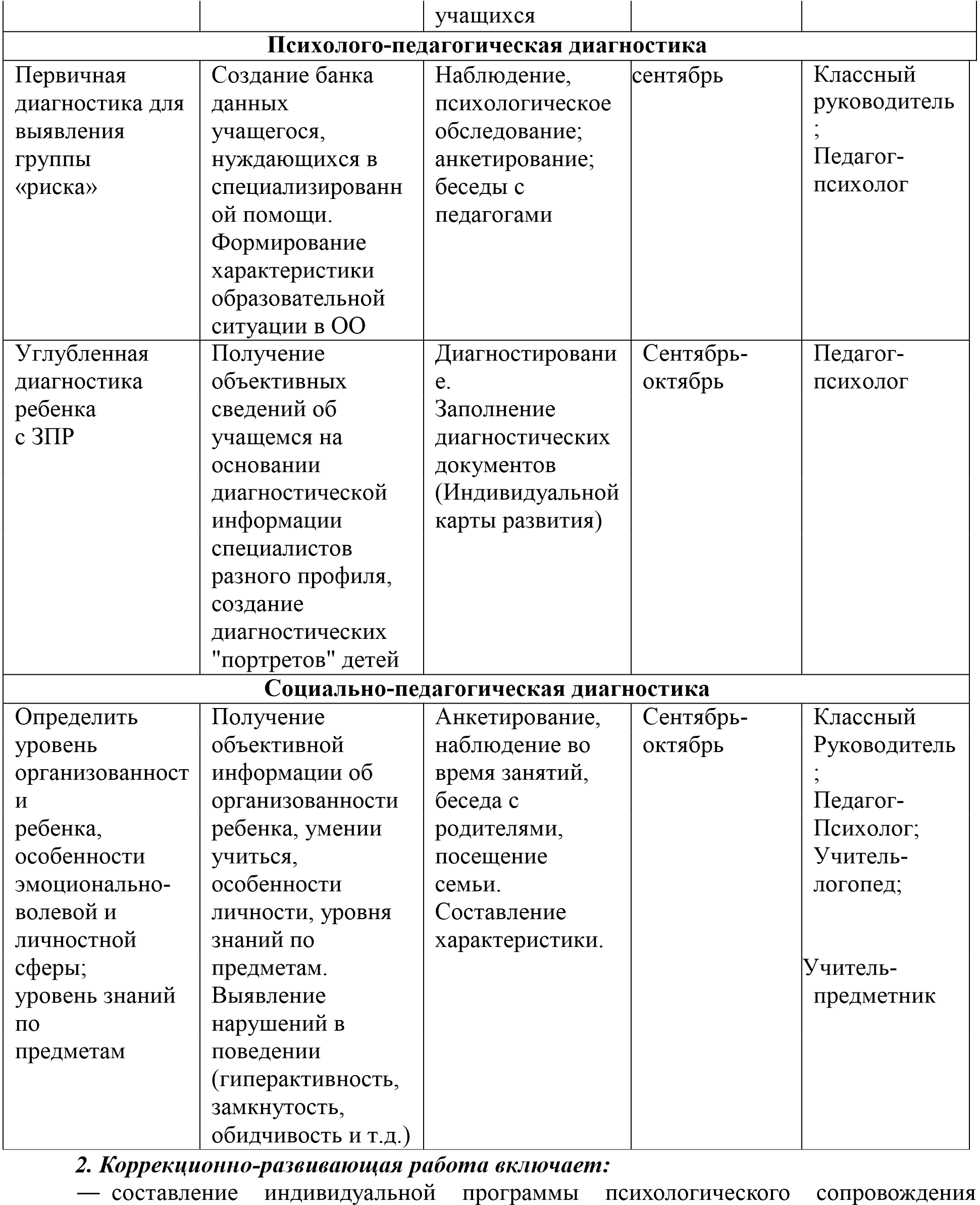 обучающегося (совместно с педагогами);  ― формирование 	в 	классе 	психологического 	климата 	комфортного 	для обучающегося;  ― организацию внеурочной деятельности, направленной на развитие познавательных интересов учащегося, его общее социально-личностное развитие;  ― разработку оптимальных для развития обучающегося с ЗПР групповых и индивидуальных коррекционных программ (методик, методов и приёмов обучения) в соответствии с его особыми образовательными потребностями;  ― организацию и проведение специалистами индивидуальных и групповых занятий по психокоррекции, необходимых для преодоления нарушений развития обучающегося;  ― развитие эмоционально-волевой и личностной сферы обучающегося и коррекцию его поведения;  ― социальное сопровождение обучающегося в случае неблагоприятных условий жизни при психотравмирующих обстоятельствах.  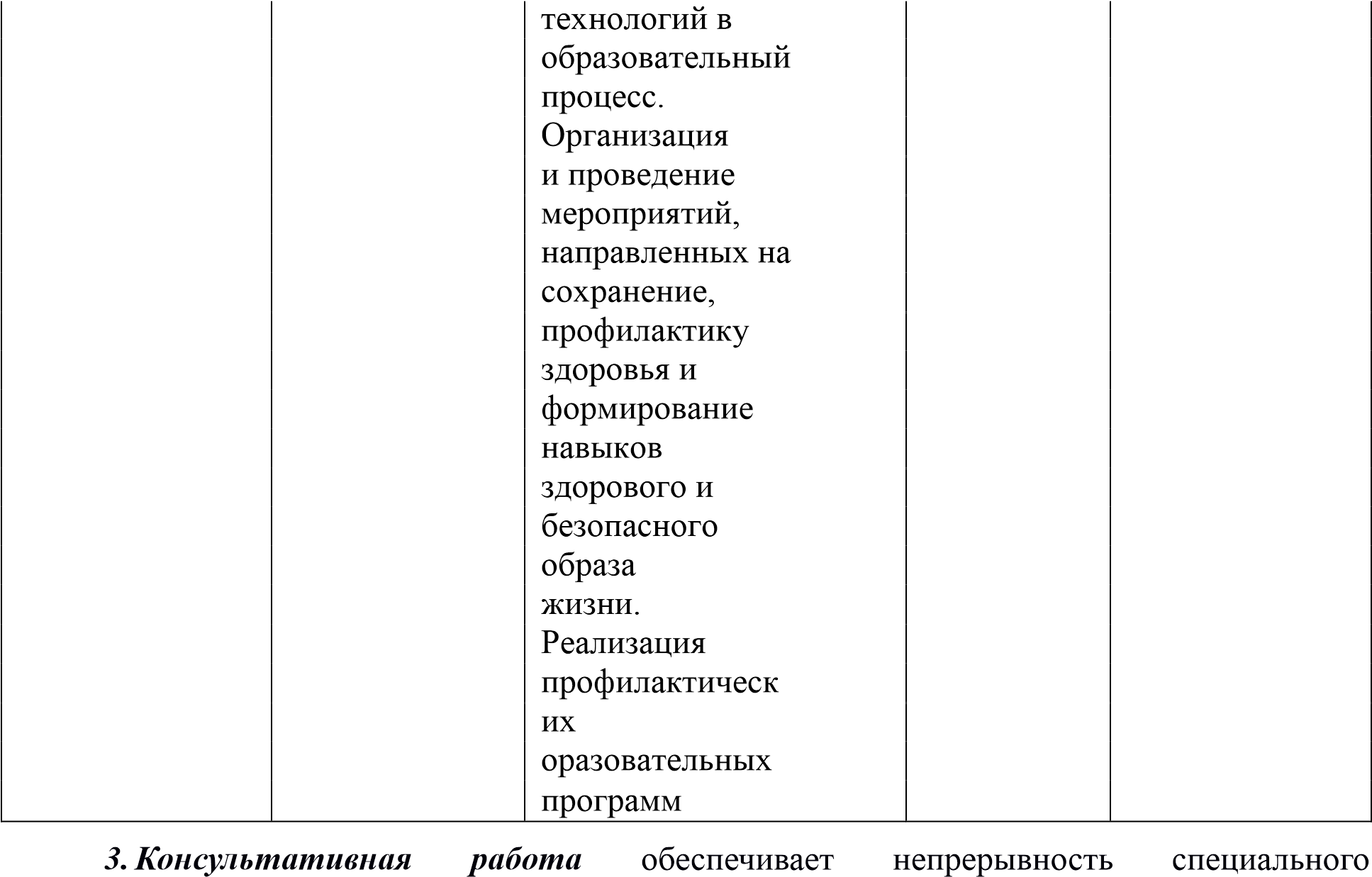 сопровождения обучающегося с ЗПР в освоении АОП НОО, консультирование специалистов, работающих с данным ребенком, их семьи по вопросам реализации дифференцированных психолого-педагогических условий обучения, воспитания, коррекции, развития и социализации обучающегося с ЗПР. Консультативная работа включает: ― психолого-педагогическое консультирование педагогов по решению проблем в развитии и обучении, поведении и межличностном взаимодействии конкретных обучающихся;  ― консультативную помощь семье в вопросах решения конкретных вопросов воспитания и оказания возможной помощи обучающимся в освоении образовательной программы.  4. Информационно-просветительская работа предполагает осуществление разъяснительной деятельности в отношении педагогов и родителей по вопросам, связанным с особенностями осуществления процесса обучения и воспитания обучающегося с ЗПР, взаимодействия с педагогами и сверстниками, их родителями (законными представителями) и др. Информационно-просветительская работа включает: ― проведение тематических выступлений для педагогов и родителей по разъяснению индивидуально-типологических особенностей различных категорий обучающихся;  ― оформление информационных стендов, печатных и других материалов;  ― психологическое просвещение педагогов с целью повышения их психологической компетентности;  ― психологическое просвещение родителей с целью формирования у них элементарной психолого-психологической компетентности.  Программа коррекционной работы на уровне  начального общего образования включает в себя взаимосвязанные направления. Данные направления отражают её основное содержание. Характеристика содержания Диагностическая работа включает: — своевременное выявление детей, нуждающихся в специализированной помощи; — раннюю (с первых дней пребывания ребёнка в образовательной организации) диагностику отклонений в развитии и анализ причин трудностей адаптации; — комплексный сбор сведений о ребёнке на основании диагностической информации от специалистов разного профиля; — определение уровня актуального и зоны ближайшего развития  обучающегося с ограниченными возможностями здоровья, выявление его резервных возможностей; — изучение развития эмоционально-волевой сферы и личностных особенностей обучающегося; — изучение социальной ситуации развития и условий семейного воспитания ребёнка; — изучение адаптивных возможностей и уровня социализации ребёнка с ограниченными возможностями здоровья; — системный разносторонний контроль специалистов за уровнем и динамикой развития ребёнка; — анализ успешности коррекционно-развивающей работы. Коррекционно-развивающая работа включает: — выбор оптимальных для развития ребёнка с ограниченными возможностями здоровья коррекционных программ/методик, методов и приёмов обучения в соответствии с его особыми образовательными потребностями; — организацию и проведение специалистами индивидуальных и групповых коррекционно-развивающих занятий, необходимых для преодоления нарушений развития и трудностей обучения; — системное воздействие на учебно-познавательную деятельность ребёнка в динамике образовательного процесса, направленное на формирование универсальных учебных действий и коррекцию отклонений в развитии; — коррекцию и развитие высших психических функций; — развитие эмоционально-волевой и личностной сфер ребёнка и психокоррекцию его поведения; — социальную защиту ребёнка в случаях неблагоприятных условий жизни при психотравмирующих обстоятельствах. Консультативная работа включает: — выработку совместных обоснованных рекомендаций по основным направлениям работы с обучающимся с ограниченными возможностями здоровья, единых для всех участников образовательных отношений; — консультирование специалистами педагогов по выбору индивидуальноориентированных методов и приёмов работы с обучающимся с ограниченными возможностями здоровья; — консультативную помощь семье в вопросах выбора стратегии воспитания и приёмов коррекционного обучения ребёнка с ограниченными возможностями здоровья. Информационно-просветительская работа предусматривает: — различные формы просветительской деятельности (лекции, беседы, информационные стенды, печатные материалы), направленные на разъяснение участникам образовательных отношений – обучающимся (как имеющим, так и не имеющим недостатки в развитии), их родителям (законным представителям), педагогическим работникам, - вопросов, связанных с особенностями образовательного процесса и сопровождения ребенка с ограниченными возможностями здоровья; — проведение тематических выступлений для педагогов и родителей по разъяснению индивидуально-типологических особенностей ребенка с ограниченными возможностями здоровья. Этапы реализации программы: Коррекционная работа реализуется поэтапно. Последовательность этапов и их адресность создают необходимые предпосылки для устранения дезорганизующих факторов. Этап сбора и анализа информации (информационно-аналитическая деятельность). Результатом данного этапа является оценка контингента обучающихся для учёта особенностей развития ребенка с ЗПР, определения специфики и их особых образовательных потребностей; оценка образовательной среды с целью соответствия требованиям программно-методического обеспечения, материально-технической и кадровой базы учреждения. Этап планирования, организации, координации (организационно-исполнительская деятельность). Результатом работы является особым образом организованный образовательный процесс, имеющий коррекционно-развивающую направленность и процесс специального сопровождения ребенка с ограниченными возможностями здоровья при специально созданных (вариативных) условиях обучения, воспитания, развития, социализации  рассматриваемой категории детей. Этап диагностики коррекционно-развивающей образовательной среды (контрольнодиагностическая деятельность). Результатом является констатация соответствия созданных условий и выбранных коррекционно-развивающих и образовательных программ особым образовательным потребностям ребёнка. Этап регуляции и корректировки (регулятивно-корректировочная деятельность).    Результатом является внесение необходимых изменений в образовательный процесс и процесс сопровождения ребенка с ограниченными возможностями здоровья, корректировка условий и форм обучения, методов и приёмов работы. Механизм реализации программы: Одним из основных механизмов реализации коррекционной работы является оптимально выстроенное взаимодействие специалистов образовательной организации, обеспечивающее системное сопровождение обучающегося с ограниченными возможностями здоровья специалистами различного профиля в образовательном процессе.  с Такое взаимодействие включает: — комплексность в определении и решении проблем ребёнка, предоставлении ему квалифицированной помощи специалистов разного профиля; — многоаспектный анализ личностного и познавательного развития ребёнка; — составление комплексных индивидуальных программ общего развития и коррекции отдельных сторон учебно-познавательной, речевой, эмоциональной-волевой и личностной сфер ребёнка. В качестве ещё одного механизма реализации коррекционной работы следует обозначить социальное партнёрство, которое предполагает профессиональное взаимодействие образовательной организации с внешними ресурсами (организациями различных ведомств, общественными организациями и другими институтами общества).  Социальное партнёрство включает: — сотрудничество с учреждениями образования и другими ведомствами по вопросам преемственности обучения, развития и адаптации, социализации, здоровьесбережения ребенка с ограниченными возможностями здоровья; — сотрудничество с родительской общественностью; — детская поликлиника. Психолого-педагогическое сопровождение учащегося  с ограниченными возможностями здоровья            Цель психологического сопровождения учащегося с ЗПР - сохранение и поддержание психологического здоровья ребенка. Задачи: профилактика проблем, cвязанных с адаптацией; содействие полноценному интеллектуальному и эмоциональному развитию ребенка на протяжении  обучения в школе; формирование психологического здоровья учащегося; организация психологической помощи.  План коррекционно-развивающих занятий План работы педагога-психолога Диагностическая работа психологической службы Коррекционно-развивающая работа Профилактическая и консультативная работа Организационно-методическая работа Овладение навыками адаптации ребенка с ограниченными возможностями здоровья к социуму         На уроках с использованием учебно-методического комплекса «Планета Знаний», педагоги имеют возможность формировать начальные навыки адаптации в динамично изменяющемся и развивающемся мире. Учебники содержат задания, тексты, проекты, практические работы, направленные на осмысление норм и правил поведения в жизни - на это работает, практически, весь курс «Окружающий мир». Курс «Математика» формирует у ребенка первые пространственные и временные ориентиры, знакомит с миром величин, скоростей, с разными способами отображения и чтения информации.   Курсы «Литературное чтение», «Русский язык» формируют нормы и правила произношения, использования слов в речи, вводит ребенка в мир русского языка, литературы. Курсы «Изобразительное искусство, «Музыка» знакомят школьника с миром прекрасного. Курс «Основы религиозных культур и светской этики» формирует у младшего школьника понимание значения нравственных норм и ценностей для достойной жизни личности, семьи, общества. Важным объединяющим компонентом предметных линий системы учебников является творческий характер заданий, материал для организации учебной деятельности, в том числе проектной, на уроках и во внеурочной работе. Формирование умения решать поставленные задачи в «условиях неизвестности», то есть, когда нет, и не может быть единственного правильного ответа, когда задан алгоритм действия, но нет образца, способствует развитию навыков адаптации к изменяющемуся миру, умению действовать самостоятельно. Психолого-педагогическое сопровождение школьника с ограниченными возможностями здоровья          Важнейшим условием реализации данной программы является взаимодействие учителя начальных классов, специалистов в области коррекционной педагогики, медицинского работника образовательной организации и других организаций, специализирующихся в области семьи и других институтов общества.  Содержание деятельности специалистов образовательной организации:  Основными механизмами реализации программы коррекционной работы являются оптимально выстроенное взаимодействие специалистов МБОУ г.Шахты «Лицей №6», обеспечивающее комплексное, системное сопровождение образовательного процесса, и социальное партнерство, предполагающее профессиональное взаимодействие образовательной организации с внешними ресурсами (организациями различных ведомств, другими институтами общества). Взаимодействие специалистов МБОУ  г.Шахты «Лицей№6» предусматривает: многоаспектный анализ психофизического развития обучающегося с ЗПР; комплексный подход к диагностике, определению и решению проблем обучающегося с ЗПР, к предоставлению ему квалифицированной помощи с учетом уровня психического развития.  Взаимодействие специалистов МБОУ г.Шахты «Лицей №6» Совместная деятельность: отслеживание динамики развития ребенка; ведение «Дневника психолого-педагогических наблюдений». Комплекс условий коррекционной работы включает: 1) Психолого-педагогическое обеспечение:  обеспечение дифференцированных условий в соответствии с рекомендациями ПМПК. Основной формой организации учебного процесса является классно-урочная система. Расписание уроков составляется учетом требований СанПиН. лицей обеспечивает обучение ребенка по очно-заочной форме обучения (на дому). Содержание образования определяется для детей с задержкой психического развития исходя из особенностей психофизического развития и индивидуальных возможностей ребенка. Социализация обучающегося обеспечивается через участие во внеклассных мероприятиях, систему индивидуальных  коррекционных занятий. здоровьесберегающие условия в образовательной организации обеспечены соблюдением охранительного режима в образовательно-воспитательном процессе: составление расписания с учетом уровня работоспособности обучающегося,  организация динамических пауз во время образовательного процесса, соблюдение режимных моментов,  Программно-методическое обеспечение В процессе реализации программы коррекционной работы используются, компьютерные коррекционно-развивающие программы, диагностический и коррекционно-развивающий инструментарий, необходимый для осуществления профессиональной деятельности учителей, работающих в 4 классе, педагога-психолога. Кадровое обеспечение Образовательная организация обеспечена специалистами: администрация (2 чел.), учителя – 2 человека, педагог-психолог - 1 человек.  Информационное обеспечение  Информационное обеспечение субъектов образовательного процесса дает возможность для доступа каждого субъекта образовательного процесса к информационно - методическим фондам и базам данных, системным источникам информации, наличие методических пособий и рекомендаций по всем видам деятельности, а также учебнонаглядных пособий и т.д. Планируемые результаты коррекционной работы с обучающимся с задержкой психического развития на уровне начального общего образования Удовлетворение специальных образовательных потребностей ребенка с задержкой психического развития:  успешно  адаптируется  в образовательной организации; проявляет познавательную активность;  умеет выражать свое эмоциональное состояние, прилагать волевые усилия к решению поставленных задач;  имеет сформированную учебную мотивацию;  ориентируется на моральные нормы и их выполнение;  организует и осуществляет сотрудничество с участниками образовательных отношений.              Коррекция негативных тенденций развития учащегося: дифференцирует информацию различной модальности;  соотносит  предметы в соответствии с их свойствами;  ориентируется в пространственных и временных представлениях;  владеет приемами запоминания, сохранения и воспроизведения информации;  выполняет основные мыслительные операции (анализ, синтез, обобщение, сравнение, классификация);  адекватно относится к учебно-воспитательному процессу;  работает по алгоритму, в соответствии с установленными правилами;  контролирует  свою деятельность;  адекватно принимает оценку взрослого и сверстника;  понимает собственные эмоции и чувства, а также эмоции и чувства других людей;  контролирует свои эмоции, владеет навыками саморегуляции и самоконтроля;  владеет навыками партнерского и группового сотрудничества;  строит монологическое высказывание, владеет диалогической формой речи;  использует навыки невербального взаимодействия; выражает свои мысли и чувства в зависимости от ситуации, пользуется формами речевого этикета;  использует речевые средства для эффективного решения разнообразных коммуникативных задач.  Развитие речи, коррекция нарушений речи:  правильно произносит и умеет дифференцировать все звуки речи;   владеет представлениями о звуковом составе слова и выполняет все виды языкового анализа;  имеет достаточный словарный запас по изученным лексическим темам, подбирает синонимы и антонимы, использует все части речи в процессе общения;  правильно пользуется грамматическими категориями;  правильно пишет текст по слуху без дисграфических ошибок, соблюдает пунктуацию; правильно читает текст целыми словами, пересказывает его и делает выводы по тексту; активно пользуется речью в процессе общения с окружающими, использует речь для передачи информации собеседнику, задает вопросы, владеет диалогической и монологической речь2.6. ПРОГРАММА ВНЕУРОЧНОЙ ДЕЯТЕЛЬНОСТИ         Частью федерального государственного образовательного стандарта НОО для  обучающихся с ОВЗ является внеурочная деятельность. Внеурочная деятельность школьников – понятие, объединяющее все виды деятельности школьников (кроме учебной), в которых возможно и целесообразно решение задач их воспитания и социализации.        Основной целью внеурочной деятельности является создание условий для достижения обучающегося необходимого для жизни в обществе социального опыта и формирования принимаемой обществом системы ценностей, создание условий для всестороннего развития и социализации каждого обучающегося с ЗПР, создание воспитывающей среды, обеспечивающей развитие социальных, интеллектуальных интересов учащихся в свободное время. Основные задачи: коррекция всех компонентов психофизического, интеллектуального, личностного развития обучающегося с ЗПР с учетом его возрастных и индивидуальных особенностей; развитие активности, самостоятельности и независимости в повседневной жизни; развитие возможных избирательных способностей и интересов обучающегося в разных видах деятельности; формирование основ нравственного самосознания личности, умения правильно оценивать окружающее и самих себя, формирование эстетических потребностей, ценностей и чувств;  развитие 	трудолюбия, 	способности 	к 	преодолению 	трудностей, целеустремлённости и настойчивости в достижении результата; расширение представлений обучающегося о мире и о себе, его социального опыта; формирование положительного отношения к базовым общественным ценностям; формирование умений, навыков социального общения людей; расширение круга общения, выход обучающегося за пределы семьи и образовательной организации; развитие навыков осуществления сотрудничества с педагогами, сверстниками,  родителями, старшими детьми в решении общих проблем;  укрепление доверия к другим людям;  развитие доброжелательности и эмоциональной отзывчивости, понимания других людей и сопереживания им.        Для реализации внеурочной деятельности на уровне начального общего образования отводятся часы, предназначенные для реализации направлений внеурочной деятельности, и часы на коррекционно-развивающую область.  Эти часы распределены по следующим направлениям образовательно-воспитательной деятельности: коррекционно-развивающее; -       спортивно-оздоровительное; общеинтеллектуальное; -       духовно-нравственное; социальное. Следует учитывать, что внеурочная деятельность: является неотъемлемой частью образовательного процесса в школе; способствует в полной мере реализации требований федерального государственного образовательного стандарта начального общего образования для детей с ЗПР; не является дополнительным образованием обучающегося и может происходить не только во второй половине дня, но и в другое время, включая каникулярные, выходные и праздничные дни (например, экскурсионные поездки в другие города,  	   Страница лагеря, походы и др.); преимуществами данного компонента образовательного процесса является: предоставление учащемуся возможность широкого спектра занятий, направленных на развитие школьника; наполнение конкретным содержанием данного компонента находится в компетенции образовательной организации.                                                                   Образовательные результаты внеурочной деятельности могут быть трёх уровней.      Первый уровень результатов – приобретение школьником социальных знаний (об общественных нормах, об устройстве общества, о социально одобряемых и неодобряемых формах поведения в обществе и т.п.), понимания социальной реальности и повседневной жизни. Для достижения данного уровня результатов особое значение имеет взаимодействие ученика со своими учителями (в основном и дополнительном образовании) как значимыми для него носителями социального знания и повседневного опыта.     Второй уровень результатов – формирование позитивных отношений    школьника      к базовым    ценностям   общества  (человек,   семья,   Отечество,   природа, мир,   знания, труд, культура), ценностного отношения к социальной реальности в целом. Для достижения данного уровня результатов особое значение имеет равноправное взаимодействие школьника с другими школьниками на уровне класса, школы, то есть в защищенной, дружественной ему социальной среде. Именно в такой близкой социальной среде ребенок получает (или не получает) первое практическое подтверждение приобретенных социальных знаний, начинает их ценить (или отвергает).     Третий уровень результатов – получение школьником опыта самостоятельного социального действия. Для достижения данного уровня результатов особое значение имеет взаимодействие школьника с социальными субъектами за пределами школы, в открытой общественной среде.       Внеурочная деятельность школы во многом зависит от имеющихся кадровых и материальных возможностей, поэтому в нашей школе внеурочная деятельность учащегося с ЗПР строится следующим образом. Для организации внеурочной деятельности обучающихся в работу вовлечены учителя начальных классов, классный руководитель, педагог - психолог. Запись обучающегося по выбору занятий осуществляется с учетом запросов родителей (законных представителей) и ребенка.                                              3. ОРГАНИЗАЦИОННЫЙ РАЗДЕЛ 3.1.Учебный план       Приоритетом начального общего образования является формирование базовых основ и фундамента всего последующего обучения, в том числе: закладывается основа формирования учебной деятельности ребёнка - система учебных и познавательных мотивов, умение принимать, сохранять, реализовывать учебные цели, умение планировать, контролировать и оценивать учебные действия и их результат; формируются универсальные учебные действия; развивается познавательная мотивация и интересы обучающегося, его готовность и способность к сотрудничеству и совместной деятельности ученика с учителем и одноклассниками, формируются основы нравственного поведения, определяющего отношения личности с обществом и окружающими людьми.          Учебный план НОО отражает содержание образования, которое обеспечивает решение важнейших целей современного начального образования: формирование гражданской идентичности обучающихся; их приобщение к общекультурным и национальным ценностям, информационным технологиям; готовность к продолжению образования на последующих уровнях общего образования; • формирование здорового образа жизни, элементарных правил поведения в экстремальных ситуациях; личностное развитие обучающегося в соответствии с его индивидуальностью.          Таким  образом, требования к учебному плану по варианту 7.2.в целом соблюдены.          Вариант 7.2 предполагает, что обучающийся с ЗПР получит цензовое образование, сопоставимое по итоговым достижениям к моменту завершения обучения с образованием обучающихся, не имеющих ограничений по возможностям здоровья, но в пролонгированные сроки обучения: пять лет, за счёт введения первого дополнительного класса.           В ходе освоения образовательных программ начального общего образования у обучающегося формируются базовые основы знаний и надпредметные умения, составляющие учебную деятельность младшего школьника, формируется внутренняя позиция учащегося, определяющая новый образ школьной жизни и перспективы личностного и познавательного развития, что является фундаментом самообразования на следующих уровнях обучения: -система учебных и познавательных мотивов: умение принимать, сохранять, реализовывать учебные цели, умение планировать, контролировать и оценивать учебные действия и их результат; -универсальные учебные действия (познавательные, регулятивные коммуникативные); -познавательная мотивация, готовность и способность к сотрудничеству и совместной деятельности ученика с учителем и одноклассниками, основы нравственного поведения, здорового образа жизни.           Содержание начального общего образования реализуется преимущественно за счет введения учебных предметов, обеспечивающих целостное восприятие мира. Организация учебного процесса осуществляется на основе системно-деятельностного подхода, результатом которого являются личностные, метапредметные и предметные достижения в рамках ФГОС. Продолжительность 	учебного 	года 	в 	4 	классе 	– 	34 	учебные 	недели. Продолжительность урока - 40 минут. Режим работы - пятидневная неделя.   Учебная нагрузка не превышает предельно допустимого уровня. Часы вариативной части учебного плана используются в полном объеме. В целях сохранения единого образовательного пространства и единых требований к уровню подготовки выпускников в учебном плане представлены все предметные области уровня начального общего образования. Предметная область «Русский язык и литературное чтение» включает обязательные учебные предметы «Русский язык» и  «Литературное чтение».  Учебные предметы «Родной язык» и «Литературное чтение на родном языке» интегрируются в учебные предметы «Русский язык», «Литературное чтение» предметной области «Русский язык и литературное чтение» в целях обеспечения достижения обучающимися планируемых результатов освоения русского языка как родного и литературного чтения в соответствии с ФГОС НОО. При 5-дневной учебной неделе обязательная часть учебного предмета «Русский язык» составляет 3часа очно и 2 часа заочно в неделю, «Литературное чтение» – 2 часа очно и 1 час заочно в неделю.    Предметная область «Математика и информатика» представлена обязательным учебным предметом «Математика» (2 часа очно и 1 час заочно в неделю), информатика – 1 час очно. Учебный предмет «Технология» (1 час очно в неделю). Интегрированный учебный предмет «Окружающий мир» -  1 час очно и 1 час заочно в неделю. В его содержание дополнительно введены развивающие модули и разделы социально-гуманитарной направленности, а также элементы основ безопасности жизнедеятельности. В предметную область «Искусство» включены обязательные учебные предметы «Музыка» и «Изобразительное искусство» (по 1 часу в неделю - очно). Обязательный учебный предмет «Физическая культура» изучается в объеме 3-х часов в неделю заочно.  ОРКиСЭ – 1 час очно. Максимально допустимая недельная нагрузка при 5-дневной учебной неделе (на дому) в  4 классе в неделю составляет 13 часов очно и 10 часов заочно, что  соответствует требованиям СанПиН 2.4.2.2821-10.  Учебный   план для  индивидуального обучения на дому 4  класс На основе примерного учебного плана для ОО Ростовской области на 2018-2019 учебный  год  в рамках федерального государственного образовательного стандарта начального общего образования (письмо  минобразования  Ростовской области  25.04.2018 № 24/4.1-5705) *- Учебные предметы «Родной язык» и «Литературное чтение на родном языке» интегрируются в учебные предметы «Русский язык», «Литературное чтение» предметной области «Русский язык и литературное чтение» в целях обеспечения достижения обучающимися планируемых результатов освоения русского языка как родного и литературного чтения в соответствии с ФГОС НОО. Коррекционно-развивающее направление является обязательной частью внеурочной деятельности, поддерживающей процесс освоения содержания АОП НОО. Содержание этого направления представлено коррекционно-развивающими занятиями (психокоррекционными занятиями).        Внеурочная деятельность осуществляется заочно. Основной формой учета результатов внеурочной деятельности обучающегося является портфолио. 3.3.  СИСТЕМА УСЛОВИЙ РЕАЛИЗАЦИИ АООП НОО ОБУЧАЮЩЕГОСЯ С ЗПР         С целью сохранения единого образовательного пространства страны требования к условиям получения образования обучающимся с ЗПР, представляют собой систему требований к кадровым, финансовым, материально-техническим и иным условиям реализации адаптированной основной образовательной программы и достижения планируемых результатов обучающимся.            3.3.1. Кадровые условия МБОУ  » укомплектована кадрами, имеющими необходимую квалификацию для решения задач, определенных основной образовательной программой образовательной организации, способными к инновационной профессиональной деятельности.       Система повышения квалификации Все педагогические работники прошли курсы повышения квалификации, в том числе по работе с детьми с ОВЗ. 3.3.2. Психолого-педагогические условия реализации адаптированной образовательной программы Непременным условием реализации требований ФГОС НОО является создание в образовательной организации психолого-педагогических условий, обеспечивающих:  – преемственность содержания и форм организации образовательной деятельности по отношению к дошкольному образованию с учетом специфики возрастного психофизического развития обучающихся;  формирование и развитие психолого-педагогической компетентности участников образовательных отношений;  вариативность направлений и форм, а также диверсификацию уровней психологопедагогического сопровождения участников образовательных отношений;  – дифференциацию и индивидуализацию обучения.  Психолого-педагогическое сопровождение участников образовательных отношений на уровне начального общего образования - уровни психолого-педагогического сопровождения: индивидуальное, групповое, на уровне класса, на уровне образовательной организации.  Основными формами психолого-педагогического сопровождения являются:  – диагностика, направленная на выявление особенностей статуса школьника. Она может проводиться на этапе знакомства с ребенком, после зачисления его в школу и в конце каждого учебного года;  консультирование педагогов и родителей, которое осуществляется учителем и психологом с учетом результатов диагностики, а также администрацией образовательной организации;  профилактика, экспертиза, развивающая работа, просвещение, коррекционная работа, осуществляемая в течение всего учебного времени.  К основным направлениям психолого-педагогического сопровождения можно отнести:  сохранение и укрепление психологического здоровья;  мониторинг возможностей и способностей обучающегося; формирование у обучающихся ценности здоровья и безопасного образа жизни;  – развитие экологической культуры;  формирование коммуникативных навыков в разновозрастной среде и среде сверстников;  – поддержку детских объединений и ученического самоуправления;  выявление и поддержку лиц, проявивших выдающиеся способности. Основные этапы и направления психолого-педагогического сопровождения  АООП НОО обучающегося с ЗПР I этап, 1 класс (март – ноябрь). Оценка исходного уровня предпосылок сформированности универсальных учебных действий у детей при поступлении в школу. Проведение психолого-педагогической диагностики, направленной на определение школьной зрелости будущего первоклассника. Осуществление общей экспресс-диагностики, позволяющей судить об уровне психологической готовности и сформированности некоторых универсальных учебных действий у ребенка. Углубленная диагностика обучающегося с ЗПР, показывающего низкие результаты. Стартовая диагностика показывает основные проблемы, характерные для большинства первоклассников, и в соответствии с приоритетами данного класса на определенный период будет выстроена система работы по преемственности дошкольного и начального общего образования. Предпосылки для формирования универсальных учебных действий определяются личностной готовностью ребенка к школьному обучению, которая может быть исследована как психологом, так и учителем начальной школы. Проведение 	групповых 	и 	индивидуальных 	консультаций 	родителей, педагогов. Групповая консультация в форме родительского собрания, как способ повышения психологической культуры родителей, рекомендации родителям по организации подготовки ребенка к школьной жизни. Индивидуальные консультации для родителей. Проведение психолого-педагогического консилиума по результатам диагностики, основной целью которого является оказание помощи и выравнивание стартовых возможностей первоклассника. Динамика личностного развития педагогов, показателем которой является положительное самоопределение, мотивационная готовность к реализации ФГОС НОО обучающегося с ЗПР. Первичная адаптация детей к школе, обеспечение условий успешной преемственности формирования УУД. В рамках данного этапа (с сентября по январь) предполагается:  Проведение 	консультаций 	и 	просветительской 	работы 	с 	родителями первоклассника, направленной на ознакомление взрослых с основными задачами и трудностями периода первичной адаптации, тактикой общения и помощи детям. 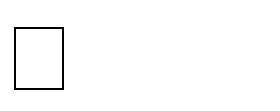 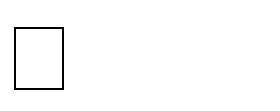 Групповое и индивидуальное консультирование педагогов по организации обучения с учётом индивидуальных психологических особенностей и возможностей  ребёнка с ЗПР. Организация психолого-педагогической поддержки обучающегося с ЗПР. Такая работа проводится педагогом-психологом, педагогами во внеурочное время. Психолог реализует систему развивающих занятий в период адаптации. Цель адаптационного курса: создание социально-психологических условий в ситуации школьного обучения, которые позволят ребенку успешно функционировать и развиваться. Основной формой ее проведения являются различные игры. Подобранные и проводимые в определенной логике они помогают детям снять чрезмерное психическое напряжение, формировать у обучающихся коммуникативные действия, необходимые для установления межличностных отношений, общения и сотрудничества, оказать помощь в усвоении школьных правил. На занятиях у первоклассников фо начальной школе. Организация 	групповой 	развивающей 	работы 	педагогов 	с ребенком, направленная 	на 	повышение 	уровня 	их 	школьной 	готовности, социально-психологическую адаптацию в новой системе взаимоотношений. Диагностика процесса адаптации, направленная на изучение самочувствия ребёнка, уровня тревожности, самооценки, эмоционального отношения к новой социальной роли, процесса формирования произвольности и школьной мотивации, отношения к учителю. А так же логопедическая диагностика, направленная на изучение сформированности языковых средств, словарного запаса, звукопроизношения, лексико-грамматического строя речи. Аналитическая работа, направленная на осмысление итогов деятельности педагогов, психологов и родителей в период первичной адаптации первоклассника. этап, 1 класс (ноябрь - апрель). Психолого-педагогическая работа с обучающимися, испытывающими трудности адаптации. Проведение психолого-педагогической диагностики первоклассника. Индивидуальное и групповое консультирование и просвещение родителей по результатам диагностики. Просвещение и консультирование педагогов по вопросам индивидуальных возрастных особенностей учащихся. Групповая и индивидуальная просветительская      работа  по      проблеме      профилактики      профессиональной деформации. Семинарские занятия с учителями начальных классов по преодолению психологических барьеров. Организация 	педагогической 	помощи 	обучающемуся с учетом данных психодиагностики. Методическая работа педагогов, направленная на анализ содержания и методики преподавания различных предметов.  Цель такого анализа – выявить и устранить те моменты в учебной деятельности, стиле общения с ребенком с ОВЗ, которые могут провоцировать различные школьные трудности. Организация групповой психокоррекционной работы с обучающимся. Выявление первоклассников с особыми образовательными потребностями в МБОУ  г.Шахты, «Лицей №6» осуществление психолого-медико-социального сопровождения. Аналитическая работа, направленная на осмысление результатов проведенной в течение полугодия и года в целом работы. этап, 2 класс (октябрь – апрель). психологических методик, методом наблюдения учителем, получением информации от родителей (на родительских собраниях, с помощью организованных  социологических опросов). Показателями эффективности работы является учебная самостоятельность в выполнении домашней работы, количество затрачиваемого времени на подготовительные и собственно учебные действия, сформированность навыка самоконтроля. 2. Коррекционная и развивающая работа с обучающимся, имеющим трудности в освоении универсальных учебных действий. В ходе психолого-педагогической диагностики выявляются проблемы в формировании личностных, регулятивных, познавательных и коммуникативных УУД индивидуально у ученика. В соответствии с выявленными проблемами планируется коррекционно-развивающая работа, направленная на оказание психолого-педагогической помощи обучающемуся с ЗПР. Такая работа ведётся в индивидуальной и групповой формах по следующим направлениям: Развивающие занятия с обучающимся, направленные на укрепление позиции школьника, развития положительной самооценки, учебной мотивации, познавательных процессов, необходимых для успешного овладения учебной программой. Консультативная 	и 	просветительская 	работа 	с 	родителями, 	направленная на повышение психолого-педагогической 	грамотности, разъяснение целей и смыслов коррекционно-развивающей работы, а так же предполагаемых результатов. 3. Методическая и консультативная работа с учителями начальных классов по вопросам результатов психодиагностики, результатов и содержания коррекционно-развивающей работы с обучающимся. Оказание методической поддержки педагогам по вопросам возрастной психологии, организации обучения младшего школьника с особыми образовательными потребностями. IV этап 3 – 4-ый класс (сентябрь – апрель). Итоговый мониторинг результатов освоения обучающимся с ЗПР АООП НОО. Психолого-педагогическая диагностика сформированности УУД обучающегося в соответствии с требованиями модели выпускника начальной школы, качественный анализ на основе изучения корреляции показателей по четырём группам УУД и результатов учебной деятельности. На основе диагностических и аналитических данных составляется заключение и общая психолого-педагогическая характеристика, что поможет в дальнейшем планировать работу с обучающимся, исходя из его достижений. Такой подход обеспечивает преемственность между уровнем начального и основного общего образования. Изучение 	динамики 	развития 	профессионально-педагогических компетенций педагогов в ходе реализации ФГОС НОО обучающегося с ЗПР, анализ педагогических затруднений. Изучение мнения родителей, удовлетворённости результатами работы МБОУ г.Шахты «Лицей №6» в условиях реализации ФГОС НОО обучающегося с ЗПР. Корректирование системы психолого-педагогического сопровождения с учётом аналитических данных мониторинга. Мероприятия по поддержке обучающегося с ЗПР Коррекционно-развивающая работа с обучающимся с ЗПР определяется в соответствии с его образовательными потребностями, обусловленными возрастом, степенью и многообразием нарушений, а также социально-культурными условиями жизни и воспитания. Прежде всего, необходимо учитывать, что такие дети особо нуждаются в постоянно поддерживаемой взрослыми ситуации успеха. Она должна относиться как к предметно-практической деятельности, в которой ребенок смог бы усваивать и переносить способы и навыки в новые ситуации, так и к межличностному взаимодействию. Неразвитость и специфичность коммуникативных потребностей ребенка с ЗПР требует параллельного ведения индивидуальной и коллективной работы. Наравне с познавательным должно идти эмоциональное развитие ребенка с ЗПР, что обусловлено незрелостью эмоционально-нравственной сферы личности этих детей. Учет таких специфических потребностей будет способствовать безболезненной социализации ребенка. Педагог-психолог акцентирует свое внимание на коррекции и развитии эмоциональной сферы и поведения ребенка, на развитии потребности в общении. В другом случае в индивидуальную работу включаются и занятия по коррекции познавательной сферы в соответствии с результатами диагностики. Одно из основных мест в коррекционной работе должно отводиться всем формам ручной деятельности, включая рисование, лепку, аппликацию, конструирование, работу с мозаикой, пальчиковую гимнастику, шитье и т. д. В рисовании используются следующие игры-упражнения:  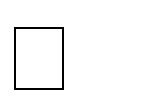 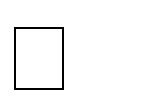 срисовывание с образца; работа с трафаретами; обведение контура, обведение по внешнему и внутреннему контуру;  раскрашивание и штриховка. В аппликации используется как метод отрыва (без использования ножниц), так и метод вырезывания. Развитие навыков работы с ножницами может выступать как самостоятельный вид деятельности. Обосновывая взаимосвязь развития движений пальцев и интеллекта детей, используется пальчиковая гимнастика как метод коррекции интеллекта детей. Цель занятий - синхронизация работы полушарий головного мозга, развитие потенциальных способностей, памяти, внимания, речи, мышления. Кроме того, методика в работу включаются дыхательные упражнения и упражнения, развивающие мышцы языка. Ребенку с ЗПР предлагаются игры-упражнения, направленные на развитие тактильной чувствительности: в емкости с крупой (например, пшеном или рисом) прячется какая-нибудь мелкая игрушка, задача ребенка — найти ее и описать, не доставая; сортировка смешанных круп по отдельным коробочкам; выкладывание фигурок из круп; игры с кусочками различных материалов и тканей и т. д. Кроме того, можно играть с различными видами конструктора, палочками, пазлами, мозаикой и т. д. Особого внимания требует развитие речевого опосредования действий ребенка. Таким образом, используются следующие приемы:  поощрение и поддержка правильных ответов на этапе ориентировки в задании; 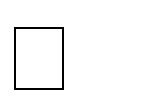     проговаривание вместе с ребенком того, что он будет делать, а также последовательности действий;  	повторение ребенком задания вслух; вспомнить и повторить задание после того, как оно выполнено;  привлечение ребенка в качестве помощника другим детям. В работе с ребенком с ЗПР широко применяются дидактические игры, которые способствуют формированию самоконтроля, освоение сенсорных эталонов и навыков учебной деятельности. Ценность дидактической игры состоит в том, что сам процесс обучения она делает эмоциональным, при достаточно большом количестве повторений сохраняет интерес ребенка к заданию. Это особенно важно в работе с ребенком с ЗПР. Рекомендации родителям. Значимость налаживания тесного взаимодействия с семьей определяется тем, что именно она, как важнейший институт, обуславливает особенности социального развития ребенка. Формирование и зоны ближайшего развития, и социальной ситуации развития определяется сложившейся в семье системой отношений ребенка с близкими взрослыми, системой ценностей, норм и правил. Поэтому родители должны стать необходимым звеном в системе коррекционно-развивающей работы с ребенком. Основными задачами работы психолога с родителями:  помощь в осознании и принятии особенностей развития ребенка;  обучить способам и приемам эффективного взаимодействия и коррекции познавательной сферы в соответствии с культурным уровнем родителей;  	ознакомление 	с 	направлениями 	и 	содержанием 	программы 	работы школы. Коррекционная работа начинается с изучения родительских установок, их отношения к особенностям своего ребенка. Важно «стабилизировать» стиль воспитания, помочь родителям адекватно относиться к проблемам своего ребенка. Такая необходимость обусловлена частыми нарушениями стиля воспитания по линии гипо- или гиперопеки в семьях, в которых есть ребенок с ЗПР. С одной стороны, родители, считая своего ребенка серьезно больным, начинают опекать его, ограничивать и так неразвитую самостоятельность, чем еще более усугубляют ситуацию. С другой, родители не замечают или не знают своеобразия своего ребенка, думают, что с возрастом ситуация улучшится сама по себе. Такие семьи обычно характеризуются низким культурным уровнем. От особенностей родителей будет зависеть стратегия работы с ними и с ребенком. Также необходимо помнить, что полноценный коррекционный эффект достигается при переносе положительных сдвигов со специальных занятий в реальную повседневную жизнь ребенка. А это возможно лишь тогда, когда родители знают о позитивной динамике и знают способы и методы закрепления выработанных навыков. Поэтому основной акцент в работе психолога и родителей будет сделан на просвещении. 3.3.3. Финансово-экономические условия реализации адаптированной образовательной программы начального общего образования Финансово-экономические условия реализации АООП НОО обеспечивают: государственные гарантии прав граждан на получение бесплатного общедоступного основного общего образования; деятельность возможность исполнения требований Стандарта; реализацию обязательной части АООП НОО и части, формируемой участниками образовательных отношений, включая внеурочную деятельность; отражают структуру и объем расходов, необходимых для реализации АООП НОО, а также механизм их формирования. 3.3.4. Материально-технические условия реализации адаптированной образовательной программы Материально-техническая база образовательной организации приведена в соответствие с задачами по обеспечению реализации основной образовательной программы образовательной организации, в наличии необходимое учебно-материальное оснащение образовательного процесса и создана соответствующая образовательная и социальная среда. В соответствии с требованиями ФГОС в МБОУ г.Шахты «Лицей №6» созданы все условия для успешной реализации теоретической и практической части основных общеобразовательных программ.             3.3.5. Информационно-методические условия реализации адаптированной   образовательной программы начального общего образования В соответствии с требованиями Стандарта МАОУ «ООШ с.Акинфиево» обеспечен современной информационной базой.  Информационная база лицея оснащена: электронной почтой, локальной сетью, выходом в Интернет.  В локальную сеть объединены административные кабинеты (кабинет директора, кабинеты заместителей директора, бухгалтерия, административно-хозяйственная часть,  компьютерный класс). Выходом в Интернет обеспечены:  административные кабинеты,  компьютерный класс,  библиотека,  Компьютерной техникой обеспечены:  рабочие места административно-управленческого персонала, педагогов,  - компьютерный класс,  - библиотека.  Официальный сайт лицея соответствует всем федеральным требованиям.  Школа  обеспечена учебниками, учебно-методической литературой и материалами по всем учебным предметам основной образовательной программы; имеет доступ к печатным и электронным образовательным ресурсам (ЭОР), в том числе к электронным образовательным ресурсам, размещенным в федеральных и региональных базах данных ЭОР.   Все имеющиеся средства обеспечивают информационную поддержку образовательной деятельности обучающихся и педагогических работников на основе современных информационных технологий (создание и ведение электронных каталогов и полнотекстовых баз данных, поиск документов по любому критерию, доступ к электронным учебным материалам и образовательным ресурсам Интернета). Они направлены на предоставление широкого, постоянного и устойчивого доступа для всех участников образовательного процесса к любой информации, связанной с реализацией основной образовательной программы, достижением планируемых результатов, организацией образовательного процесса и условиями его осуществления.  Необходимое для использования ИКТ оборудование отвечает современным требованиям и обеспечивает использование ИКТ:  в учебной деятельности;  во внеурочной деятельности;  в исследовательской и проектной деятельности;  при измерении, контроле и оценке результатов образования;  в административной деятельности, включая дистанционное взаимодействие всех участников образовательных отношений, в том числе в рамках дистанционного образования, а также дистанционное взаимодействие образовательной организации с другими организациями социальной сферы и органами управления. Для оказания качественных образовательных услуг лицей имеет необходимую техническую оснащенность. 3.3.6 «Дорожная» карта по формированию необходимой системы условий Приложение №1Информация о рабочих программах предметов  Рабочая программа по русскому языку  Рабочая программа по литературному чтению для Рабочая программа по математике Рабочая программа по окружающему мируРабочая программа по музыке Рабочая программа по изобразительному искусствуРабочая программа по технологии для Рабочая программа по физической культуре Рабочие программы по предметам начального общего образования представлены  (электронное приложение) Приложение №2Информация о рабочих программах курсов внеурочной деятельности Рабочая программа «Уроки здоровья»  Рабочая программа «Математика и конструирование»Рабочая программа «Подвижные игры: Быстрее, выше,сильнРабочие программы курсов внеурочной деятельности представлены   (электронное приложение). Приложение №3Продолжительность урока    40 мин    Продолжительность учебного года: Предельно допустимая аудиторная учебная нагрузка: Продолжительность каникул: Приложение №4 Учебно-методическое обеспечение учебного плана  Разработчики программы  Т.Г. Волгина -  директор МАОУ «ООШ с.Акинфиево» А.А Никифорова – педагог, учитель начальных классов Н. В. Зайцева - педагогИсполнители Педагогический коллектив МАОУ «ООШ с.Акинфиево» Программа принята Педагогическим советом  МАОУ «ООШ с.Акинфиево»Цель программы Программа ориентирована на достижение главной цели общего образования на его начальном этапе: «развитие личности обучающегося на основе усвоения универсальных учебных действий, познания и освоения мира» и ставит задачи создания условий для обеспечения достижения планируемых результатов (личностных, метапредметных, предметных) выпускником начальной школы. Сроки действия и 5 лет Рекомендации (план) Факт  Обучение по адаптированной основной общеобразовательной программе начального общего образования для учащихся с задержкой психического развития с 1 класса  ФГОС НОО ОВЗ вариант 7.2. Адаптированная образовательная программа начального общего образования для детей с ОВЗ (ЗПР) Вариант 7.2  Учет психофизических особенностей и индивидуальных возможностей ребенка В процессе индивидуального обучения на дому Очная форма. Полный день Форма  - очно-заочная Использование учебных пособий и дидактических материалов в соответствии с программой УМК 	«Гармония», 	по 	учебникам, рекомендованным Минобрнауки России для учащихся с ЗПР Индивидуальные и групповые занятия с психологом по коррекции познавательной деятельности, формированию произвольной регуляции, функций программирования и контроля межличностного взаимодействия и элементарных коммуникаций, познавательной активности, мотивации учебной деятельности. Индивидуальные занятия с педагогомпсихологом, направленные на формирование алгоритмов учебной деятельности, произвольной регуляции, пространственных представлений, с учителем-дефектологом, направленные на развитие познавательной деятельности, социальную адаптацию, формирование универсальных учебных действий, помощь в освоении АООП  НОО  Охранительный 	зрительный 	режим. Постоянная 	очковая 	коррекция. 	Рабочее место в классе 1 парта. Охранительный зрительный режим. Постоянная очковая коррекция.  Наблюдение 	невролога, 	офтальмолога, психиатра. Консультирование и наблюдение невролога, офтальмолога, психиатра. Цель Способ Способ Оценка Виды помощи Входная диагност ика Входная диагност ика Входная диагност ика Входная диагност ика Входная диагност ика Определение исходного уровня развития личности учащегося 	в следующих компетенциях: -в личностной компетентности (развитие личностных навыков, освоения норм и правил поведения); регулятивной компетентности; -коммуникативной компетентности; познавательной компетентности; - определение зоны ближайшего развития; направления коррекционноразвивающей работы.  Наблюдение, письменные и графические работы, 	устная беседа, тестирование. Наблюдение, письменные и графические работы, 	устная беседа, тестирование. Оценочным ключом для фиксации достижений ребенка является трехуровневая шкала: Низкий уровень – ребенок 	не демонстрирует умение даже в отдельных видах деятельности. Средний уровень – ребенок демонстрирует умения в отдельных видах деятельности. Высокий уровень – демонстрирует умения в большинстве видов деятельности. Индивидуальные коррекционноразвивающие занятия, занятия с логопедом, индивидуальная помощь учителя на уроках, дифференцированные задания, 	помощь 	и поощрение, психологопедагогическое консультирование родителей. Групповые коррекционноразвивающие занятия, дифференцированные задания занятия с логопедом, дифференцированные задания, руководство и помощь учителя, психологопедагогическое консультирование родителей. Дополнительные развивающие упражнения, дифференцированные задания, контроль и поощрение, психологопедагогическое консультирование родителей. Промежуточная а ттестация Промежуточная а ттестация Промежуточная а ттестация Промежуточная а ттестация Промежуточная а ттестация Диагностика текущих результатов освоения предметных программ и Диагностические, практические, самостоятельные, творческие работы, дидактические Диагностические, практические, самостоятельные, творческие работы, дидактические 1) общепринятая пятибалльная шкала для оценки полноты и глубины освоения материала, умения решать учебно-Коррекционноразвивающие занятия, индивидуальные занятия с учителем по ликвидации «пробелов»; программы 	УУД, соотнесение достигнутых результатов 	с планируемыми, определение дальнейших коррекционноразвивающих мероприятий. карточки, средства ИКТ, тесты, портфолио, проекты. познавательные 	и практические задачи;  2) 	оценки: «удовлетворительно\ неудовлетворительно», т.е. 	оценка, свидетельствующая об освоении опорной системы знаний и правильном выполнении учебных действий в рамках диапазона заданных задач, построенных на опорном учебном материале; Оценки: «хорошо», «отлично», свидетельствующие об усвоении опорной системы знаний на уровне осознанного произвольного овладения учебными действиями, а также о кругозоре, широте (или избирательности) интересов. 3) индивидуальное наблюдение за деятельностью учащегося в процессе работы с классом. дифференцированные разно уровневые задания, памятки, образцы записей, таблицы и схемы, счетный материал, опорные схемы, обучение приемам мнемотехники, обучение приемам самоконтроля, использование интерактивных технологий (компьютерные образовательные игры, задания, тесты, учебные презентации); психологопедагогическое консультирование родителей. Итоговый контрол ь Итоговый контрол ь Системное обобщение итогов учебной деятельности по разделу, теме Устный и письменный опрос, тестирование, контрольные 	и диагностические работы, проекты. Устный и письменный опрос, тестирование, контрольные 	и диагностические работы, проекты. общепринятая пятибалльная шкала для оценки полноты и глубины освоения материала, умения решать учебнопознавательные и практические задачи;  работы 	в «Портфолио» оцениваются по критериям, обозначенным педагогом и классом. Организация повторения учебного материала, 	проекты, презентации, творческие 	работы, предметные 	недели, олимпиады 	и конкурсы; психологопедагогическое консультирование родителей Комплексная диагн остика Комплексная диагн остика Комплексная диагн остика Комплексная диагн остика Комплексная диагн остика Диагностирование качества обучения, личностных Логопедическое и психологическое тестирование, Логопедическое и психологическое тестирование, Результаты оцениваются: - по бальной системе Медико-психологопедагогический консилиум с достижений учащегося. тесты обученности 	по предметам, портфолио учащегося, учебные проекты. тесты обученности 	по предметам, портфолио учащегося, учебные проекты. теста; по уровням: высокий, средний, низкий;  по критериям оценки портфолио; по критериям оценки проектов. выработкой рекомендаций по уточнению и коррекции индивидуального образовательного маршрута учащегося с ОВЗ, 	коррекционноразвивающие занятия, занятия с психологом и 	логопедом, психологопедагогическое консультирование родителей. Обязательные формы и методы контроля Иные формы учета достижений Иные формы учета достижений Иные формы учета достижений Иные формы учета достижений текущая аттестация текущая аттестация урочная деятельность внеурочная деятельность внеурочная деятельность устный опрос письменная -самостоятельная работа диктанты -контрольное списывание тестовые задания -графическая работа изложение доклад творческая работа  -посещение 	уроков 	по 	программам наблюдения устный опрос письменная -самостоятельная работа диктанты -контрольное списывание тестовые задания -графическая работа изложение доклад творческая работа  -посещение 	уроков 	по 	программам наблюдения - анализ динамики текущей успеваемости участие 	 выставках, конкурсах, соревнованиях активность проектах программах внеурочной деятельности творческий отчев в и т устный опрос письменная -самостоятельная работа диктанты -контрольное списывание тестовые задания -графическая работа изложение доклад творческая работа  -посещение 	уроков 	по 	программам наблюдения устный опрос письменная -самостоятельная работа диктанты -контрольное списывание тестовые задания -графическая работа изложение доклад творческая работа  -посещение 	уроков 	по 	программам наблюдения - портфолио  -анализ 	психолого-педагогических исследований - портфолио  -анализ 	психолого-педагогических исследований - портфолио  -анализ 	психолого-педагогических исследований Нормы оценок по технике чтения (1-4 классы) Нормы оценок по технике чтения (1-4 классы) Нормы оценок по технике чтения (1-4 классы) Нормы оценок по технике чтения (1-4 классы) Нормы оценок по технике чтения (1-4 классы) Нормы оценок по технике чтения (1-4 классы) 1 класс (отметки не выставляются) 1 полугодие 2 полугодие Читат ь по слогам небольшие предложения и связные тексты; уметь слуш ать; отвечать на вопросы, о чем  с лушали, с чего начинается, чем з аканчивается услышанный текст по вопросам учителя или по иллю страциям. Знать наизусть 35 стих отворений. Техника чтения на ко нец года 10-20 слов в минуту  Читат ь по слогам небольшие предложения и связные тексты; уметь слуш ать; отвечать на вопросы, о чем  с лушали, с чего начинается, чем з аканчивается услышанный текст по вопросам учителя или по иллю страциям. Знать наизусть 35 стих отворений. Техника чтения на ко нец года 10-20 слов в минуту  Читат ь по слогам небольшие предложения и связные тексты; уметь слуш ать; отвечать на вопросы, о чем  с лушали, с чего начинается, чем з аканчивается услышанный текст по вопросам учителя или по иллю страциям. Знать наизусть 35 стих отворений. Техника чтения на ко нец года 10-20 слов в минуту  Читат ь по слогам небольшие предложения и связные тексты; уметь слуш ать; отвечать на вопросы, о чем  с лушали, с чего начинается, чем з аканчивается услышанный текст по вопросам учителя или по иллю страциям. Знать наизусть 35 стих отворений. Техника чтения на ко нец года 10-20 слов в минуту  Читат ь по слогам небольшие предложения и связные тексты; уметь слуш ать; отвечать на вопросы, о чем  с лушали, с чего начинается, чем з аканчивается услышанный текст по вопросам учителя или по иллю страциям. Знать наизусть 35 стих отворений. Техника чтения на ко нец года 10-20 слов в минуту  Читат ь по слогам небольшие предложения и связные тексты; уметь слуш ать; отвечать на вопросы, о чем  с лушали, с чего начинается, чем з аканчивается услышанный текст по вопросам учителя или по иллю страциям. Знать наизусть 35 стих отворений. Техника чтения на ко нец года 10-20 слов в минуту  2 класс 1 полугодие (отметки не выставляются) 2 полугодие Уметь читать вслух сознательно, правильно целыми словами (трудные по смыслу и по структуре слова-по слогам), соблюдать паузы и интонации, соответствующие знакам препинания; владеть темпом и громкостью речи как средством выразительного чтения; находить в тексте предложения, подтверждающие устное высказывание; давать подробный пересказ небольшого доступного текста; техника чтения 2530 сл./мин. 5 5 30-40 сл. в мин, соблюдая паузы и интонации, соответствующие знакам препинания. Читать целым словом (трудные по смыслу и структуре слова - по слогам). Уметь читать вслух сознательно, правильно целыми словами (трудные по смыслу и по структуре слова-по слогам), соблюдать паузы и интонации, соответствующие знакам препинания; владеть темпом и громкостью речи как средством выразительного чтения; находить в тексте предложения, подтверждающие устное высказывание; давать подробный пересказ небольшого доступного текста; техника чтения 2530 сл./мин. 4 4 1-2 ошибки, 25-30 сл. Уметь читать вслух сознательно, правильно целыми словами (трудные по смыслу и по структуре слова-по слогам), соблюдать паузы и интонации, соответствующие знакам препинания; владеть темпом и громкостью речи как средством выразительного чтения; находить в тексте предложения, подтверждающие устное высказывание; давать подробный пересказ небольшого доступного текста; техника чтения 2530 сл./мин. 3 3 3-4 ошибки, 20-25 сл. Уметь читать вслух сознательно, правильно целыми словами (трудные по смыслу и по структуре слова-по слогам), соблюдать паузы и интонации, соответствующие знакам препинания; владеть темпом и громкостью речи как средством выразительного чтения; находить в тексте предложения, подтверждающие устное высказывание; давать подробный пересказ небольшого доступного текста; техника чтения 2530 сл./мин. 2 2 6 и более ошибок, менее 20 сл. 3 класс 1 полугодие 2 полугодие 5 5 Без ошибок; 40-45 сл. в мин. 5 5 50-60 сл. без ошибок. Читать целым словом (малоизвестные слова сложной слоговой структуры – по слогам). Владеть громкостью, тоном, мелодикой речи. 4 4 1-2 ошибки, 35-40 сл. 4 4 1-2 ошибки, 40-50 сл. 3 3 3-5 ошибок, 30-35 сл. 3 3 3-5 ошибок, 30 – 40 сл. 2 2 6 и более ошибок, менее 30 сл. 2 2 6 и более ошибок, менее 30 сл. 4 класс 1 полугодие 1 полугодие 1 полугодие 2 полугодие 5 Без ошибок; 60-75 сл. в мин. Без ошибок; 60-75 сл. в мин. Без ошибок; 60-75 сл. в мин. 5 70-80 сл. без ошибок, бегло с соблюдением орфоэпических норм, делать паузы, логические ударения. 4 1-2 ошибки, 55-60 сл. 1-2 ошибки, 55-60 сл. 1-2 ошибки, 55-60 сл. 4 1-2 ошибки, 60-70 сл. 3 3-5 ошибок, 50-55 сл. 3-5 ошибок, 50-55 сл. 3-5 ошибок, 50-55 сл. 3 3-5 ошибок, 55 – 60 сл. 2 6 и более ошибок, менее 50 сл. 6 и более ошибок, менее 50 сл. 6 и более ошибок, менее 50 сл. 2 6 и более ошибок, менее 55 сл. классы четверти классы I II III IV 1 - - - 15-17 2 15-20 20-25 25-30 30-35 3 40-45 45-50 50-55 55-60 4 60-65 65-70 70-75 75-80 Отметка «5» «4» «3» «2» Уровень выполнения задания ставится за безошибочное 	выполнение 	всех заданий, 	когда обучающийся обнаруживает осознанное ставится, 	если обучающийся обнаруживает осознанное усвоение 	правил, умеет 	при-менять свои знания в ходе ставится, если обучающий обнарживает усвоение опре-деленной части из изученного материала, ставится, если обучающийся обнаруживает плохое знание учебного мате-риала, 	не справляется с усвоение опре-делений, правил и умение самостоятельно при-менять знания при выполнении разбора слов и предложений и правил не менее ¾ заданий в 	работе правильно выполнил не менее ½ заданий большинством грамматических заданий классы количество слов 1 7-8 2 10-12 3 12-15 4 до 20 «5» нет ошибок «4» 1-2 ошибки или 1 исправление (1-й класс);  1ошибка или 1 исправление (2-4 классы) «3» 3 ошибки и 1 исправление (1-й класс);  2ошибки и 1 исправление (2-4 классы) «2» 4 ошибки (1-й класс); 3ошибки (2-4 классы) Программы  общеобразовательной  школы Адаптированная  образовательная программа для обучающихся с ЗПР 5 Не ставится при трёх исправлениях, но при одной негрубой ошибке можно ставить Допущены 1 негрубая ошибка или 1-2 дисграфических ошибок, работа написана аккуратно 4 Допущены орфографические и 2 пунктуационные ошибки или 1 орфографическая и 3 пунктуационные ошибки Допущены 1-2 орфографические  ошибки, 1-3 пунктуационных и 1-3 дисграфических ошибок, работа написана аккуратно, но допущены 1-2 исправления 3 Допущены 3-4 орфографические ошибки и 4 пунктуационные ошибки или 5 орфографических ошибок Допущены 3-5 орфографических ошибок, 3-4 пунктуационных, 4-5 дисграфических. Допущены 1-2 исправления 2 Допущены 	5-8 	орфографических ошибок Допущено более 8 орфографических, 4 и более дисграфических ошибок. ­ овладение 	подготовительными 	упражнениями 	к танцам, овладение элементами 	танцев, 	танцами, 	способствующими движений, эстетического вкуса; ­ развитие выразительности движений и самовыражения;  ­ развитие мобильности. развитию изящных Направления Мероприятия Результат Повышение  педагогической культуры родителей (законных представителей) учащегося; Общешкольные родительские собрания (4 раза в год.) Работа с родительским комитетом (в течение года). Классные родительские собрания (1 раз в четверть). Индивидуальная работа с родителями (в  течение года). Посещение семьи с составлением актов обследования жилищно-бытовых условий (2 раза в год). Консультации у специалистов (психолог, логопед, ПМПК) (в течение года и по необходимости). Работа «Совета профилактики» (1 раз в месяц). Консультирование и составление рекомендаций в помощь родителям (в течение года). Лектории  и круглые столы для родителей по общим проблемам (в течение года). Анкетирование родителей по проблемам воспитания и обучения детей. Повышение компетентности родителей в области воспитания и обучения ребенка с ЗПР. Повышение правовой и юридической культуры родителей. Повышение родительской ответственности за воспитание своего ребенка. Применение комплексного подхода в воспитании для формирования адаптивного  поведения ребенка. Совершенствование межличностных отношений педагогов, учащегося и родителей путем организации совместных мероприятий; 1. Активное участие родителей в общешкольных праздниках: День знаний День здоровья -День учителя День рождения школы День матери Новый год 23 февраля Масленица 8 марта - День смеха 9 мая Прощание с начальной школой и первым классом - Акция «Чистый двор» 2. Активное участие родителей в классных праздниках и мероприятиях: День именинника - А ну-ка, девочки - А ну-ка, мальчики Да, здравствуют новогодние  каникулы! - Праздник окончание четверти Выходы в театр, кино, музеи, выставки Улучшение детскородительских отношений. Повышение ответственности родителей за судьбу своего ребенка. Повышение нравственного уровня и  самосознания родителей. Улучшение доверительных отношений между родителями и педагогами школы 3.   Участие родителей в трудовых акциях: трудовые десанты и субботники 4. Участие родителей в спортивных мероприятиях: конкурсная программа «Папа, мама и я спортивная семья» веселые старты 5. Активное участие в профилактических мероприятиях: - против курения - против правонарушений Расширение партнерских взаимоотношений с родителями Участие родителей в самоуправлении лицея и класса. Встречи родителей с работниками правоохранительных органов. Патронаж семьи, находящейся в трудной жизненной ситуации и оказание своевременной помощи.  Оказание помощи социально- незащищенным семьям. Расширенное заседание «Совета Профилактики» по вопросам организации летнего отдыха ребенка. Круглые 	столы 	для 	родителей выпускников 	с 	целью 	определения дальнейшего 	образовательного маршрута. 1. Повышение ответственности родителей за соблюдение прав ребенка. 2. Вовлечение большего числа родителей в совместную школьную деятельность. 3. Оказание помощи социально-незащищенным семьям. Направления Первый уровень Второй уровень Третий уровень Воспитание нравственных чувств и этического сознания - получение первоначальных представлений о моральных нормах и правилах нравственного поведения (взаимоотношения в семье, между поколениями, в различных социальных группах). - нравственно-этический опыт взаимодействия со сверстниками, старшими и младшими детьми, взрослыми; - способность эмоционально реагировать на негативные проявления в обществе, анализировать свои поступки и поступки других людей; - расширение опыта взаимодействия в семье, укрепляющих связь и  преемственность поколений; - уважительное отношение к посильное участие в делах благотворительности, милосердия, в оказании помощи нуждающимся - старшему поколению, инвалидам;  забота о животных, природе. (экологическое воспитание) грамотном взаимодействии человека с природой. личный опыт участия в экологических инициативах, проектах, туристических походах и т. д.; уход и забота за животными и растениями. Воспитание ценностного отношения к прекрасному, формирование представлений об эстетических идеалах и ценностях (эстетическое воспитание) - первоначальные умения видеть красоту в окружающем мире; - элементарные представления об этических и художественных ценностях отечественной культуре; получение элементарных представлений о культуре ношения одежды - первоначальный опыт эмоционального постижения народного творчества, культурных традиций, фольклора народов России; - первоначальный опыт эстетических переживаний, наблюдений в природе и социуме, эстетического отношения к окружающему миру и самому себе; - обучение видеть прекрасное в поведении и труде людей - первоначальный опыт самореализации в различных видах творческой деятельности;       - формирование потребности и умения выражать себя в доступных видах и формах художественного творчества № Деятельность Состав 	сотрудников здоровьесберегающей инфраструктуры Планируемый результат Планируемый результат 1.  Осуществляет контроль за реализацию этого блока Директор МАОУО «ООШ с.Акинфиево»»  Создание условий: кадровое  обеспечения, материально- техническое, финансовое  Создание условий: кадровое  обеспечения, материально- техническое, финансовое 2.    Осуществляет контроль за санитарно-гигиеническим состоянием всех помещений ОО.     Организует работу по соблюдению требований пожарной безопасности.    Создает условий для функционирования столовой, спортивного зала, медицинского кабинета. Заведующий хозяйством Обеспечение соответствие состояния и содержания зданий и помещений ОО санитарным и гигиеническим нормам, нормам пожарной безопасности, требованиям охраны здоровья и охраны труда обучающихся; наличие и необходимое оснащение помещений для питания обучающихся, а также для хранения и приготовления пищи; оснащение кабинетов, физкультурного зала, спортивных площадок необходимым игровым и спортивным оборудованием и инвентарём. Обеспечение соответствие состояния и содержания зданий и помещений ОО санитарным и гигиеническим нормам, нормам пожарной безопасности, требованиям охраны здоровья и охраны труда обучающихся; наличие и необходимое оснащение помещений для питания обучающихся, а также для хранения и приготовления пищи; оснащение кабинетов, физкультурного зала, спортивных площадок необходимым игровым и спортивным оборудованием и инвентарём. 3.       Организует работу по реализации АООП начального общего образования для обучающегося с ЗПР.   Разрабатывает построение учебного процесса в соответствии с гигиеническими  нормами. Заместитель директора по УВР   Приведение учебно- воспитательного процесса в соответствие состоянию здоровья и физических возможностей обучающихся и учителей, организующих процесс обучения ребенка с ЗПР. Наличие условий сохранения Приведение учебно- воспитательного процесса в соответствие состоянию здоровья и физических возможностей обучающихся и учителей, организующих процесс обучения ребенка с ЗПР. Наличие условий сохранения     Контролирует реализацию ФГОС для ребенка с ЗПР и учебных программ с учетом индивидуализации обучения (учёт индивидуальных особенностей развития: темпа развития и темпа деятельности). и укрепления здоровья как важнейшего 	фактора развития личности. и укрепления здоровья как важнейшего 	фактора развития личности. 4.      Организует воспитательную работу, направленную на формирование у обучающегося с ЗПР ЗОЖ, на развитие мотивации ЗОЖ. Заместитель директора по ВР Приоритетное отношение к своему здоровью: наличие мотивации 	к совершенствованию физических качеств; здоровая целостная личность.  Наличие у обучающегося с ЗПР потребности ЗОЖ. Приоритетное отношение к своему здоровью: наличие мотивации 	к совершенствованию физических качеств; здоровая целостная личность.  Наличие у обучающегося с ЗПР потребности ЗОЖ. 5. Изучают передовой опыт в области здоровьесбережения. Проводят коррекцию и контроль процесса формирования здорового образа жизни обучающегося с ЗПР и педагогов. Разрабатывают рекомендации по валеологическому просвещению обучающегося, учителей и родителей. Руководители методических объединений  Повышение грамотности наличие 	готовности педагогов к ваработе 	с 	учеродителями  валеологической учителей; у леологической ником 	и 6. Осуществляет просветительскую 	и профилактическую работу с обучающимся 	с 	ЗПР, направленную на сохранение и 	укрепление 	здоровья. Проводит 	диагностическую работу по результативности и коррекции  валеологической работы. Классный руководитель, учитель физкультуры Формирование у обучающегося с ЗПР потребности ЗОЖ; формирование здоровой целостной личности Формирование у обучающегося с ЗПР потребности ЗОЖ; формирование здоровой целостной личности 7. Организация просветительской работы по пропаганде 	основ рационального питания. Осуществление мониторинга питания Психолог, педагоги обеспечение качественного горячего питания обучающегося с ЗПР, в том числе горячих завтраков, обедов; формирование представление о правильном (здоровом) 	питании, 	его режиме, структуре, полезных продуктах обеспечение качественного горячего питания обучающегося с ЗПР, в том числе горячих завтраков, обедов; формирование представление о правильном (здоровом) 	питании, 	его режиме, структуре, полезных продуктах 8. Обеспечивает 	проведение медицинских осмотров. Организует санитарно-гигиенический 	и противоэпидемический режимы: Медицинская сестра Формирование представления об основных компонентах 	культуры здоровья и здорового образа жизни; формирование потребности Формирование представления об основных компонентах 	культуры здоровья и здорового образа жизни; формирование потребности ведет 	диспансерное наблюдение за детьми с ЗПР; выполняет профилактические работы по предупреждению заболеваемости; обучает гигиеническим навыкам участников   ребёнка с ЗПР безбоязненного обращения к врачу по любым вопросам состояния здоровья  ребёнка с ЗПР безбоязненного обращения к врачу по любым вопросам состояния здоровья  9. Организует 	комплексное изучение личности ребенка с ЗПР. Обеспечивает 	выработку коллективных рекомендаций для учителей, родителей по дальнейшей тактике работы с ребенком. Председатель  ПМПк, педагог-психолог Обеспечение условий для обучения ребенка с ЗПР, испытывающими трудности в обучении, отклонениями в поведении Обеспечение условий для обучения ребенка с ЗПР, испытывающими трудности в обучении, отклонениями в поведении 10. Способствует формированию благоприятного психологического климата в коллективе: занимается профилактикой детской дезадаптации; пропагандирует 	и поддерживает 	здоровые отношения в семье. Классный руководитель Создание благоприятного психоэмоционального фона: развитие адаптационных возможностей; совершенствование коммуникативных 	навыков, качеств 	толерантной личности, 	развитие самопознания; формирование психологической 	культуры личности  Создание благоприятного психоэмоционального фона: развитие адаптационных возможностей; совершенствование коммуникативных 	навыков, качеств 	толерантной личности, 	развитие самопознания; формирование психологической 	культуры личности  11. Осуществляет коррекцию речевых нарушений у ребенка с ЗПР. Способствует социальной адаптации детей  Учитель-предметник Снижение речевых нарушений; социальная адаптация ребенка с ЗПР Снижение речевых нарушений; социальная адаптация ребенка с ЗПР 12. Контролирует соблюдение требований СанПиН. Участвует в обсуждении совместной  деятельности педколлектива, обучающихся, родителей 	по здоровьесбережению. Участвуют в совещаниях  по подведению итогов по сохранению здоровья обучающегося с ЗПР Родители – члены  Совета лицея Обеспечение результативности совместной работы семьи и школы. Обеспечение результативности совместной работы семьи и школы. Направления деятельности Урочная и внеурочная деятельность 1.Организация режима обучения 1. Снятие физических нагрузок через: оптимальный  календарный учебный график, позволяющий равномерно чередовать учебную деятельность и отдых: 4 класс – 34 учебные недели.  Максимально допустимая нагрузка соответствует требованиям СанПиН; - пятидневный режим обучения;  составление расписания с учетом динамики умственной работоспособности в течение дня и недели.   2. 	Организация учебно- познавательной деятельности Использование в учебном процессе здоровьесберегающих технологий:  -технологии личностно-орентированного обучения. Корректировка учебных планов и программ. Оптимальное использование содержания валеологического образовательного компонента в предметах, имеющих профилактическую направленность: физическая культура, окружающий мир.  Применение ИКТ с учетом требований СанПиН. Реализация  программы духовно-нравственного воспитания и развития личности: реализация плана мероприятий по профилактике детского травматизма; изучению пожарной безопасности; проведение физкультурно-оздоровительных мероприятий: осенний кросс, спортивный праздник «Папа, мама, я - спортивная семья»; проведение дней здоровья.  Направления деятельности Урочная и внеурочная деятельность Организация оздоровительнопрофилактической работы 1. Медико-педагогическая диагностика состояния здоровья  медицинский осмотр ребенка с ЗПР, врачами-специалистами (педиатром, офтальмологом, отоларингологом, психиатром, неврологом); •  мониторинг состояния здоровья, заболеваемости ребенка с ЗПР; определение причин заболеваемости с целью проведения более эффективной коррекционно- профилактической работы; диагностика устной и письменной речи (мониторинг речевого развития. Организация оздоровительнопрофилактической работы 2. Профилактическая работа по предупреждению заболеваний: проведение плановых прививок медработником  лицея (в т.ч. вакцинация против гриппа, клещевого энцефалита); профилактика простудных заболеваний; соблюдение санитарно-гигиенического противоэпидемического режима. Организация оздоровително-профилактической работы 3. Максимальное обеспечение двигательной активности детей: проведение физкультминуток на каждом уроке продолжительностью по 1,5-2 минуты (рекомендуется проводить на 10-й и 20-й минутах урока). В комплекс физминуток включены различные упражнения с целью профилактики нарушения зрения, простудных заболеваний, заболеваний опорно-двигательного аппарата. подвижные игры между уроками;  ежедневная прогулка Организация оздоровително-профилактической работы 4. Работа психолого-педагогической и медико-социальной службы организация работы ПМПк по психолого-медико-педагогическому сопровождению  обучающегося с ЗПР, трудностями в обучении и отклонениями в поведении. Направления деятельности Урочная и внеурочная деятельность 1.Родительский 	всеобуч: просвещение через 	литера-туру, размещение информации на сайте школы, сменных стендах Обсуждение с родителями вопросов здоровьесбережения в семье и образовательной организации, знакомство родителей с задачами и итогами работы лицея в данном направлении на родительских собраниях, лекториях. 1.Родительский 	всеобуч: просвещение через 	литера-туру, размещение информации на сайте школы, сменных стендах Обмен опытом семейного воспитания по ценностному отношению к здоровью в форме родительской конференции, организационнодеятельностной и психологической игры, собрания-диспута, родительского лектория, встречи за круглым столом, вечера вопросов и ответов, семинара, педагогического практикум и другие. 1.Родительский 	всеобуч: просвещение через 	литера-туру, размещение информации на сайте школы, сменных стендах Книжные выставки в библиотеке лицея по вопросам семейного воспитания, индивидуальные консультации по подбору литературы.  1.Родительский 	всеобуч: просвещение через 	литера-туру, размещение информации на сайте школы, сменных стендах Реализация цикла тематических бесед для родителей. 2.Просвеще-ние 	через совместную работу педагогов 	и родителей Проведение совместной работы педагогов и родителей (законных представителей) по проведению Дней здоровья, занятий по профилактике вредных привычек в рамках месячника «Мой выбор», предупреждение травматизма, соблюдение правил безопасности и оказание помощи в различных жизненных ситуациях в рамках «Дня защиты детей». Направления деятельности Урочная и внеурочнная деятельность 1. Изучение и контроль за 	реализацией программы в  учебно- воспитательном процессе 1. Утверждение планов работы  в рамках программы (План ПМПк, п лан мероприятий по технике безопасности, правилам дорожного движени план внеклассных мероприятий). 1. Изучение и контроль за 	реализацией программы в  учебно- воспитательном процессе 2. Создание материально-технической базы для реализации программы.  1. Изучение и контроль за 	реализацией программы в  учебно- воспитательном процессе 3. Контроль эффективности использования оборудованных площадок, залов в целях сохранения здоровья обучающихся.  1. Изучение и контроль за 	реализацией программы в  учебно- воспитательном процессе 4. Контроль режима работы специалистов службы. 1. Изучение и контроль за 	реализацией программы в  учебно- воспитательном процессе 5. Контроль соблюдения санитарно-гигиенических норм в обеспечении образовательного процесса. 1. Изучение и контроль за 	реализацией программы в  учебно- воспитательном процессе 6. Проверка соответствия нормам и утверждение расписания учебных занятий. 1. Изучение и контроль за 	реализацией программы в  учебно- воспитательном процессе 7. Контроль повышения квалификации специалистов. 2. Изучение и контроль взаимодействия 	с родителями 1. Информирование родителей о направлениях работы в рамках программы ( Совет лицея, родительские собрания, сайт школы). 2. Изучение и контроль взаимодействия 	с родителями 2. Знакомство с нормативно-правовой базой. 2. Изучение и контроль взаимодействия 	с родителями 3. Организация тематических родительских собраний с привлечением специалистов ОО. 2. Изучение и контроль взаимодействия 	с родителями 4. Совместное родительское собрание с администрацией лицея по      Рекомендации (план) Факт  Обучение по адаптированной основной общеобразовательной программе начального общего образования для учащихся с задержкой психического развития. ФГОС НОО ОВЗ вариант 7.2. Адаптированная образовательная программа начального общего образования для детей с ОВЗ (ЗПР) Вариант 7.2  Учет психофизических особенностей и индивидуальных возможностей ребенка В процессе очно-заочного обучения Очная форма. Полный день Форма  - очно-заочная.  Использование учебных пособий и дидактических материалов в соответствии с программой Учебники, рекомендованные Минобрнауки для детей с ОВЗ Индивидуальные и групповые занятия с психологом по коррекции познавательной деятельности, формированию произвольной регуляции, функций программирования и контроля межличностного взаимодействия и элементарных коммуникаций, познавательной активности, мотивации учебной деятельности. Индивидуальные занятия с психологом по коррекции познавательной деятельности, формированию произвольной регуляции, функций программирования и контроля межличностного взаимодействия и элементарных коммуникаций, познавательной активности, мотивации учебной деятельности. Охранительный 	зрительный 	режим. Постоянная 	очковая 	коррекция. 	Рабочее место в классе 1 парта. Охранительный зрительный режим. Постоянная очковая коррекция.  Наблюдение 	невролога, 	офтальмолога, психиатра. Консультирование и наблюдение невролога, офтальмолога, психиатра. Содержание работы Организационная деятельность I этап. Подго товительный I этап. Подго товительный подбор методов изучения личности подбор методик изучения психологических особенностей подбор методик для определения уровня обученности, обучаемости, воспитанности, воспитуемости подбор методик изучения семьи обучающихся методическая и практическая подготовка педагогических кадров изучение состояние вопроса предварительное планирование разработка и отбор оптимального содержания, методов и форм предстоящей деятельности обеспечение условий предстоящей деятельности подбор людей и распределение конкретных участников работы постановка задач перед исполнителями и создание настроя на работу II этап. Сбор информаци и (начало учебного года) II этап. Сбор информаци и (начало учебного года) проведение  бесед, тестирования, анкетирования, экспертных оценок, наблюдения, логопедического обследования изучение личных дел учащихся изучение листа здоровья учащихся консультация врачей и других специалистов посещение семей учащихся консультативная помощь в процессе сбора информации контроль за сбором информации на входе в коррекционно-развивающую деятельность III этап. Систематизация потока информации (начало учебного года) Консилиум (первичный) III этап. Систематизация потока информации (начало учебного года) Консилиум (первичный) уточнение полученной информации  определение особенностей развития учащегося выделение 	группы 	контроля 	за учебно-познавательной деятельностью, за поведением, группы контроля за семьей учащегося и профилем личностного развития выработка рекомендаций по организации учебновоспитательного процесса. уточнение полученной информации  определение особенностей развития учащегося выделение 	группы 	контроля 	за учебно-познавательной деятельностью, за поведением, группы контроля за семьей учащегося и профилем личностного развития выработка рекомендаций по организации учебновоспитательного процесса. анализ результатов психологопедагогического обследования на входе в коррекционно-развивающую работу анализ 	состояния 	здоровья обучающихся планирование коррекционноразвивающей деятельности IV этап. Проведение коррекцио нно-развивающей деятельности IV этап. Проведение коррекцио нно-развивающей деятельности IV этап. Проведение коррекцио нно-развивающей деятельности включение коррекционноразвивающих целей в учебновоспитательное планирование, привлечение к работе других специалистов проведение  занятий с педагогомпсихологом, педагогами работа с родителями включение коррекционноразвивающих целей в учебновоспитательное планирование, привлечение к работе других специалистов проведение  занятий с педагогомпсихологом, педагогами работа с родителями помощь в процессе реализации коррекционно-развивающей работы контроль  проведения коррекционноразвивающей работы V этап. Сбор информац ии (конец учебного года) V этап. Сбор информац ии (конец учебного года) V этап. Сбор информац ии (конец учебного года)  проведение бесед, тестирования, анкетирования, экспертных оценок, наблюдения  проведение бесед, тестирования, анкетирования, экспертных оценок, наблюдения консультативная помощь в процессе сбора информации контроль сбора информации на выходе  VI этап. Систематизация потока информации (конец учебного года)  Консилиум (плановый) VI этап. Систематизация потока информации (конец учебного года)  Консилиум (плановый) VI этап. Систематизация потока информации (конец учебного года)  Консилиум (плановый)  уточнение полученной информации  оценка динамики развития:  «+»      результат – завершение  работы;    «-» 	результат 	– 	корректировка  деятельности, возврат  на II – VI этап  уточнение полученной информации  оценка динамики развития:  «+»      результат – завершение  работы;    «-» 	результат 	– 	корректировка  деятельности, возврат  на II – VI этап анализ хода и результатов коррекционно-развивающей работы подведение итогов VII этап. Завершение работы (п ри положительных результатах).  Консилиум (за ключительный). VII этап. Завершение работы (п ри положительных результатах).  Консилиум (за ключительный). VII этап. Завершение работы (п ри положительных результатах).  Консилиум (за ключительный). отбор оптимальных форм, методов, средств, способов, приемов взаимодействия педагогов с учащимся, родителями повышение профессиональной подготовки педагогов перспективное планирование отбор оптимальных форм, методов, средств, способов, приемов взаимодействия педагогов с учащимся, родителями повышение профессиональной подготовки педагогов перспективное планирование обобщение опыта работы подведение итогов планирование дальнейшей коррекционной работы  Задачи (направления деятельности) Планируемые результаты Виды и формы деятельности, мероприятия Сроки (периодичност ь в течение года) Ответственн ые Медиц инская диагностика Медиц инская диагностика Медиц инская диагностика Медиц инская диагностика Определить Выявление Изучение сентябрь Классный состояние состояния истории руководитель физического и физического и развития ребёнка, психического психического беседа с Медицинский здоровья ребенка с ЗПР здоровья ребенка. родителями, наблюдение классного руководителя, анализ работ работник Задачи  Планируем ые результаты Виды и формы деятельности Сроки  Ответственные Психо лого-педагогическая работа  Психо лого-педагогическая работа  Психо лого-педагогическая работа  Психо лого-педагогическая работа  Психо лого-педагогическая работа  Обеспечить педагогическое сопровождение ребенка с ЗПР. Планы, программы Разработка рабочих программ по предметам. Разработка воспитательной программы работы с классом и для ребенка с ОВЗ Разработка плана работы с родителями по формированию толерантных отношений между участниками инклюзивной образовательной деятельности. Осуществление педагогического мониторинга достижений сентябрь Заместитель директора по УВР; Учителя- предметники; Классный руководитель; Учитель- логопед; Учитель- дефектолог Обеспечить психологическо е сопровождение ребенка с ЗПР Позитив ная динамика развивае мых параметр ов 1.Формирование групп для коррекционной работы. 2.Составление расписания занятий. 3. Проведение коррекционных занятий. 4. Отслеживание динамики развития ребенка Сентябрь- май Педагог- психолог Лечебн о-профилактическая работ а Лечебн о-профилактическая работ а Лечебн о-профилактическая работ а Лечебн о-профилактическая работ а Лечебн о-профилактическая работ а Создание Разработка В течение Заместитель условий для рекомендаций года директора по сохранения и для УВР; укрепления педагогов, Классный здоровья учителя, и Руководитель; учащегося родителей по Педагог- с ОВЗ работе с Психолог; ребенком с ЗПР. Медицинский Внедрение здоровьесберега ющих работник. Задачи (направления деятельности) Планируемые результаты Виды и формы деятельности, мероприятия Сроки  Ответственные Консультирован ие педагогически х работников по вопросам инклюзивного образования 1.Рекомендации, приёмы, упражнения и др. материалы. 2. Разработка плана консультативной работы с ребенком, родителями, классом, работниками школы Индивидуальные , групповые, тематические консультации По отдельному плануграфику Специалисты ПМПк; педагог – Психолог; Заместитель директора по УВР Консультирован ие учащегося по выявленных проблемам, оказание помощи 1.Рекомендации, приёмы, упражнения и др. материалы. 2. Разработка плана консультативной работы с учащимся Индивидуальные , групповые, тематические консультации По отдельном у плану- графику Педагог – Психолог; Учитель- логопед, Учитель- дефектолог, Заместитель директора по УВР Консультирован ие родителей по вопросам инклюзивного образования, выбора стратегии воспитания, психолого- физиологически м особенностям ребенка 1.Рекомендации, приёмы, упражнения и др. материалы. 2. Разработка плана консультативной работы с родителями Индивидуальные,  групповые, тематические консультации По отдельном у плану- графику Специалисты ПМПк; Педагог – Психолог; Учитель- логопед, Заместитель директора по УВР Задачи (направления деятельности) Планируемые результаты Виды и формы деятельности, мероприятия Сроки (периодичн ость в течение года) Ответственные Информирован ие родителей (законных представителей) по медицинским, социальным, правовым и другим вопросам Организация работы семинаров, тренингов по вопросам инклюзивног о образования Информационные мероприятия По отдельному плану- графику Специалист ы ПМПк; Педагог- психолог; Заместитель директора по УВР Психолого- Организация Информационны По Специалисты педагогическое методических е отдельному ПМПк; просвещение мероприятий мероприятия плану- Педагог- педагогических по вопросам графику психолог; работников по инклюзивного Заместитель вопросам образования директора по развития, обучения и воспитания ребенка с ЗПР УВР Специалисты Функции 1. Администрация лицея Обеспечение условий эффективной работы, осуществление контроля и текущей организационной работы в рамках программы. 2. Учителя-предметники Организация условий для успешного про движения ребенка в рамках освоения основной образовательной программы начального общего образования. 3. Руководители кружков Обеспечение реализации вариативной части АООП НОО 4. Педагог-психолог Помощь педагогам в выявлении психологопедагогических услов ий, необходимых для развития ребенка в соответствии с его возрастными и индивидуальными особенностями 5.Учитель-логопед Обеспечение логопедических занятий  6.Заместитель директора по ВР Социально-педагогическая профилактика и реабилитация дезадаптированных и социально депривированных детей ограниченными возможностями здоровья. 7. Медицинский работник Обеспечение первой медицинской помощи и диагностики, функционирования автоматизированной информационной системы мониторинга здоровья учащегося и выработка рекомендаций по сохранению и укреплению здоровья, организация диспансеризации и вакцинации школьника. № занятия № занятия Задачи Игры и упражнения Игры и упражнения Игры и упражнения Игры и упражнения Сроки Диагностическое Диагностическое Выявить уровень психического и физиологического развития, соотнести с возрастом Проба на развитие реципрокной координации движений (проба Озерецкого). Тест на динамический 	праксис 	(проба «кулак-ребро-ладонь», графическая проба «забор»). Наложенные фигуры Попельрейтера. Рисуночная 	проба «Рисунок дома». 5.Определение продуктивности кратковременной зрительной памяти. 6. Разрезные фигуры. Проба на развитие реципрокной координации движений (проба Озерецкого). Тест на динамический 	праксис 	(проба «кулак-ребро-ладонь», графическая проба «забор»). Наложенные фигуры Попельрейтера. Рисуночная 	проба «Рисунок дома». 5.Определение продуктивности кратковременной зрительной памяти. 6. Разрезные фигуры. Проба на развитие реципрокной координации движений (проба Озерецкого). Тест на динамический 	праксис 	(проба «кулак-ребро-ладонь», графическая проба «забор»). Наложенные фигуры Попельрейтера. Рисуночная 	проба «Рисунок дома». 5.Определение продуктивности кратковременной зрительной памяти. 6. Разрезные фигуры. Проба на развитие реципрокной координации движений (проба Озерецкого). Тест на динамический 	праксис 	(проба «кулак-ребро-ладонь», графическая проба «забор»). Наложенные фигуры Попельрейтера. Рисуночная 	проба «Рисунок дома». 5.Определение продуктивности кратковременной зрительной памяти. 6. Разрезные фигуры. Сентябрь Часть 1. Сформирова нность представлений о «схе ме тела». Я и пространство в округ меня Часть 1. Сформирова нность представлений о «схе ме тела». Я и пространство в округ меня Часть 1. Сформирова нность представлений о «схе ме тела». Я и пространство в округ меня Часть 1. Сформирова нность представлений о «схе ме тела». Я и пространство в округ меня Часть 1. Сформирова нность представлений о «схе ме тела». Я и пространство в округ меня Часть 1. Сформирова нность представлений о «схе ме тела». Я и пространство в округ меня Часть 1. Сформирова нность представлений о «схе ме тела». Я и пространство в округ меня Часть 1. Сформирова нность представлений о «схе ме тела». Я и пространство в округ меня Занятие № 1 Занятие № 1 -Расширять представление об основных частях тела и лица чело- 1. 	Пальчиковая 	гимнастика 	«Семья», 	«Моем руки». 1. 	Пальчиковая 	гимнастика 	«Семья», 	«Моем руки». 1. 	Пальчиковая 	гимнастика 	«Семья», 	«Моем руки». 1. 	Пальчиковая 	гимнастика 	«Семья», 	«Моем руки». Сентябрь века, их назначении; -упражнять в нахождении внешних различий у людей (цвет глаз, длина волос и т.д.); -учить понимать и осознавать свой возраст и пол; -формировать навыки здорового образа жизни; -развивать коммуникативные навыки (коррекция в сфере обще-ния); -развивать мелкую моторику рук и двигательную координацию; - учить ориентироваться в пространстве. 2. «Сравни лица». 3. «Дорисуй то, чего нет» «Будь 	внимателен, покажи…» «Зеркало» (повтори).  Релаксационные паузы 7. 	Упражнение 	на 	пространственную 	ориентировку 	(право-лево, верх-низ, вперед-назад).  8. «Добавь слово» (моргать…, ушами…, открыть… ). 2. «Сравни лица». 3. «Дорисуй то, чего нет» «Будь 	внимателен, покажи…» «Зеркало» (повтори).  Релаксационные паузы 7. 	Упражнение 	на 	пространственную 	ориентировку 	(право-лево, верх-низ, вперед-назад).  8. «Добавь слово» (моргать…, ушами…, открыть… ). 2. «Сравни лица». 3. «Дорисуй то, чего нет» «Будь 	внимателен, покажи…» «Зеркало» (повтори).  Релаксационные паузы 7. 	Упражнение 	на 	пространственную 	ориентировку 	(право-лево, верх-низ, вперед-назад).  8. «Добавь слово» (моргать…, ушами…, открыть… ). 2. «Сравни лица». 3. «Дорисуй то, чего нет» «Будь 	внимателен, покажи…» «Зеркало» (повтори).  Релаксационные паузы 7. 	Упражнение 	на 	пространственную 	ориентировку 	(право-лево, верх-низ, вперед-назад).  8. «Добавь слово» (моргать…, ушами…, открыть… ). Занятие № 2 Занятие № 2 Помочь в освоении понятий «выше-ниже», «впереди-сзади-сбоку», «дальше-ближе», «длиннеекороче», «уже-шире»; - развитие способности определять местоположение предметов в пространстве относительно друг друга, визуально сравнивать предметы по разным параметрам между собой; развитие экспрессивной 	речи 	учащихся, овладение грамматическими конструкциями, выражающими положение предметов в пространстве. Упражнение на освоение понятий «выше-ниже», «впереди-сзади-сбоку», 	«дальше-ближе»,           «длиннеекороче», «уже-шире».  Упражнение на освоение пространственных понятий на материале внутреннего пространства учебной комнаты. Упражнение на освоение понятий «выше-ниже», «впереди-сзади-сбоку», 	«дальше-ближе»,           «длиннеекороче», «уже-шире».  Упражнение на освоение пространственных понятий на материале внутреннего пространства учебной комнаты. Упражнение на освоение понятий «выше-ниже», «впереди-сзади-сбоку», 	«дальше-ближе»,           «длиннеекороче», «уже-шире».  Упражнение на освоение пространственных понятий на материале внутреннего пространства учебной комнаты. Упражнение на освоение понятий «выше-ниже», «впереди-сзади-сбоку», 	«дальше-ближе»,           «длиннеекороче», «уже-шире».  Упражнение на освоение пространственных понятий на материале внутреннего пространства учебной комнаты. Сентябрь Занятие № 3 Занятие № 3 Определение умения понимать и использовать предлоги и предложенные конструкции, отражающие расположение предметов в про-странстве и 	развитие этого умения; развитие способности описывать положение предметов в пространстве относительно друг друга; развитие экспрессивной речи учащихся,  владение грамматическими конструкциями, выражающими пространственную локализацию предметов. 1. «Загадки». 2. «Клад». 1. «Загадки». 2. «Клад». 1. «Загадки». 2. «Клад». 1. «Загадки». 2. «Клад». Сентябрь Занятие № 4 Занятие № 4 -Развитие соматопространственных дей-ствий; -развитие 	восприятия пространственного 	расположения предметов; -развитие 	простран-ственных      представлений; -формирование 	графических 	навыков 	схематического 	изображения пространственного 	расположения предметов; -развитие мелкой моторики. «Делай как я». «Искатели клада». «Делай как я». «Искатели клада». «Делай как я». «Искатели клада». «Делай как я». «Искатели клада». Октябрь Занятие № 5 Занятие № 5 -Развитие соматопространственных дей-ствий и освоение слов, их обозначающих; -развитие 	восприятия пространственного 	расположения предметов; -развитие 	простран-ственных      представлений; -формирование навыков мысленного перемещения зрительных образов; -развитие экспрессивной речи учащихся. «Зарядка». «Где что находится». «Зарядка». «Где что находится». «Зарядка». «Где что находится». «Зарядка». «Где что находится». Октябрь Занятие № 6 Занятие № 6 -Развитие 	простран-ственного восприятия; -развитие 	простран-ственных      представлений, 	навыков 	мысленного 	перемещения и трансформации зрительных образов; -развитие 	экспрессивной речи и графических навыков учащихся; -формирование навыков схематического изображения пространственного расположения предметов. «Твой путь». «Въезд в новую квартиру». «Твой путь». «Въезд в новую квартиру». «Твой путь». «Въезд в новую квартиру». «Твой путь». «Въезд в новую квартиру». Ноябрь Часть 2. Развитие зрительно-пространственного восприятия, пространствен-ных представлений и образного мышления Часть 2. Развитие зрительно-пространственного восприятия, пространствен-ных представлений и образного мышления Часть 2. Развитие зрительно-пространственного восприятия, пространствен-ных представлений и образного мышления Часть 2. Развитие зрительно-пространственного восприятия, пространствен-ных представлений и образного мышления Часть 2. Развитие зрительно-пространственного восприятия, пространствен-ных представлений и образного мышления Часть 2. Развитие зрительно-пространственного восприятия, пространствен-ных представлений и образного мышления Часть 2. Развитие зрительно-пространственного восприятия, пространствен-ных представлений и образного мышления Часть 2. Развитие зрительно-пространственного восприятия, пространствен-ных представлений и образного мышления Занятие № 7 Занятие № 7 -Развитие 	простран-ственной ориентации; -развитие 	простран-ственных      представле-ний и воображения; -развитие графических навыков; -освоение 	сенсорных эталонов     (геометрических 	форм) 	и 	соответствующих понятий. «Форма». «Догадайся, нарисовано». «Внимательно и рисуй». «Форма». «Догадайся, нарисовано». «Внимательно и рисуй». «Форма». «Догадайся, нарисовано». «Внимательно и рисуй». что слушай Ноябрь Занятие № 8 Занятие № 8 -Развитие 	зрительной памяти; развитие графических навыков; освоение 	сенсорных эталонов 	(геометрических фигур); -развитие 	простран-ственных      представлений и воображения. «Нарисуй по образцу». «Нарисуй из различных фигур животное, растение и т.д.». «Нарисуй по образцу». «Нарисуй из различных фигур животное, растение и т.д.». «Нарисуй по образцу». «Нарисуй из различных фигур животное, растение и т.д.». «Нарисуй по образцу». «Нарисуй из различных фигур животное, растение и т.д.». Декабрь Занятие № 9 Занятие № 9 -Развитие 	простран-ственных      представлений и воображения; -развитие пространственного      мышления, навыков      трансформации зрительных образов; -развитие зрительной памяти; -развитие графических навыков (мелкой моторики). -автоматизация 	пользо-1. «Закон и рисунок». 2. «Собрать фигуру». 1. «Закон и рисунок». 2. «Собрать фигуру». 1. «Закон и рисунок». 2. «Собрать фигуру». 1. «Закон и рисунок». 2. «Собрать фигуру». Декабрь Занятие № 10 Занятие № 10 -Развитие 	зрительнопространственного восприятия; -развитие 	зрительной памяти и внимания. «Кто больше увидит». «Что изменилось». «Кто больше увидит». «Что изменилось». «Кто больше увидит». «Что изменилось». «Кто больше увидит». «Что изменилось». Декабрь Занятие № 11 Занятие № 11 - Развитие тактильнопространственного восприятия и памяти; -развитие 	зрительных представлений; -развитие 	способности к сохранению и воспроизведению определенной программы дей-ствий; -развитие 	внимания, мелкой 	моторики, 	экспрессивной речи. «Волшебный чек». «Рисуем струкции». мешопо 	ин-мешопо 	ин-мешопо 	ин-Январь Занятие № 12 Занятие № 12 - Развитие тактильного и зрительного восприятия пространства; -развитие 	зрительной памяти; -развитие 	изобрази-тельно-графических навыков,        зрительномоторной координации;  -развитие         пространственного мышления. «Волшебный мешочек». «Выложи фигуры из палочек». «Волшебный мешочек». «Выложи фигуры из палочек». «Волшебный мешочек». «Выложи фигуры из палочек». «Волшебный мешочек». «Выложи фигуры из палочек». Январь Занятие № 13 Занятие № 13 - Развитие внимания и самоконтроля, соматопространственныой координации; -развитие         пространственных      представле- ний; -развитие пространственного      мышления, навыков       мысленного перемещения и трансформации     зрительных образов «Запрещенное движение». «Узнай что изображено». 3. «Разрезные картинки». «Запрещенное движение». «Узнай что изображено». 3. «Разрезные картинки». «Запрещенное движение». «Узнай что изображено». 3. «Разрезные картинки». «Запрещенное движение». «Узнай что изображено». 3. «Разрезные картинки». Февраль Занятие № 14 Занятие № 14 -Развитие внимания и самоконтроля; -развитие 	пространственного мышления. «Кодирование движений». «Сложи узор» (Кубики Коса). «Кодирование движений». «Сложи узор» (Кубики Коса). «Кодирование движений». «Сложи узор» (Кубики Коса). «Кодирование движений». «Сложи узор» (Кубики Коса). Февраль Занятие № 15 Занятие № 15 -Развитие 	простран-ственных      представлений; -развитие 	пространственного мышления; -развитие мелкой моторики. «Оригами». «Узоры из квадратов». «Оригами». «Узоры из квадратов». «Оригами». «Узоры из квадратов». «Оригами». «Узоры из квадратов». Февраль Занятие № 16 -Развитие 	простран-ственных      представлений; -развитие 	пространственного мышления; -развитие мелкой моторики. «Из каких ческих фигур рисунок?». «Оригами». «Из каких ческих фигур рисунок?». «Оригами». геометрисоставлен геометрисоставлен Март Занятие № 17 -Развитие 	зрительнопространственного восприятия; -развитие 	простран-ственных      представлений и воображения; -развитие мелкой моторики. «Что я нарисовал?».  «Облака». «Что я нарисовал?».  «Облака». «Что я нарисовал?».  «Облака». «Что я нарисовал?».  «Облака». Март Занятие № 18 - Развитие зрительнопространственного восприятия; -развитие 	простран-ственных      представле-ний и воображения; -развитие 	пространственного мышления; - развитие мелкой моторики. 1. «Что я нарисовал?».  2. «Разрезная пирамида». 1. «Что я нарисовал?».  2. «Разрезная пирамида». 1. «Что я нарисовал?».  2. «Разрезная пирамида». 1. «Что я нарисовал?».  2. «Разрезная пирамида». Март Занятие № 19 - Развитие зрительнопространственного восприятия и памяти;  - развитие 	пространственного мышления. Работа 	с 	кубиками «Посмотри, 	запомни, сложи узор». «Разрезная 	пирамида». Работа 	с 	кубиками «Посмотри, 	запомни, сложи узор». «Разрезная 	пирамида». Работа 	с 	кубиками «Посмотри, 	запомни, сложи узор». «Разрезная 	пирамида». Работа 	с 	кубиками «Посмотри, 	запомни, сложи узор». «Разрезная 	пирамида». Март Занятие № 20 -Развитие внимания; -развитие пространственного восприятия и мышления. «Узоры из квадратов». Упражнение 	на 	развитие 	восприятия 	(100клеточная таблица). «Узоры из квадратов». Упражнение 	на 	развитие 	восприятия 	(100клеточная таблица). «Узоры из квадратов». Упражнение 	на 	развитие 	восприятия 	(100клеточная таблица). «Узоры из квадратов». Упражнение 	на 	развитие 	восприятия 	(100клеточная таблица). Апрель Ча ст 3. Развитие временных пр едставлений Ча ст 3. Развитие временных пр едставлений Ча ст 3. Развитие временных пр едставлений Ча ст 3. Развитие временных пр едставлений Ча ст 3. Развитие временных пр едставлений Ча ст 3. Развитие временных пр едставлений Ча ст 3. Развитие временных пр едставлений Занятие № 21 Расширить представление о времени года «Осень»; учить определять ме-сто осени среди других времен 	года 	(по-сле…,перед…, до…); -упражнять в нахожде-нии примет осени в по-годе, в живой природе; -развивать слуховое и зрительное внимание; -развивать мелкую моторику пальцев рук; -развивать 	логическое мышление, память «Выбери 	картинки 	с изображением 	осени 	и докажи свой выбор». «Сравни по картинке времена года». «Определи время го-да на слух». «Найди ошибки художника». «Найди отличия». Пальчиковая гимнастика. Слушаем стихотворения, рассказы на тему «Осень», отвечаем на вопросы. «Выбери 	картинки 	с изображением 	осени 	и докажи свой выбор». «Сравни по картинке времена года». «Определи время го-да на слух». «Найди ошибки художника». «Найди отличия». Пальчиковая гимнастика. Слушаем стихотворения, рассказы на тему «Осень», отвечаем на вопросы. «Выбери 	картинки 	с изображением 	осени 	и докажи свой выбор». «Сравни по картинке времена года». «Определи время го-да на слух». «Найди ошибки художника». «Найди отличия». Пальчиковая гимнастика. Слушаем стихотворения, рассказы на тему «Осень», отвечаем на вопросы. «Выбери 	картинки 	с изображением 	осени 	и докажи свой выбор». «Сравни по картинке времена года». «Определи время го-да на слух». «Найди ошибки художника». «Найди отличия». Пальчиковая гимнастика. Слушаем стихотворения, рассказы на тему «Осень», отвечаем на вопросы. Апрель Занятие №22 Занятие №22 Расширить представление о времени года «Зима». Учить определять место зимы среди других года (после…,перед…, до…). -Упражнять в нахождении примет зимы в погоде, в живой природе. -Развивать слуховое и зрительное внимание. -Развивать мелкую моторику пальцев рук. -Развивать 	логическое мышление, память. «Выбери 	картинки 	с изображением 	зимы 	и докажи свой выбор». «Сравни по картинке времена года». «Определи время года на слух». «Найди ошибки художника». «Найди отличия». Пальчиковая гимнастика. Слушаем стихотворения, рассказы на тему «Зима», 	отвечаем 	на вопросы. «Выбери 	картинки 	с изображением 	зимы 	и докажи свой выбор». «Сравни по картинке времена года». «Определи время года на слух». «Найди ошибки художника». «Найди отличия». Пальчиковая гимнастика. Слушаем стихотворения, рассказы на тему «Зима», 	отвечаем 	на вопросы. «Выбери 	картинки 	с изображением 	зимы 	и докажи свой выбор». «Сравни по картинке времена года». «Определи время года на слух». «Найди ошибки художника». «Найди отличия». Пальчиковая гимнастика. Слушаем стихотворения, рассказы на тему «Зима», 	отвечаем 	на вопросы. «Выбери 	картинки 	с изображением 	зимы 	и докажи свой выбор». «Сравни по картинке времена года». «Определи время года на слух». «Найди ошибки художника». «Найди отличия». Пальчиковая гимнастика. Слушаем стихотворения, рассказы на тему «Зима», 	отвечаем 	на вопросы. Апрель Занятие №23 Занятие №23 Расширить представление о времени года «Весна». Учить определять место весны среди других года (после…,перед…, «Выбери 	картинки 	с изображением 	весны 	и докажи свой выбор». «Сравни по картинке времена года». «Определи время го- «Выбери 	картинки 	с изображением 	весны 	и докажи свой выбор». «Сравни по картинке времена года». «Определи время го- «Выбери 	картинки 	с изображением 	весны 	и докажи свой выбор». «Сравни по картинке времена года». «Определи время го- «Выбери 	картинки 	с изображением 	весны 	и докажи свой выбор». «Сравни по картинке времена года». «Определи время го- Май до….). -Упражнять в нахождении примет весны в погоде, в живой природе.  -Развивать слуховое и зрительное внимание. -Развивать мелкую моторику пальцев рук. -Развивать 	логическое мышление, память. да на слух». «Найди ошибки художника». «Найди отличия». Пальчиковая гимнастика. Слушаем стихотворения, рассказы на тему «Весна», отвечаем на вопросы. Занятие №24 Расширить представление о времени года «Лето». Учить определять место лета 	среди 	других года (после…,перед…, до…). -Упражнять в нахождении примет лета в погоде, в живой природе.  -Развивать слуховое и зрительное внимание. -Развивать мелкую моторику пальцев рук. -Развивать 	логическое мышление, память. «Выбери 	картинки 	с изображением 	лета 	и докажи свой выбор». «Сравни по картинке времена года». «Определи время года на слух». «Найди ошибки художника». «Найди отличия». Пальчиковая гимнастика. Слушаем стихотворения, рассказы на тему «Лето», 	отвечаем 	на вопросы. Май Диагностическое Выявление 	уровня пространственных представлений о собственном теле; выявление 	уровня пространственных представлений о взаимоотношении внешних объектов и тела; выявление 	уровня пространственных представлений о взаимоотношении внешних объектов; выявление уровня вер-бализации 	простран-ственных представлений; - выявление уровня лингвистических представлений. Пространственные представления ребенка (на основе альбома Н.Я. Семаго, М.М. Семаго). Май Название работы Условия проведения Ответственный Сроки проведения Предполагаемый результат 1. Диагностика  на предмет адаптации к жизни и готовности к обучению Наблюдение за учащимися в процессе учебной деятельности. Беседа с педагогами Методика диагностического интервью; Анкетный опрос учащихся по Лускановой; Методика изучения самооценки «Лесенка»; Методика изучения интеллектуальных 	способностей «Рисунок человека». Педагогпсихолог Сентябрьоктябрь 1.Выявление учащихсяспризнаками дезадаптации. 2.Психологическая поддержка, помощь в адаптации ипреодолениитрудностей вобучении 2. Диагностика общих умственных способностей обучающихся 4-х классов (переход в среднее звено) Тест ГИТ Педагог-психолог Апрель Определение уровня развития мышления, выбор программы дальнейшего обучения 3. Индивидуальная психодиагностика учащихся, направленных ПМПк и ПМПК (1-4 классы) Тестирование познавательных процессов, личностных характеристик Педагог-психолог Октябрьапрель Определение образовательного маршрута. 4. Индивидуальная психодиагностика учащихся (по запросу) Тестирование,наблюдение,беседа Педагог-психолог В течение года Помощь в самопознании и решении 	конфликтных 	си-туаций 5. Исследование детей склонных к суициду Опросник суицидальногориска (ОСР), Самооценка Психических Состояний – тест Айзенка Педагог-психолог В течение первого  полугодия Профилактика суицида и формирование нравственных ценностей здоровья 6. Выявление и определение формы сопровождения детейинвалидов Индивидуальная диагностика, беседа Педагог-психолог Сентябрь Программа социальнопсихолого-педагогического сопровождения 7. Мониторинг сформированности УУД и метапредметных компетенций учащихся 1.Анкетный опрос учащихся по Лускановой; 2.Методика изучения самооценки «Лесенка» Педагог-психолог Сентябрь, май Разработка рекомендаций для составления индивидуальной траектории раз-вития учащегося Название работы Условия проведения Ответственный Сроки  проведения  Предполагаемый  	результат 1. Коррекционная работа с учащимися (по результатам психодиагностики, по запросуи по направлению ПМПК) Составление программы коррекционных занятий Педагогпсихолог По мере обращения. 2 раза в неделю Нормализация психического здоровья учащихся 2. Коррекционноразвивающая работа Беседы Игровая и арт-терапия Педагог-психолог Сентябрьдекабрь Оказать психологическую поддержку 3. Индивидуальная работа с учащимися группы риска 1.Беседы 2.Психогимнастика 3.Упражнения Педагог-психолог В течение года Предупреждение девиантного поведения 4. Коррекционная работа с учащимися группы суицидального риска Занятия по индивидуальной коррекционной программе Педагог-психолог По результатам диагностики Оказание поддержки учащимся группы суицидального риска Название работы Условия проведения Ответственный Сроки  	проведения Предполагаемый  	результат 1. Индивидуальные консультации с детьми 	  Консультированиеродителейпо вопросам обученияи воспитания Консультирование Педагог-психолог По мере обращения. Нормализация психического здоровья учащихся 2. Индивидуальные консультации с детьми 	  Консультированиеродителейпо вопросам обученияи воспитания 1. Выступление на собраниях 2. Беседы. Педагог-психолог В течение года Повышения уровня психологической компетентности родителей 3. «Психотерапия неуспеваемости» (начальная школа) Консультации для родителей Педагог-психолог В течение года Развитие навыков поддержки в семье 4. Индивидуальная работа с детьми имеющими химические и поведенческие виды зависимости 1. Беседа-диспут 2. Работа учащихся над проектами 3. Индивидуальные консультации Педагогпсихолог, классный руководитель Ноябрь - май Предупреждение приобретения вредных привычек. Снятие деструктивных элементовв поведении 5. Консультативная и коррекционная работа с родителямии учителями, направленная на снятие провоцирующих факторов агрессивного поведения детей Информирование педагогов и родителей об индивидуальных психологических особенностях агрессивного ребенка Обучение учителей и родителей «ненасильственному» общению, «активному» слушанию, работа с интонацией Педагог-психолог В течение года Развитие гармоничных отношений, приобретение навыков разрешения психологических проблем и конфликтов 6. Психологическое консультирование и поддержка принимающих семей (усыновители, опекунские, приемные, патронатные и др.) Индивидуальная работа Педагог-психолог, социальный педагог По мере  обращения Развитие гармоничных отношений в принимающих семьях 7. Просвещение педагогов по вопросам фор-мирования УУД Обучающие семинары, индивидуальное и групповое консультирование педагогов Педагог-психолог В течение года Повышение психологической грамотности педагогов по вопросам формирования УУД Название работы Условия проведения Ответственный Сроки проведения Предполагаемый результат 1. Расширение картотеки диагностических методик, подбор инструментария Анализ методической литературы; Сбор стимульного материала к диагностическим методикам Педагогпсихолог Сентябрь декабрь Формирование методической базы 2. Создание материальнотехнической базы для проведения занятий по игровой терапии Сбор игр, игрушек и др. для игровых занятий Педагогпсихолог В течение года Создание базы для терапевтических занятий 3. Изучение нормативноправовых документов деятельности школьной психологической службы Анализ литературы Педагогпсихолог Сентябрь Планирование работы 4. Психологическоепросвещение (выступлениеназаседаниях педагогическогосовета, методических объединений) МО психологов города Совет профилактики в лицее Педсоветы Совещания при директоре 5. Школьная квалификационная комиссия Педагогпсихолог В течение года Улучшение организации и планирования психологической деятельности. Повышение психологической грамотности и развитие психологической культуры. 5. Участие в семинарах по проблемам психологической помощи участникам образовательных отношений. 1.ИПК ПРО 2. Психологический центр Педагогпсихолог В течение года Повышения уровня профессиональной компетентности 6 Участие в работе школьного ПМПк Индивидуальная работа Педагог-психолог В соответствие с планом работы ПМПк Выработка индивидуальной программы ПМПксопровождения учащихся. Заполнение индивидуальных характеристик 7 Подготовка документации на ПМПК Индивидуальная работа Педагогпсихолог март-апрель Подготовка материалов к представлению учащихся на городскую и областную ПМПК, в специализированные медицинские и образовательные организации. Заполнение индивидуальных характеристик. Субъекты реализации коррекционной работы в школе Содержание деятельности специалистов Председатель ШПМПк курирует работу по реализации программы; руководит работой ШПМПк; взаимодействует с ГПМПК; осуществляет просветительскую деятельность с родителями Учитель  является связующим звеном в комплексной группе специалистов по организации коррекционной работы с учащимся; делает первичный запрос специалистам и дает первичную информацию о ребенке; осуществляет индивидуальную коррекционную работу (педагогическое сопровождение);  консультативная помощь семье в вопросах коррекционноразвивающего воспитания и обучения Педагог-психолог изучает личность учащегося; анализирует адаптацию ребенка в образовательной среде;  изучает взаимоотношения младшего школьника со взрослыми и сверстниками; подбирает пакет диагностических методик для организации профилактической и коррекционной работы; выявляет и развивает интересы, склонности и способности школьника; консультативная помощь семье в вопросах коррекционноразвивающего воспитания и обучения Медицинская сестра изучает медицинскую документацию обучающихся, историю развития ребенка; выявляет уровень физического и психического здоровья обучающегося; взаимодействует с лечебными учреждениями; участвует в заседаниях ПМПк; консультирует родителей по вопросам профилактики заболеваний; консультирует педагогов по вопросам организации режимных моментов с учетом индивидуальных особенностей обучающегося Классный руководитель изучает интересы учащегося; создает условия для их реализации; развивает творческие возможности личности; решает 	проблемы 	рациональной 	организации 	свободного времени. Мероприятия Специалисты Форма работы План ируемый        результат Диагностич еская работа Диагностич еская работа Входящая психолого-медикопедагогическая диагностика председатель ШПМПк МПК (малый пед.коллектив):  учитель педагог-психолог Анализ документов ГПМПК и медицинских карт; Проведение  входных диагностик. Выявление причин и характера затруднений в освоении учащимся АООП НОО для детей с ОВЗ (ЗПР). - медсестра Планирование коррекционной работы. Коррекционно-разви вающая деятельность Коррекционно-разви вающая деятельность Коррекционно-разви вающая деятельность Коррекционно-разви вающая деятельность Выбор оптимальных для развития ребёнка с ЗПР методик, методов и приёмов коррекционноразвивающего обучения председатель ШПМПк педагог-психолог - учитель физической культуры Приказы, протоколы ШПМПк, рабочие программы, планы коррекционных занятий Фиксирование запланированных и проведенных мероприятий коррекционноразвивающей работы в индивидуальной папке сопровождения обучающегося с ЗПР.  Организация системы комплексного психолого-медикопедагогического сопровождения учащегося с ЗПР  Организация и проведение специалистами  индивидуальных коррекционноразвивающих занятий, направленных на преодоление пробелов в развитии и трудностей в обучении -педагог-психолог -учитель Заседания ШПМПк; индивидуальные корекционноразвивающие занятия Выполнение рекомендаций ПМПК, ШПМПк; Реализация и корректировка рабочих программ, индивидуальных планов коррекционноразвивающей работы Системное воздействие на учебнопознавательную деятельность учащегося с ЗПР в ходе образовательного процесса -председатель ШПМПк -педагог-психолог -учитель - классный руководитель Мониторинг развития учащегося; План мероприятий по сохранению и укреплению здоровья обучающегося с ЗПР; Реализация программы формирования культуры здорового и безопасного образа жизни как части АООП НОО для детей с ЗПР в соответствии с ФГОС  Целенаправленное воздействие педагогов и специалистов на формирование УУД и коррекцию отклонений в развитии, использование рабочих программ, специальных методов обучения и воспитания, дадактических материалов, технических средств обучения коллективного и индивидуального пользования Развитие эмоциональноволевой и личностной сферы ребенка и психокоррекция его поведения педагог-психолог; классный руководитель Программа курсов внеурочной деятельности;  план работы с родителями; план индивидуальной воспитательной работы с учащимся Выявление и анализ факторов, влияющих на состояние и обучение ребенка: взаимоотношения с окружающими, детско-родительские отношения, уровень учебной мотивации. Социальная защита ребенка в случаях неблагоприятных условий жизни -классный руководитель; -учитель Рекомендации специалистов служб сопровождения. Индивидуальная работа с ребенком и семьей в соответствии с планом мероприятий. Организация взаимодействия лицея   с внешними социальными партнерами по вопросам соцзащиты Учет выявленных особенностей отклоняющегося развития ребенка и определение путей развития с помощью которых их можно скомпенсировать в специально созданных условиях обучения Консультативн ая деятельность Консультативн ая деятельность Консультативн ая деятельность Консультативн ая деятельность Консультативная помощь учителям в организации коррекционноразвивающего процесса обучающегося с ЗПР председатель ШПМПк педагог-психолог учитель медсестра заседания ШПМПк - педагогические советы - семинары индивидуальные и групповые консультации специалистов для педагогов Выработка совместных рекомендаций по направлениям работы с обучающимся с ЗПР. Создание условий для освоения АООП НОО ОВЗ. Консультативная помощь семье в вопросах воспитания и обучения ребенка с ЗПР председатель ШПМПк -классный руководитель - врач-невролог врач-офтальмолог врач-психиатр собрания консультации - индивидуальная работа круглые столы Выработка совместных рекомендаций по направлениям работы с обучающимся с ЗПР. Создание условий для освоения АООП НОО ОВЗ. Информационно-просве тительская деятельность Информационно-просве тительская деятельность Информационно-просве тительская деятельность Информационно-просве тительская деятельность Просветительская деятельность по разъяснению индивидуальных особенностей председатель ШПМПк учитель врачи-специалисты лекции беседы круглые столы тренинги памятки, буклеты целенаправленная разъяснительная работа со всеми участниками образовательных ребенка с ЗПР (офтальмолог, психиатр, невролог) - сайт школы отношений с целью повышения компетенции в вопросах коррекции и развития ребенка с ЗПР. Предметные области Учебные предметы  4  4  4 Предметные области Учебные предметы Количество часов в неделю Количество часов в неделю Количество часов в неделю Предметные области Учебные предметы очно заочно итого Русский язык и литературное чтение Русский язык 3 2 5 Русский язык и литературное чтение Литературное чтение 2 1 3 Родной язык и литературное чтение на родном языке Родной язык * Родной язык и литературное чтение на родном языке Литературное чтение на родном языке * Иностранный язык Иностранный язык - 2 2 Математика и информатика Математика Информатика 2 1 1 - 3 1 Обществознание и естествознание Окружающий мир 1 1 2 Основы религиозных культур и светской этики Основы религиозных культур и светской этики 0,5 - 0,5 Физическая культура Физическая культура - 3 3 Часть, формируе мая  участниками  образователь ных отношений Часть, формируе мая  участниками  образователь ных отношений Искусство  Музыка 1 - 1 Искусство  Изобразительное искусство 1 - 1 Технология Технология 1 - 1 Основы религиозных культур и светской этики Основы религиозных культур и светской этики 0,5 - 0,5     Внеурочна я деятельность     Внеурочна я деятельность Социальное  Уроки здоровья - 1 1 Общекультурное Проектная деятельность - 1 1 Духовно - нравственное Фольклор Дона - 1 1 Предметные области Учебные предметы  4  4  4 Предметные области Учебные предметы Количество часов в неделю Количество часов в неделю Количество часов в неделю Предметные области Учебные предметы очно заочно итого Коррекционно развивающая - 3 3 13 16 29 1. Контроль динамики результативности универсальных учебных действий. реализации программы формирования Осуществляется на этапе промежуточного контроля и 	оценки при помощи Направление мероприятий Мероприятия Сроки реализации I. Нормативноправовое обеспечение введения ФГОС НОО Реализация адаптированной  образовательной программы начального общего образования в соответствии с ФГОС ОВЗ На период действия заключения ГПМПК I. Нормативноправовое обеспечение введения ФГОС НОО Обеспечение соответствия нормативной базы ОО требованиям ФГОС ОВЗ В 	течение 	действия АООП I. Нормативноправовое обеспечение введения ФГОС НОО Приведение должностных инструкций работников ОО в соответствие требованиям ФГОС общего образования и тарифноквалификационными характеристиками Август 2020г. I. Нормативноправовое обеспечение введения ФГОС НОО Определение списка учебников и учебных пособий, используемых в образовательной деятельности в соответствии с ФГОС начального общего образования Ежегодно, май I. Нормативноправовое обеспечение введения ФГОС НОО Разработка локальных актов, устанавливающих требования к различным объектам инфраструктуры ОО с учётом требований к минимальной оснащённости учебной деятельности По необходимости I. Нормативноправовое обеспечение введения ФГОС НОО Разработка: учебного плана; рабочих программ учебных предметов; календарного учебного графика; локальных актов, регулирующих образовательную деятельность в ОО май II. Финансовое обеспечение введения ФГОС Определение объёма расходов, необходимых для реализации АОП и достижения планируемых результатов, а также механизма их формирования Ежегодно II. Финансовое обеспечение введения ФГОС Разработка локальных актов (внесение изменений в них), регламентирующих установление заработной платы работников образовательной организации, в том числе стимулирующих надбавок и доплат, порядка и размеров премирования По необходимости II. Финансовое обеспечение введения ФГОС Заключение дополнительных соглашений к трудовому договору (контракту) с педагогическими работниками По необходимости II. Финансовое обеспечение введения ФГОС Привлечение дополнительных внебюджетных средств для обеспечения реализации ФГОС ОВЗ По возможности III. Организационное обеспечение введения ФГОС Обеспечение координации деятельности субъектов образовательных отношений, организационных структур учреждения по реализации ФГОС ОВЗ В течение учебного года III. Организационное обеспечение введения ФГОС Реализация моделей взаимодействия ОО и учреждений дополнительного образования детей, обеспечивающих организацию внеурочной деятельности В течение учебного года III. Организационное обеспечение введения ФГОС Реализация системы мониторинга образовательных достижений учащихся В течение учебного года Реализация системы мониторинга образовательных потребностей учащихся и родителей по использованию часов вариативной части учебного плана и внеурочной деятельности В течение учебного года IV. Кадровое обеспечение введения ФГОС Анализ кадрового обеспечения реализации ФГОС ОВЗ начального общего образования Ежегодно IV. Кадровое обеспечение введения ФГОС Создание (корректировка) плана-графика  повышения квалификации педагогических и руководящих аботников Март (август) IV. Кадровое обеспечение введения ФГОС Разработка (корректировка) плана методической работы (внутришкольного повышения квалификации) с ориентацией на проблемы введения ФГОС ОВЗ начального общего образования Июнь (август) V. Информационное обеспечение введения ФГОС Размещение на сайте ОО информационных материалов о реализации ФГОС ОВЗ начального общего образования Постоянно V. Информационное обеспечение введения ФГОС Информирование родительской общественности о реализации ФГОС ОВЗ НОО Ежегодно V. Информационное обеспечение введения ФГОС Организация изучения общественного мнения по вопросам реализации ФГОС ОВЗ НОО Ежегодно V. Информационное обеспечение введения ФГОС Обеспечение публичной отчётности ОО о ходе и результатах ФГОС ОВЗ НОО Ежегодно VI. Материальнотехническое обеспечение введения ФГОС Анализ материально-технического обеспечения реализации ФГОС ОВЗ начального общего образования По мере финансирования VI. Материальнотехническое обеспечение введения ФГОС Обеспечение соответствия материально- технической базы ОО требованиям ФГОС ОВЗ Постоянно VI. Материальнотехническое обеспечение введения ФГОС Обеспечение соответствия санитарно- гигиенических условий требованиям ФГОС ОВЗ, СанПиН Постоянно VI. Материальнотехническое обеспечение введения ФГОС Обеспечение соответствия условий реализации АОП противопожарным нормам, нормам охраны труда работников По мере финансирования VI. Материальнотехническое обеспечение введения ФГОС Обеспечение соответствия информационно- образовательной среды требованиям ФГОС ОВЗ По мере финансирования VI. Материальнотехническое обеспечение введения ФГОС Обеспечение укомплектованности библиотеки печатными и электронными образовательными ресурсами Постоянно VI. Материальнотехническое обеспечение введения ФГОС Наличие доступа ОО к электронным образовательным ресурсам (ЭОР), размещённым в федеральных и региональных базах данных Постоянно VI. Материальнотехническое обеспечение введения ФГОС Обеспечение контролируемого доступа участников образовательных отношений к информационным образовательным ресурсам в сети Интернет Постоянно Количество  учебных недель 1 -4 классы 6 8  33 учебные недели +  34 учебные недели +  35  учебных недель + Количество  учебных недель 1 четверть 2 четверть 3 четверть 4 четверть  33 учебные недели 8 недель 7,5 недель  9 недель 8 недель  34 учебные недели 8,5 недель 7,5 недель  10 недель 8 недель  35  учебных недель 8,5 недель 7,5 недель  10 недель 9 недель Классы 5-дневная учебная неделя 5-дневная учебная неделя 1 - 21 2-4 - 23 5 - - 6 - 29 7 - -8-9 36- - Каникулы Сроки Количество дней Выход на занятия  Осенние 01.11 – 08.11 8 09.11.2020  Зимние 01.01 – 13.01 13 14.01.2021  Весенние 20.03 – 31.03 12 01.04.2019 Итого: 30  Летние  01.06 – 31.08 92 01.09.2019 Учебный предмет Учебник, автор, год издания Русский язык Рамзаева Т.Г. Русский язык.. Учебник для общеобразовательных организаций, в 2-х частях, Издательство «Просвещение» 2018г. Литературное чтение Климанова Л. Ф., Горецкий В. Г., Голованова М. В. и др. Литературное чтение. . Учебник для общеобразовательных организаций.  В 2 частях   Издательство «Просвещение» 2018г. Математика Моро М. И., Волкова С. И., Бельтюкова Г.В. Математика. . Учебник для общеобразовательных организаций. В двух частях  Издательство «Просвещение» 2018г. Окружающий мир Плешаков А.А., Крючкова Е.А. Окружающий мир.. Учебник для общеобразовательных организаций. В двух частях  Издательство «Просвещение» 2018г. Музыка Красильникова М.С., Яшмолкина О.Н., Нехаева О.И. Музыка. «Ассоциация XXI век»,2018г Изобразительное искусство Копцева Т.А., Копцев В.П., Копцев Е.В. Изобразительное искусство «Ассоциация XXI век»,2018г Технология Конышева Н.М. Технология «Ассоциация XXI век»,2018г Физическая культура 